На основу члана 119. став 1. тачка 2. Закона о основама система образовања и васпитања (''Сл. гласник РС'', бр. 88/2017,27/2018),  и чл. 44. став 1. тачка 2), члан 83. став 1. тачка 18)  Статута ОШ „Љубомир Аћимовић“ у Обреновцу (дел. бр. 244 од 29.03.2018. год.), Наставничко веће је на седници од 11.09.2018. године разматрало и прихватило, а Школски одбор  на седници од  12.09.2018. године, доносиГОДИШЊИ ПЛАН РАДАОСНОВНЕ ШКОЛЕ„ЉУБОМИР АЋИМОВИЋ"ЗА ШКОЛСКУ 2018/2019. ГОДИНУСептембар, 2018.С А Д Р Ж А Ј1.	УВОДНИ ДЕО	51.1.	Циљеви образовања и васпитања	5Стандарди образовања и васпитања	5Кључне компетенције за целоживотно учење	6Опште међупредметне компетенције	61.2.	Полазне основе рада	71.3.	Материјално-технички и просторни услови рада школе – Школска зграда	91.4.	Опремљеност простора школе	91.5.	Педагошка организација	101.6.	Одржавање просторија	101.7.	Опремљеност просторија	101.8.	Грејање просторија	101.9.	Школска кухиња	111.10.	Школска библиотека	111.11.	Зубна амбуланта	111.12.	Запослени у школи	111.13.	Родитељи и ученици	121.14.	Друштвена средина	122.	ОРГАНИЗАЦИЈА ВАСПИТНО-ОБРАЗОВНОГ РАДА ШКОЛЕ	142.1.	Табеларни преглед Календара образовно васпитног рада основне школе за школску 2018/2019. годину	142.2.	Календар значајних активности школе	172.3.	Списак уџбеника и приручника	172.4.	Табеларни преглед бројног стања ученика	312.5.	Преглед недељног задужења наставника, стручних сарадника и директора школе	312.6.	Стручни сарадници и наставници индивидуалне наставе:	322.7.	Стручни органи и тимови школе:	322.8.	Слободне активности - секције	342.9.	Преглед задужења запослених у школи	35Наставници дефектолози у матичној школи од првог до осмог разреда	35Наставници  дефектолози у издвојеним комбинованим одељењима	36Предметна настава - физичко васпитање/физичко и здравствено васпитање  и изабрани спорт	37Предметна настава-физичко  васпитање/физичко и здравствено васпитање и	38изабрани спорт	38              Предметна наставе - немачки језик........................................................................ 38Предметна настава – енглески језик	38Предметна настава – енглески језик	39Наставник верске наставе	39Наставник грађанског васпитања	39Стручни сарадник: психолог	40Стручни сарадник: логопед	40Наставник индивидуалне наставе: логопед	40Дефектолог-наставник индивидуалне наставе реедукације психомоторике	40Директор школе	41Остали запослени – административно-техничко (секретар и шеф рачуноводства), медицинско особље и помоћно-техничко особље (спремачице и домар)	41Секретар школе	41Шеф рачуноводства	41Медицинска сестра	42Спремачица	42Спремачица	42Домар	422.10.	Распоред часова	432.11.	План спортских, културних и рекреативних активности	432.12.	Дневна артикулација радног ангажовања ученика	432.13.	Ритам радног дана школе, динамика током школске године и класификациони периоди	432.14.	Дежурство наставника	44Распоред дежурних наставника за школску 2018/2019. годину	442.15.	Распоред часова наставних и ваннаставних активности	44Распоред часова за предметну наставу из физичког васпитања, физичког и здравственог васпитања (фзв), изабрани спорт (ис) и физичке активности (фа)	44Распоред часова за предметну наставу из енглеског и немачког језика	45Распоред верске наставе и грађанског васпитања	45Распоред слободних активности-секција	46Распоред допунске наставе	46Распоред часова одељењског старешине и отворених врата	46Распоред групних психомоторних и логопедских вежби	47Распоред рада стручних сарадника и наставника индивидуалне наставе	472.16.	Просечна недељна ангажованост ученика од I до VIII разреда	47Обавезни наставни предмети (обавезна настава – годишњи фонд часова)	48Изборни наставни предмети (обавезна изборна настава – годишњи фонд часова)	48Облици образовно-васпитног рада – годишњи фонд часова	48Остали облици образовно-васпитног рада – годишњи фонд часова	483.	ПЛАНОВИ И ПРОГРАМИ РАДА ОРГАНА УСТАНОВЕ	483.1.	Планови рада педагошког колегијума и стручних актива	48Педагошки колегијум	48Стручни актив за развојно планирање	51Стручни актив за развој школског програма	553.2.	Планови рада стручних већа	57Наставничко веће	57Стручно веће наставника разредне наставе у првом циклусу	60Стручно веће наставника разредне наставе у другом циклусу	61Стручно веће наставника физичког и здравственог васпитања и корективних вежби	63Стручно веће наставника страних језика	64Одељењско веће првог разреда	65Одељењско веће другог разреда	67Одељењско веће трећег разреда	69Одељењско веће четвртог разреда	70Одељењско веће петог разреда	72Одељењско веће шестог разреда	74Одељењско веће седмог разреда	75Одељењско веће осмог разреда	773.3.	Планови рада органа управљања и руковођења и савета родитеља	79Школски одбор	79Директор школе	80Савет родитеља	91План рада ученичког парламента	923.4.	Планови рада стручних тимова школе	94Тим за обезбеђивање квалитета и развој школе	94Тим за самовредновање и вредновање рада школе	96Тим за маркетинг, промоцију и пројекте школе	100Тим стручних сарадника и наставника индивидуалне наставе	101Тим за инклузивно образовање	103Тим за заштиту ученика од дискриминације, насиља, злостављања и занемаривања	105Тим за стручно усавршавање	108Тим за пружање додатне подршке школама које су у систему редовног образовања и васпитања	110Тим за професионални развој	111Тим за међупредметне компетенције и предузетништво	1133.5.	Планови рада стручних сарадника и наставника индивидуалне наставе	115План рада психолога	115План рада стручног сарадника - логопедa	120План рада наставника индивидуалне наставе – логопеда	123План рада наставника индивидуалне наставе за реедукацију психомоторике	1263.6.	Планови рада одељењског старешине	135План рада одељењског старешине од I до IV разреда	135План рада одељењског старешине од V до VIII разреда	1364.	ОСТВАРИВАЊЕ ДРУГИХ ПРОГРАМА	1374.1.	Програми културне и јавне делатности	1374.2.	Корективни педагошки рад	1374.3.	Припремна настава за полагање разредног испита	1374.4.	Припремна настава за полагање завршног испита	1375.	ПЛАНОВИ И ПРОГРАМИ ОБРАЗОВНО-ВАСПИТНОГ РАДА	1386.	ПРОГРАМИ ВАННАСТАВНИХ АКТИВНОСТИ	1386.1.	Друштвено-техничке, хуманитарне, спортске и културне активности	1386.2.	Планови рада слободних активности – секција	138Драмско-рецитаторска секција	138Ликовна и оригами секција	140Ритмичка секција	142Техничка секција	144Спортска секција	1466.3.	Допунска настава	1476.4.	Програм излета и здравствено-рекреативног опоравка ученика	1477.	ПОСЕБНИ ПРОГРАМИ ВАСПИТНО-ОБРАЗОВНОГ  РАДА	1487.1.	Програм професионалног развоја ученика	1487.2.	Програм здравствене заштите ученика	149План превенције употребе дрога код ученика	149План рада медицинске сестре	1527.3.	Програм социјалне заштите ученика	1537.4.	Програм заштите животне средине	1547.5.	Програм сарадње са родитељима/старатељима ученика	1557.6.	Програм превенције дискриминације, насиља, злостављања, занемаривања и превенција других облика ризичног понашања	1587.7.	Програм превенције малолетничке делинквенције	1597.8.	Програм спортских активности школе	1597.9.	Програм културних активности школе	1607.10.	Програм примене Конвенције о правима детета	1608.	САМОВРЕДНОВАЊЕ	1619.	ШКОЛСКИ РАЗВОЈНИ ПЛАН	16210.	ПРОГРАМ КОРЕКТИВНОГ РАДА СА УЧЕНИЦИМА	16210.1.	Логопедске вежбе	16310.2.	Психомоторне вежбе	16310.3.	Корективно-превентивне вежбе	16411.	ПРОГРАМ  СТРУЧНОГ  УСАВРШАВАЊА  НАСТАВНИКА  И УНАПРЕЂИВАЊА ВАСПИТНО-ОБРАЗОВНОГ РАДА	16412.	ПРАЋЕЊЕ И ЕВАЛУАЦИЈА ГОДИШЊЕГ ПЛАНА РАДА ШКОЛЕ	16613.	ПРИЛОЗИ УЗ ГОДИШЊИ ПЛАН РАДА ШКОЛЕ	166План самовредновања квалитета рада школе у школској 2018/2019. години	167План рада актива за развојно планирање у школској 2018/2019. години	169План стручног усавршавања наставника, стручних сарадника и директора школе	171УВОДНИ ДЕОЦиљеви образовања и васпитања Основни циљеви образовања и васпитања су:1) обезбеђивање добробити и подршка целовитом развоју детета, ученика и одраслог;2) обезбеђивање подстицајног и безбедног окружења за целовити развој детета, ученика и одраслог, развијање ненасилног понашања и успостављање нулте толеранције према насиљу;3) шири обухват деце предшколским васпитањем и образовањем и свеобухватна укљученост ученика у систем образовања и васпитања;4) развијање и практиковање здравих животних стилова, свести о важности сопственог здравља и безбедности, потребе неговања и развоја физичких способности;5) развијање свести о значају одрживог развоја, заштите и очувања природе и животне средине и еколошке етике, заштите и добробити животиња;6) континуирано унапређивање квалитета процеса и исхода образовања и васпитања заснованогна провереним научним сазнањима и образовној пракси;7) развијање компетенција за сналажење и активно учешће у савременом друштву које се мења;8) пун интелектуални, емоционални, социјални, морални и физички развој сваког детета,ученика и одраслог, у складу са његовим узрастом, развојним потребама и интересовањима;9) развијање кључних компетенција за целоживотно учење, међупредметних компетенција и стручних компетенција у складу са захтевима занимања, потребама тржишта рада и развојем савремене науке и технологије;10) развој свести о себи, стваралачких способности, критичког мишљења, мотивације за учење, способности за тимски рад, способности самовредновања, самоиницијативе и изражавања свог мишљења;11) оспособљавање за доношење ваљаних одлука о избору даљег образовања и занимања,сопственог развоја и будућег живота;12) развијање позитивних људских вредности;13) развијање осећања солидарности, разумевања и конструктивне сарадње са другима и неговање другарства и пријатељства;14) развијање компетенција за разумевање и поштовање права детета, људских права,грађанских слобода и способности за живот у демократски уређеном и праведном друштву;15) развој и поштовање расне, националне, културне, језичке, верске, родне, полне и узрасне равноправности, толеранције и уважавање различитости;16) развијање личног и националног идентитета, развијање свести и осећања припадности Републици Србији, поштовање и неговање српског језика и матерњег језика, традиције и културе српског народа и националних мањина, развијање интеркултуралности, поштовање и очување националне и светске културне баштине;17) повећање ефикасности употребе свих ресурса образовања и васпитања, завршавање образовања и васпитања у предвиђеном року са минималним продужетком трајања и смањеним напуштањем школовања;18) повећање ефикасности образовања и васпитања и унапређивање образовног нивоа становништва Републике Србије као државе засноване на знању.Стандарди образовања и васпитањаСтандарди образовања и васпитања представљају скуп норми на основу којих се врши процена квалитета у систему образовања и васпитања, и то:1) стандарди постигнућа ученика;2) стандарди квалитета рада установе;3) стандарди квалитета уџбеника;4) стандарди компетенција наставника, васпитача и стручних сарадника;5) стандарди компетенција директора.Кључне компетенције за целоживотно учењеКључне компетенције представљају скуп интегрисаних знања, вештина и ставова који су потребни сваком појединцу за лично испуњење и развој, укључивање у друштвени живот и запошљавање.Кључне компетенције за целоживотно учење су:1) комуникација на матерњем језику: способност изражавања и тумачења концепата, мисли,осећања, чињеница и мишљења у усменој или писаној форми;2) комуникација на страном језику: способност изражавања и тумачења концепата, мисли, осећања, чињеница и мишљења у усменој или писаној форми укључујући вештине посредовања сумирањем, тумачењем, превођењем, парафразирањем и на друге начине, као и интеркултурално разумевање;3) математичке, научне и технолошке компетенције: основно нумеричко резоновање, разумевање света природе, способност примене знања и технологије за људске потребе (медицина, транспорт, комуникације и др.);4) дигитална компетенција: самопоуздано и критичко коришћење информационих и комуникационих технологија за рад, одмор и комуникацију;5) учење учења: способност да се ефективно управља сопственим учењем: планирање, управљање временом и информацијама, способност да се превазиђу препреке како би се успешно учило, коришћење претходних знања и вештина, примена знања и вештина у различитим ситуацијама, индивидуално и/или у групи;6) друштвене и грађанске компетенције: способност да се ефикасно и конструктивно учествујеу друштвеном и радном животу и да се ангажују у активном и демократском учешћу, посебно у све разноврснијим заједницама;7) осећај за иницијативу и предузетништво: способност да се идеје претворе у акцију кроз креативност, иновативност и преузимање ризика, као и способност за планирање и управљање пројектима;8) културолошка освешћеност и изражавање: способност да се схвати значај креативних идеја, искустава и емоција у различитим медијима – музика, књижевност, плес, ликовна уметност и друго.Компетенције из става 1. овог члана, осим оквира традиционалних школских предмета, обухватају и ангажују школска знања на припреми ученика да буду конкурентни и функционални у садашњем и будућем образовном и професионалном простору и да компетентно и активно остварују своје грађанске улоге.Опште међупредметне компетенцијеЦиљ оријентације ка општим међупредметним компетенцијама и кључним компетенцијама је динамичније и ангажованије комбиновање знања, вештина и ставова релевантних за различите реалне контексте који захтевају њихову функционалну примену.Опште међупредметне компетенције заснивају се на кључним компетенцијама, развијају се кроз наставу свих предмета, примењиве су у различитим ситуацијама и контекстима при решавању различитих проблема и задатака, неопходне су свим ученицима за лично остварење и развој, као и укључивање у друштвене токове и запошљавање и чине основу за целоживотно учење.Опште међупредметне компетенције за крај обавезног основног образовања и васпитања уРепублици Србији, су:1) компетенција за учење;2) одговорно учешће у демократском друштву;3) естетичка компетенција;4) комуникација;5) одговоран однос према околини;6) одговоран однос према здрављу;7) предузимљивост и оријентација ка предузетништву;8) рад са подацима и информацијама;9) решавање проблема;10) сарадња;11) дигитална компетенција.Полазне основе радаОсновним образовањем и васпитањем остварују се општи и посебни исходи образовања и васпитања. Исходи образовања и васпитања су јасни искази о томе шта се од ученика очекује да зна, разуме и да је способан да покаже, односно уради након завршеног одговарајућег нивоа образовања и васпитања. Исходи образовања и васпитања су основа за планирање, праћење и вредновање образовања и васпитања.Исходи образовања и васпитања представљају способност ученика да:1) изрази и тумачи идеје, мисли, осећања, чињенице и ставове у усменој и писаној форми;2) прикупља, анализира, организује и критички процењује информације;3) користи српски језик, односно језик националне мањине и страни језик у зависности од културног наслеђа и средине, потреба и интересовања;4) ефикасно и критички користи научна и технолошка знања, уз показивање одговорности према свом животу, животу других и животној средини;5) ради ефикасно са другима као члан тима, групе, организације и заједнице;6) зна како да учи;7) уме да разликује чињенице од интерпретација;8) примењује математичко мишљење и знање у циљу решавања низа проблема у свакодневним ситуацијама;9) поуздано, критички и одговорно према себи и другима користи дигиталне технологије;10) одговорно и ефикасно управља собом и својим активностима;11) ефикасно и конструктивно учествује у свим облицима радног и друштвеног живота, поштује људска права и слободе, комуницира асертивно и ненасилно посебно у растућој разноликости друштава и решавању сукоба;12) покреће и спремно прихвата промене, преузима одговорност и има предузетнички приступ и јасну оријентацију ка остваривању циљева и постизању успеха;13) остварује идеје, планира и управља пројектима ради постизања циљева који доприносе личној афирмацији и развоју, друштвеној или привредној активности;14) схвата свет као целину повезаних система и приликом решавања конкретних проблема разуме да нису изоловани;15) има свест о сопственој култури и разноликости култура, уважава значај креативног изражавања идеја, искустава и осећања путем различитих медија, укључујући музику, књижевност, извођачке и визуелне уметности.Остваривање исхода образовања и васпитања обезбеђује се укупним образовно-васпитним процесом на свим нивоима образовања и васпитања, кроз све облике, начине и садржаје рада. У изради годишњег плана рада школе за школску 2018/2019. годину нарочито се имало у виду и следеће:да је школа дужна да у овој школској години оствари све облике образовно-васпитног рада утврђене Правилником о наставном плану и програму за први и други циклус образовања и да у том циљу доноси свој Годишњи план рада школе; да се Годишњим планом утврђују место, време, начин и носиоци остваривања наставног плана и програма; да ће наставу од првог до осмог разреда реализовати наставници дефектолози и предметни наставници на основу индивидуалних образовних планова (ИОП2);да ће индивидуалну наставу логопедских вежби и реедукације психомоторике реализовати наставници индивидуалне наставе;да ће се енглески језик изучавати од првог до осмог разреда као обавезни наставни предмет; да ће се од првог до осмог разреда остваривати грађанско васпитање и верска настава као обавезни изборни предмети; да ће се немачки језик изучавати од петог до осмог разреда као обавезни изборни предмет; да ће се од првог до шестог разреда остваривати чувари природе, а у седмом и осмом разреду домаћинство као изборни предмети; да ће се у првом разреду образовно-васпитни рад остваривати на основу Правилника о плану наставе и учења за први циклус основног образовања и васпитања и програму наставе и учења за први разред основног образовања и васпитања ("сл. гласник рс - просветни гласник", бр. 10/2017)да ће се у петом разреду образовно-васпитни рад остваривати на основу Правилника о наставном плану за други циклус основног образовања и васпитања и наставном програму за пети разред основног образовања и васпитања ("Сл. гласник РС - Просветни гласник", бр. 6/2007, 2/2010, 7/2010 - др. правилник, 3/2011 - др. правилник, 1/2013, 4/2013, 11/2016, 6/2017, 8/2017 и 9/2017)да ће се у шестом разреду образовно-васпитни рад остваривати на основу Правилника о измени Правилника о наставном програму за шести разред основног образовања и васпитања („Службени гласник РС – Просветни гласник” број 11/2016,3/2018/);да је праћењем и анализом рада и резултата рада у протеклој години уочено да нека питања из живота и рада школе у наредном периоду треба успешније остваривати, као што су: већа заступљеност асистивне технологије у настави, унапређење сарадње са родитељима појединих ученика који нередовно похађају наставу и укључивање ученика школе у активности у организацији локалне заједнице;да ће просторни услови бити задовољавајући, а припремљеност школе добра, а да ће се у наредном периоду предузети активности ради обезбеђивања оптималног простора за образовно-васпитни рад са ученицима са сметњама у развоју; да ће однос наставника према планирању, припремању и остваривању циљева у оквиру ИОП-а 2 бити на високом нивоу; да ће наставници дефектолози и стручни сарадници наставити са пружњем додатне подршке деци и ученицима на основу добијених захтева за пружањем додатне подршке упућених школи;да ће непосредним радом медицинске сестре здравствена заштита ученика бити свеобухватна и правовремена;да се на пословима и радним задацима наставног особља налазе особе које имају воље, енергије и жеље да афирмишу свој рад и рад школе у целини.Материјално-технички и просторни услови рада школе – Школска зградаОбјекти за образовно-васпитни рад и ниво њихове опремљености:Опремљеност простора школеШкола је опремљена са: 3 рачунара за потребе стручних сарадника и административно-техничког особља, а са 4 рачунара, 3 лаптопа и 3 таблета за потребе наставе и 1 таблет за потребе индивидуалне наставе, 2 телевизора, 1 ДВД уређајем, 1 видео бимом, 1 пројектором, 1 графоскопом, 4 музичка уређаја. Школа поседује и стручну литературу, неопходна наставна и специфична дидактичка средства (елементи Монтесори материјала), едукативну моторичку таблу, Брајеву машину за ученике са оштећењем вида, инвалидска колица за потребе ученика са телесним инвалидитетом. Сва дидактичка средства се одржавају, чувају и редовно допуњавају новим.Школа поседује сензорну собу која се налази на првом спрату ОШ „Јефимија” опремљену основним пакетом опреме и уграђену туш кабину за потребе ученика са вишеструким сметњама у развоју у тоалету на приземљу школе. Школа је адекватно опремљена за образовање и васпитање ученика са сметњама у развоју уважавајући њихове образовно-васпитне потребе да сваки појединац развије своје психофизичке потенцијале. Педагошка организацијаОбразовно-васпитни рад реализује се у матичној школи и издвојеним одељењима. У матичној школи образовно-васпитни рад организован је у две смене, са равномерним смењивањем на две недеље, а у издвојеним одељењима у преподневној смени.  Настава у матичној школи се изводи у објекту ОШ „Јефимија” у Обреновцу у улици Краља Милутина број 3. Школа користи 5 учионичких простора за извођење наставе, један међуучионички простор за рад стручних сарадника и наставника индивидуалне наставе, један међуучионички простор у који је смештена сензорна соба, један међуучионички простор који користи управа, једну просторију за рад медицинске сестре, једну просторију за припрему наставника и једну просторију за техничко особље. Школа користи фискултурну салу, тоалете, а може користити библиотеку и стоматолошку амбуланту. Настава у издвојеним одељењима се изводи у учионицама у оквиру основних школа у Дражевцу, Баричу и Стублинама.	Образовно–васпитни рад се реализује у просторијама матичне школе и издвојеним одељењима укупне површине 847 м². Учионички простори, просторија за стручне сараднике и наставника индивидуалне наставе, просторија за сензорну собу, просторија за управу школе, просторије за медицинску сестру, техничко особље и за припрему наставника за наставу у матичној школи заузимају 175 м2 и користе се у две смене, а остале површине (ходници, тоалети, сала за физичко) заузимају 612 м2 и заједнички се користе са ОШ „Јефимија”, а школа „Љубомир Аћимовић” их користи самостално у другој смени. У издвојеним одељењима користе се 3 учионичка простора укупне површине 60 м2. Просторије су опремљене адекватним школским и канцеларијским намештајем, потребним наставним и дидактичким средствима, рачунарском опремом и санитарно-техничким уређајима. Све просторије су добро осветљене, са ПВЦ столаријом, а школа је прикључена на даљинско централно грејање. Одржавање просторијаХигијенско-санитарно уређење школског простора ће се се одвијати свакодневно, посебно простора који користе ученици наше школе и ученици ОШ „Јефимија” (тоалет и хол) у циљу превенције и очувања здравља. Опремљеност просторијаСве учионице су адекватно опремљене школским намештајем у складу са прописаним стандардима и нормативима опреме.Грејање просторијаУ матичној школи грејање је даљинско централно, а у издвојеним одељењима сопствено централно (с обзиром на то да се издвојена одељења налазе при редовним основним школама). Школска кухињаШкола нема сопствену школску кухињу. Школска библиотекаШкола нема сопствену библиотеку, али на основу уговора о пословно-техничкој сарадњи са ОШ „Јефимија” може користити библиотеку ове школе. Зубна амбулантаШкола нема сопствену зубну амбуланту, али ученицима је доступно коришћење зубне амбуланте ОШ „Јефимија“.Запослени у школиКвалификациона структура запослених у непосредном образовно-васпитном раду са ученицима у потпуности задовољава потребе школе и у складу је са Правилником о врсти и степену стручне спреме и систематизацијом радних места и Правилником о критеријумима и стандардима за финансирање установе која обавља делатност основног образовања и васпитања ученика са сметњама у развоју. Табеларни приказ - запослени у школи и кадровска структура запосленихРодитељи и ученициКвалификациона структура родитеља: Већина родитеља ученика припада популацији са ниским образовним статусом (одређени  број родитеља ученика нема завршену основну школу или имају само завршену основну школу, односно стечене квалификације помоћних радника и сл.). Породице ученика углавном припадају социјалним маргинализованим групама са изразито лошим социјално-економским и стамбеним условима и корисници су материјалне помоћи код Центра за социјални рад.  Мањи број родитеља има завршену средњу школу, односно факултет и запослење. Однос родитеља према школи је позитиван. С обзиром на то да одређен број родитеља ученика са сложеним сметњама у развоју доводи децу у школу, сарадња се одвија континуирано, а са свим родитељима школа развија партнерски однос. Слабија сарадња се остварује са родитељима ученика који нередовно похађају или уопште не похађају наставу, углавном породице ромске популације. Одређен број ученика потиче из осетљивих група са неповољним образовним, социјалним, културним, економским,  материјалним и стамбеним условима што доводи до честе промене пребивалишта ученика, што се посебно односи на ученике ромске популације. По овом питању школа остварује интензивнију сарадњу са Центром за социјални рад и надлежним органима јединице локалне самоуправе. Друштвена срединаУ циљу реализације различитих активности школе у школској 2018/2019. години постоје услови и потреба да се досадашња сарадња са друштвеном средином настави и саржајно обогати. Међу бројним чиниоцима који ће допринети остваривању Годишњег програма рада школе посебно место заузимају: Сарадња са организацијама, установама и институцијама у локалној заједнициУ току школске 2018/2019. године у циљу побољшања услова живота и квалитета рада школе наставиће се сарадња са:надлежним органима Градске општине Обреновац (Комисија за образовање, Комисија за културу , Интерресорном комисијом,  Комисија за саобраћај и безбедност ГО Обреновац)Домом здравља Обреновац (Школски диспанзер)Центром за социјални рад ОбреновацМУП-ом Обреновац, посебно са Тимом за малолетничку делинквенцијуосновним и средњим школама на територији општине Обреновацпредшколском установом „Перка Вићентијевић“Дневни боравак за децу и омладину ометену у развоју Обреновац ПД ТЕНТ Д.о.о.јавним предузећем за информисање-радио Обреновац, РТВ МагЈП Спортско-културни центар ОбреновацЈП за заштиту животне средине Геронтолошки центар Обреновац Савет за здравствену, дечију и социјалну заштиту, ОбреновацСарадња са организацијама, установама и институцијама града Београда и Републике СрбијеУ току школске 2018/2019. године планиран је наставак сарадње са:Секретаријатом за образовање и дечију заштиту града БеоградаСекретаријатом за социјалну заштиту града Београдаосновним и средњим школама за образовање и васпитање ученика са сметњама у развоју на територији града Београда, посебно са ШОСО са домом „Свети Сава” УмкаМинистарством просвете, науке и технолошког развојаМинистарство за рад, запошљавање, борачка и социјална питањаИнститутом за ментално здравље Заводом за психофизиолошке поремећаје и говорну патологијуКлиником за неурологију и психијатрију за децу и омладинуФакултетом за специјалну едукацију и рехабилитацијуФилозофски факултет Сарадња са удружењима грађана и социјално хуманитарним организацијама у локалној заједнициЦрвени крст ОбреновацСОС Дечија селаХуманитарна организација „Дечије срце“Удружење глувих и наглувих ОбреновацУдружење за церебралну парализуСарадња са удружењима грађана и социјално хуманитарним организацијама града Београда и Републике СрбијеДруштво дефектолога БеоградаСавет за унапређење положаја  инвалида града БеоградаХуманитарна организација „Помоћ породициˮ БеоградЦентар за квалитетно образовањеДивац Фондација Теленор фондацијаОРГАНИЗАЦИЈА ВАСПИТНО-ОБРАЗОВНОГ РАДА ШКОЛЕТабеларни преглед Календара образовно васпитног рада основне школе за школску 2018/2019. годину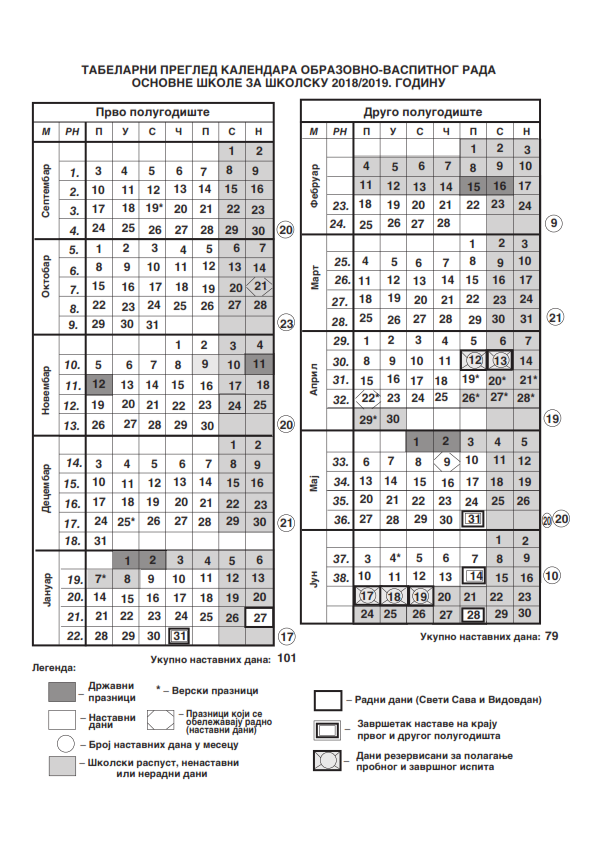 ПРАВИЛНИК О КАЛЕНДАРУ ОБРАЗОВНО-ВАСПИТНОГ РАДА ОСНОВНЕ ШКОЛЕ ЗА ШКОЛСКУ 2017/2018. ГОДИНУ("Сл. гласник РС - Просветни гласник", бр. 10/2018)Члан 1Овим правилником утврђује се календар за остваривање образовно-васпитног рада основне школе за школску 2018/2019. годину. Члан 2Остали обавезни и факултативни облици образовно-васпитног рада утврђени наставним планом и програмом за основне школе планирају се годишњим планом рада. Члан 3Настава и други облици образовно-васпитног рада у основној школи остварују се у току два полугодишта. Прво полугодиште почиње у понедељак, 3. септембра 2018. године, а завршава се у четвртак, 31. јануара 2019. године. Друго полугодиште почиње у понедељак, 18. фебруара 2019. године. Друго полугодиште завршава се у петак, 31. маја 2019. године за ученике осмог разреда, односно у петак, 14. јуна 2019. године за ученике од првог до седмог разреда. Члан 4Обавезни облици образовно-васпитног рада из члана 1. овог правилника за ученике од првог до седмог разреда, остварује се у 36 петодневних наставних седмица, односно 180 наставних дана. Образовно-васпитни рад за ученике осмог разреда остварује се у 34 петодневне наставне седмице, односно 170 наставних дана. У оквиру 36, односно 34 петодневне наставне седмице, школа је у обавези да годишњим планом рада равномерно распореди дане у седмици. Сваки дан у седмици неопходно је да буде заступљен 36, односно 34 пута. Члан 5Наставни план и програм за основну музичку и основну балетску школу остварује се према годишњем плану рада школе у петодневним или шестодневним наставним седмицама, у складу са законом. Члан 6У току школске године ученици имају јесењи, зимски, пролећни и летњи распуст. Јесењи распуст почиње у петак, 9. новембра 2018. године, а завршава се у понедељак, 12. новембра 2018. године. Зимски распуст има два дела - први део почиње у четвртак, 3. јануара 2019. године, а завршава се у уторак, 8. јануара 2019. године, а други део почиње у петак, 1. фебруара 2019. године, а завршава се у четвртак, 14. фебруара 2019. године. Пролећни распуст почиње у уторак, 30. априла 2018. године, а завршава се у петак, 3. маја 2019. године. За ученике од првог до седмог разреда, летњи распуст почиње у понедељак, 17. јуна 2019. године, а завршава се у петак, 30. августа 2019. године. За ученике осмог разреда летњи распуст почиње по завршетку завршног испита, а завршава се у петак, 30. августа 2019. године. Члан 7У школи се празнују државни и верски празници, у складу са Законом о државним и другим празницима у Републици Србији ("Службени гласник РС", бр. 43/01, 101/07 и 92/11). У школи се празнује радно Дан сећања на српске жртве у Другом светском рату, Свети Сава - Дан духовности, Дан сећања на жртве холокауста, геноцида и других жртава фашизма у Другом светском рату, Дан победе и Видовдан - спомен на Косовску битку. Дан сећања на српске жртве у Другом светском рату празнује се 21. октобра 2018. године, Свети Сава 27. јануара 2019. године, Дан сећања на жртве холокауста, геноцида и других жртава фашизма у Другом светском рату 22. априла 2019. године, Дан победе 9. маја 2019. године, Видовдан 28. јуна 2019. године Свети Сава и Видовдан се празнују радно, без одржавања наставе, а Дан сећања на српске жртве у Другом светском рату, Дан сећања на жртве холокауста, геноцида и других жртава фашизма у Другом светском рату и Дан победе су наставни дани, изузев кад падају у недељу. Четвртак, 8. новембар 2018. године обележава се као Дан просветних радника. Члан 8Ученици и запослени у школи имају право да не похађају наставу, односно да не раде у дане следећих верских празника, и то: 1) православци - на први дан крсне славе; 2) припадници Исламске заједнице - 21. августа 2018. године, на први дан Курбанског бајрама и 4. јуна 2019. године, на први дан Рамазанског бајрама; 3) припадници Јеврејске заједнице - 19. септембра 2018. године, на први дан Јом Кипура; 4) припадници верских заједница које обележавају верске празнике по Грегоријанском календару - 25. децембра 2018. године, на први дан Божића; 5) припадници верских заједница које обележавају верске празнике по Јулијанском календару - 7. јануара 2019. године, на први дан Божића; 6) припадници верских заједница које обележавају дане васкршњих празника по Грегоријанском и Јулијанском календару - почев од Великог петка, закључно са другим даном Васкрса (католици - од 19. априла до 22. априла 2019. године; православни од 26. априла до 29. априла 2019. године). Члан 9Годишњим планом рада школа ће утврдити екскурзије и време када ће надокнадити наставне дане у којима су се остваривале екскурзије. Ако је дан школе наставни дан према календару, школа ће тај дан надокнадити на начин који утврди годишњим планом рада. Члан 10Време саопштавања успеха ученика и подела ђачких књижица на крају првог полугодишта, школа утврђује годишњим планом рада, у складу са овим правилником. Време поделе сведочанстава, као и време поделе диплома, школа утврђује годишњим планом рада, у складу са овим правилником. Свечана подела ђачких књижица, ученицима од првог до седмог разреда, на крају другог полугодишта, обавиће се у четвртак, 28. јуна 2019. године. Саопштавање успеха ученика музичке и балетске школе на крају другог полугодишта и подела сведочанстава и диплома обавиће се у складу са годишњим планом рада школе, у складу са овим правилником. Члан 11Ученици осмог разреда полагаће пробни завршни испит у петак, 12. априла 2019. године и у суботу, 13. априла 2019. године, а завршни испит у понедељак, 17. јуна 2019. године, уторак, 18. јуна 2019. године и среду, 19. јуна 2019. године. Члан 12Табеларни преглед календара образовно-васпитног рада основне школе за школску 2018/2019. годину одштампан је уз овај правилник и чини његов саставни део. Члан 13Овај правилник ступа на снагу осмог дана од дана објављивања у "Службеном гласнику РС - Просветном гласнику".Календар значајних активности школеПодела ђачких књижицаСаопштавање успеха ученика и подела ђачких књижица на крају првог полугодишта биће 1.2.2019. године, а за друго полугодиште 28.6.2019. године. ИзложбеДан јелки – традиционално украшавање новогодишњих јелки на градском тргу у Обреновцуизложба ликовних радова у Педагошком музеју у Београду у току маја месеца 2019. годинеизложбе ученичких радова у СКЦ Обреновац (Дан школе, конкурси у организацији ГО Обреновац)изложбе ученичких радова поводом међународних конкурса и конкурса на територији Града БеоградаКултурно-забавне и спортске активностиучешће у манифестацији „Вољеном граду“:смотра културно-забавних активности у Малом позоришту „Душко Радовић“ у Београду – април 2019. годинеизложба ликовног стваралаштва у Педагошком музеју - мај 2019. године„Шта знаш о саобраћају“ - септембар 2019. годинеЈавни час цртања на Калемегдану – у мају/јуну 2019. годинеДечја олимпијада – у мају/јуну 2019. годинезавршна смотра културно-забавних активности у Малом позоришту „Душко Радовић“ у Београду - јун 2019. годинеУчешће у културно-забавним активностима у организацији Комисије за образовање и Комисије за културу ГО ОбреновацЗавршни испитПолагање пробног завршног испита за ученике осмог разреда организоваће се 12. и 13. априла 2019. године. У периоду 3.6 - 14.6.2019. године школа ће организовати припремну наставу за ученике осмог разреда за полагање завршног испита из српског језика, математике и предмета/области за полагање комбинованог теста. Полагање завршног испита за ученике осмог разреда одржаће се 17, 18, 19. јуна 2019. године. Разредни испитПрипремна настава за полагање разредног испита у јунском испитном року организоваће се:За ученике осмог разреда 3.6 - 13.6.2019. За ученике од првог до седмог разреда 17.6. – 26.6.2019.Полагање разредног испита за ученике осмог разреда у јунском испитном року организоваће се 13. и 14. јуна 2019. године.Полагање разредног испита за ученике од првог до седмог разреда у јунском испитном року организоваће се 26. и 27. јуна 2019. године. Усклађивање равномерне заступљености наставних дана У среду 27. 3. 2019. год.  настава ће се реализовати по распореду од петкаУ четвртак 25. 4. 2019. год. настава ће се реализовати по распореду од петкаСписак уџбеника и приручникаНаставничко веће школе је на седници одржаној 31.5.2016. године, а на предлог наставника и стручних већа, донело Одлуку и утврдило списак уџбеника за период од три школске године и користиће се у настави у школској 2018/2019. години, а на седници Наставничког већа одржаној 10. 5. 2018. год.  донело Одлуку и утврдило списак уџбеника за први и пети разред.Уџбеници, по разредима и предметима, које је Наставничко веће својом Одлуком утврдило за коришћење у овој школској години, поседују решење којим су одобрени за коришћење у основној школи.ПРВИ РАЗРЕДДРУГИ РАЗРЕДТРЕЋИ РАЗРЕДЧЕТВРТИ  РАЗРЕДПЕТИ РАЗРЕД   ШЕСТИ РАЗРЕДСЕДМИ РАЗРЕДОСМИ РАЗРЕДТабеларни преглед бројног стања ученикаУкупан број ученика уписаних на почетку школске 2018/2019. године је 67 ученика. У матичну школу уписано је 55 ученика распоређених у 10 одељења, а 12 ученика је уписано у 3 издвојена комбинована одељења.Ученици су  распоређени по разредима и одељењима на следећи начин:Преглед недељног задужења наставника, стручних сарадника и директора школеПодела разреда и одељења на наставнике:Стручни сарадници и наставници индивидуалне наставе:Биљана Стефановић – психолог - стручни сарадник Драгана Дурковић –логопед - стручни сарадник и наставник индивидуалне наставеАрјета Батовац – дефектолог реедукатор психомоторике – наставник индивидуалне наставеСтручни органи и тимови школе:1. Педагошки колегијум:Мирјана Ракић, директор школе - председникПредседници стручних већа и стручних актива, координатори стручних тимова  и стручни сараднициБиљана Стефановић, психолог – записничар2. Стручни актив за развојно планирањеБиљана Стефановић, психолог– руководилац Арјета Батовац, наставник дефектолог Жељка Ристић, наставник дефектологКатарина Милићевић, родитељЈелена Јанковић, члан Школског одбора3. Стручни актив за развој школског програмаАрјета Батовац, наставник дефектолог - руководилацИвана Анушић, наставник дефектологДрагана Дурковић, логопедМирјана Ракић, директор школе4. Стручно веће наставника разредне наставе у првом циклусу – Љиљана Марковић, председник5. Стручно веће наставника разредне наставе у другом циклусу – Славица Петковић, председник6. Стручно веће наставника страних језикаСузана Кузмановић, наставник енглеског језика – руководилац7. Стручно веће наставника физичког и здравственог васпитања и корективних вежбиЗоран Радовић, наставник физичког васпитања – руководилац8.  Тим за професионални развојБиљана Стефановић, психолог – руководилац Татјана Јевтић, наставник дефектологБиљана Митровић, наставник дефектологСлађана Живковић Ранђеловић, наставник дефектологВерица Матић, наставник дефектологЉиљана Марковић, наставник дефектологИвана Златић, наставник дефектологАлаксендра Николић, родитељ9. Тим за инклузивно образовањеИвана Анушић, наставник дефектолог – руководилацАрјета Батовац, реедукатор психомоторикеБиљана Стефановић, психологМирјана Ракић, директор школеТања Јаковљевић, родитељ10. Тим стручних сарадника и наставника индивидуалне наставеДрагана  Дурковић, логопед - руководилацБиљана Стефановић, психологАрјета Батовац, реедукатор психомоторике11. Тим за самовредновање квалитета рада школеДанијела Трзин,  наставник дефектолог – руководилацБиљана Стефановић, психологИвана Анушић, наставник дефектологМирјана Ракић, директор школеДејан Којић, родитељ Биљана Митровић члан Школског одбораДанијел Којић, члан Ученичког парламента12. Тим за маркетинг, промоцију и пројекте школеСлађана Живковић Ранђеловић, наставник дефектолог – руководилацМирјана Ракић, директор школеДрагана Дурковић, логопедИвана Мијалковић, представник родитеља13. Тим за стручно усавршавање наставника, васпитача, стручних сарадника и директора школеБиљана Митровић, наставник дефектолог – руководилацДрагана Дурковић, логопедЈована Бундало, наставник енглеског језикаМирјана Ракић, директор школе14. Тим за заштиту од дискриминације, насиља, злостављања и занемаривањаНаташа Лепен, наставник дефектолог – руководилацСлађана Живковић Ранђеловић, наставник дефектологЉиљана Марковић, наставник дефектологДанијела Трзин, наставник дефектологБиљана Стефановић, психологДрагана Бирта, секретарМирјана Ракић, директор школе15. Тим за пружање додатне подршке Жељка Ристић, наставник дефектолог - руководилацАрјета Батовац, наставник дефектологДрагана Дурковић, логопед16. Тим за развој међупредметних компетенција и предузетништвоТатјана Јевтић, наставник дефектолог - руководилацСлађана Живковић Ранђеловић, наставник дефектологМирјана Ракић, директор школе17. Тим за обезбеђивање квалитета и развој школеМирјана Ракић, директор школеДрагана Бирта, секретар школеДанијела Трзин, руководилац Тима за самовредновање квалитета рада школеСлађана Живковић Ранђеловић, руководилац Тима за маркетинг, промоцију и пројекте школеБиљана Стефановић, руководилац Стручног актива за развојно планирањеАрјета Батовац, руководилац Стручног актива за развој школског програма18. Ученички парламентИвана Златић, наставник дефектолог - координатор Биљана Стефановић, психолог – асистент координатораСлободне активности - секцијеЛиковна и оригами секција:Жељка Ристић, наставник дефектолог, руководилац секцијеДрамско-рецитаторска секција:Ивана Анушић, наставник дефектолог, руководилац секцијеАрјета Батовац, наставник индивидуалне наставе реедукације психомоторике, помоћ у реализацији активностиСпортска секција:Зоран Радовић, наставник физичке културе, руководилац секције Милош Ђокић, наставник физичке културе, помоћ у реализацији активностиРитмичка секција:      - Славица Петковић, наставник дефектолог, руководилац секцијеНаташа Лепен, наставник  дефектолог помоћ у реализацији активностиДанијела Трзин, наставник дефектолог помоћ у реализацији активностиТехничка секција:Синиша Јовановић, наставник  дефектолог Биљана Митровић, наставник дефектолог, помоћ у реализацији активностиПреглед задужења запослених у школиНаставници дефектолози у матичној школи од првог до осмог разредаНаставници  дефектолози у издвојеним комбинованим одељењима Предметна настава - физичко васпитање/физичко и здравствено васпитање  и изабрани спортПредметна настава-физичко  васпитање/физичко и здравствено васпитање иизабрани спорт(са 50% радног времена)Предметна настава – немачки језик(са 110% радног времена у другом циклусу)Предметна настава – енглески језик(са 30% радног времена у првом циклусу)Предметна настава – енглески језик(са 55% радног времена у другом циклусу)Наставник верске наставе (са 50% радног времена)(матична школа и издвојена комбинована одељења од I до VIII разреда)Наставник грађанског васпитања(са 10% радног времена)Стручни сарадник: психологСтручни сарадник: логопед(са 50% радног времена)Наставник индивидуалне наставе: логопед(са 50% радног времена)Дефектолог-наставник индивидуалне наставе реедукације психомоторике Директор школеОстали запослени – административно-техничко (секретар и шеф рачуноводства), медицинско особље и помоћно-техничко особље (спремачице и домар)Секретар школеШеф рачуноводстваМедицинска сестра Спремачица(са 100% радног времена)Спремачица(са 77% радног времена)Домар(са 40% радног времена)Распоред часоваРаспоред часова за ову школску годину за ученике првог и другог циклуса образовања у матичној школи и издвојеним одељењима задужени су Биљана Митровић, наставник дефектолог и Мирјана Ракић, директор школе. Распоредом часова ће се тражити оптимална решења која ће, пре свега, одговарати ученицима школе. Сви распореди часова биће доступни ученицима, родитељима ученика и осталима који прате живот и рад школе. Замене за одсутне наставнике одређиваће, по правилу, директор школе. План спортских, културних и рекреативних активностиУ школској 2018/2019. години планиран је здравствено рекреативни опоравак ученика првог циклуса образовања и васпитања који ће финансирати ГО Обреновац у једном од одмаралишта Центра дечјих одмаралишта Града Београда у трајању од седам дана. Планиран је излет за ученике првог и другог циклуса образовања у мају месецу 2019. године. Дневна артикулација радног ангажовања ученикаДневни и недељни ритам рада ученика школе биће усклађен са радом у две смене у школској 2018/2019.год. У матичној школи образовно-васпитни рад организован је у две смене, са равномерним смењивањем на две недеље, а у издвојеним одељењима у преподневној смени.  Преподневна смена почиње са наставом у 08:00 а завршава у 13:00, а поподневна почиње са наставом у 14:00, а завршава у 19:00.  Ритам радног дана школе, динамика током школске године и класификациони периодиВреме почетка и завршетка часова у преподневној и поподневној смени у матичној школи:Време почетка и завршетка часова у издвојеним комбинованим одељењима:Дежурство наставникаДежурство у преподневној смени почиње у 7:30 часова, а дежурство у поподневној смени почиње у 13:30 часова (30 минута пре почетка наставе и 30 минута за време одмора). Распоред дежурних наставника за школску 2018/2019. годинуРаспоред часова наставних и ваннаставних активностиРаспоред часова за предметну наставу из физичког васпитања, физичког и здравственог васпитања (фзв), изабрани спорт (ис) и физичке активности (фа)  У оквиру изабраног спорта и обавезних физичких активности на часовима физичког васпитања/физичког и здравственог васпитања, биће заступљен бадмингтон у издвојеним одељењима, а у матичној школи атлетика у природи, пливање  и стони тенис. У оквиру слободних активности биће заступљене спортска секција - кошарка и стони тенис. Физичке активности за ученике петог и шестог разреда ће се одвијати по кумулативном принципу кроз следеће активности: Дан спортских активности у оквиру Дечије недеље Посета одбојкашкој утакмици ОК „Тент“ – Савезни ранг такмичењаПосета ватерполо утакмици ВК „Тент“ ОбреновацКрос РТС-аПешачење у природи – Забранска шумаРаспоред часова за предметну наставу из енглеског и немачког језика *Е – енглески језик*Н – немачки језикРаспоред верске наставе и грађанског васпитањаВерска настава је организована са 10 група ученика, од првог до осмог разреда у матичној школи и издвојеним комбинованим одељењима. Грађанско васпитање је организовано са 2 групе ученика, од петог до осмог разреда у матичној школи и издвојеним одељењима. Распоред слободних активности-секцијаУ све секције укључени су ученици млађих и старијих разреда, а рад сваке од секција је организован са по једним часом недељно. Распоред допунске наставеДопунска настава, као обавезна ваннаставна активност, организује се од првог до шестог разреда, са једним часом недељно за сваки разред, наизменично из српског језика и математике.Распоред часова одељењског старешине и отворених вратаЧасови одељењског старешине и отворених врата се реализује од првог до осмог разреда са једним часом недељно. Распоред групних психомоторних и логопедских вежбиРаспоред рада стручних сарадника и наставника индивидуалне наставеЛогопед обавља индивидуалне логопедске вежбе у оквиру послова стручног сарадника и наставника индивидуалне наставе са ученицима од првог до седмог разреда.Наставник индивидуалне наставе за реедукацију психомоторике изводиће вежбе реедукације психомоторике са ученицима од првог до осмог разреда. Смене наставника индивидуалне наставе се мењају на две недеље.Логопед и реедукатор психомоторике изводе индивидуалну наставу у издвојеним одељењима према утврђеном распореду, а психолог по потреби.Просечна недељна ангажованост ученика од I до VIII разредаНАПОМЕНА: Групне психомоторне и логопедске вежбе организоваће се од првог до четвртог разреда, а у петом и шестом разреду у оквиру допунске наставе због сложености сметњи у развоју ученика и организовања наставе по измењеним стандардима у оквиру индивидуалних образовних планова у циљу рехабилитације и дефектолошког третмана.Обавезни наставни предмети (обавезна настава – годишњи фонд часова)Изборни наставни предмети (обавезна изборна настава – годишњи фонд часова)Облици образовно-васпитног рада – годишњи фонд часоваОстали облици образовно-васпитног рада – годишњи фонд часоваПЛАНОВИ И ПРОГРАМИ РАДА ОРГАНА УСТАНОВЕПланови рада педагошког колегијума и стручних активаПедагошки колегијумПедагошки колегијум је педагошко-консултативни орган директора Школе. Педагошки колегијум разматраће питања од значаја за унапређивање образовно-васпитног процеса, као и  рада  школе уопште. Педагошки колегијум разматра питања и даје мишљење у вези са пословима директора који се односе на: планирање и организовање остваривања програма образовања и свих активности школе; осигуравање квалитета рада школе; самовредновање школе; остваривање стандарда постигнућа ученика; усвајање индивидуалних образовних планова на предлог Стручног тима за инклузивно образовање; праћење организације и реализације Стручне додатне подршке у складу са Стручним упутством Министарства просвете и унапређивања образовно-васпитног рада; остваривање развојног плана; сарадњу са јединицом локалне самоуправе, организацијама и удружењима; педагошко-инструктивни увид и праћење квалитета образовно-васпитног рада и педагошке праксе и предузимање мера за унапређивање и усавршавање рада наставника и стручних сарадника; планирање и праћење стручног усавршавања и спровођење поступка за стицање звања наставника и стручних сарадника. У школској 2018/2019. години планирано је осам седница педагошког колегијума.СептембарИзвештај о реализацији Акционог плана за 2017/2018. годинуРазматрање предлога Плана рада школе за 2018/2019. годинуПланирање и договор о активностима из  Школског развојног плана за 2018/19. годинуНачин примене Правилника о измени правилника о наставном плану за први и други циклус основног образовања и васпитања и наставном програму за први,пети и шести разред основног образовања и васпитањаУнапређење и организација рада секција и физичких активности на часовима физичког васпитањаУсвајање израђених Индивидуалних образовних планова за прво полугодиштеАнализа плана стручног усавршавања наставника и стручних сарадника у школској 2018/2019. годиниАнализа плана превенције употребе дрога код ученикаПрипреме за Дечију недељуИзвршиоци: директор, руководиоци секција и руководилац Стручног већа наставника разредне наставе у првом циклусу, руководилац Стручног већа наставника разредне наставе у другом циклусу, руководилац Тима за стручно усавршавање, руководилац Стручног тима за инклузивно образовање, наставници физичког васпитањаОктобарУпознавање са планом рада на самовредновању  рада школеРазматрање остваривања активности из Акционог плана за 2018/2019. годинуПредлози за стручно усавршавање унутар установеИзвршиоци: директор, руководилац Тима за вредновање и самовредновање рада школе, рководилац Тима за школско развојно планирање, руководилац Тима за стручно усавршавање, руководилац Тима за пружање додатне подршкеНовембарАнализа реализације свих облика рада за први класификациони период (успех ученика, васпитно-дисциплинске мере и реализација фонда часова)Иновације у настави - креативне радионице у наставним и ваннаставним активностимаУсвајање израђених Индивидуалних образовних планова за ученике првог разредаДоговор око активности поводом прославе  Нове године и Св. СавеИзвршиоци: директор, руководиоци секција и руководилац Стручног већа наставника разредне наставе у првом циклусу, руководилац Стручног већа наставника разредне наставе у другом циклусу, руководилац Стручног тима за инклузивно образовањеЈануарАнализа посета директора и психолога наставним часовима и активностимаАнализа сарадње са психо-педагошким службама, наставницима и васпитачима редовних основних школа и ПУ „Перка Вићентијевић“Извршиоци: директор, руководилац Стручног већа наставника разредне наставе у првом циклусу, руководилац Стручног већа наставника разредне наставе у другом циклусу и  руководилац Тима за додатну подршкуФебруарАнализа реализације свих облика рада за прво полугодиште (успех ученика, васпитно-дисциплинске мере и рализација фонда часова)Анализа  предвиђених активности из ШРП Анализа реализације плана стручног усавршавања наставника и стручних сарадникаУсвајање израђених Индивидуалних образовних планова за други циклусАнализа рада Стручног тима за инклузивно образовање Анализа рада наставника индивидуалане наставеИзвршиоци: директор, руководилац Стручног већа наставника разредне наставе у првом циклусу, руководилац Стручног већа наставника разредне наставе у другом циклусу, руководилац Стручног тима за инклузивно образовање, руководилац Тима стручних сарадника и наставника индивидуалне наставе, руководилац Тима за стручно усавршавањеАприлАнализа реализације свих облика рада за трећи класификациони период (успех ученика, васпитно-дисциплинске мере, реализација фонда часова)Анализа рада и активности Тима за заштиту деце од насиља, злостављања и занемаривања и спровођења мера за заштиту безбедности ученика у школи Анализа реализације плана превенције употребе дрога код ученикаАнализа рада Стручног тима за инклузивно образовање и усвајање израђених Индивидуалних образовних планова за ученике првог разреда Анализа реализације плана стручног усавршавања наставника и стручних сарадникаИзвршиоци: директор, психолог, руководилац Стручног већа наставника разредне наставе у првом циклусу, руководилац Стручног већа наставника разредне наставе у другом циклусу, руководилац Тима за заштиту ученика од насиља, злостављања и занемаривања, руководилац Стручног тима за инклузивно образовање и руководилац Тима за стручно усавршавање.ЈунАнализа реализације свих облика образовно-вастпитног рада на крају другог полугодишта (успех ученика, васпитно-дисциплинске мере, реализација фонда часова)Анализа примене Индивидуалних образовних планова и усвајање ИОП-а за ученике који полажу разредне испите Организација и анализа резултата завршног испита у јунском испитном року и упис ученика у средњу школуАнализа резултата истраживања самовредновања и вредновања рада школеАнализа рада  стручних сарадника и наставника индивидуалне наставеАнализа рада наставника дефектологаАнализа реализације плана стручног усавршавања наставника и стручних сарадникаАнализа реализације Школског програмаИзвршиоци: директор, руководилац Стручног већа наставника разредне наставе у првом циклусу, руководилац Стручног већа наставника разредне наставе у другом циклусу, стручни сарадници и наставници индивидуалне наставе, руководилац Тима за стручно усавршавање, руководилац Стручног тима за инклузивно образовање, руководилац Стручног актива за развој школског програма.АвгустАнализа реализације успеха ученика на крају школске годинеАнализа резултата завршног испита у августовском испитном року и упис ученика у средњу школуПедагошка и кадровска питањаПредлог комисија за израду Годишњег извештаја о раду школе и Годишњег плана рада школеИзвршиоци: директор, руководилац Стручног већа наставника разредне наставе у првом циклусу, руководилац Стручног већа наставника разредне наставе у другом циклусу, стручни сарадници и наставници индивидуалне наставеСтручни актив за развојно планирањеУ школској 2018/2019. години план рада Актива биће организован кроз планирање и реализацију активности из школског развојног плана. Главне активности у овој школској години биће организовање сарадње са релевантним установама и конкретних задатака са циљем већег обухвата деце са сметњама у развоју и њихово укључивање у образовни систем, као и сарадња са локалном заједницом и надлежним установама у циљу унапређења материјално-техничких и просторних услова. Водећа активност школе и у овој школској години подразумева и укључивање деце, односно ученика са специфичним развојним сметњама и проблемима у учењу и понашању на територији општине Обреновац (која су већ обухваћена редовним предшколским и образовањем у основним школама) у систем пружања стручне додатне подршке у едукацији и рехабилитацији ученика у редовном систему образовања у складу са инклузивним моделом образовања, односно Стручним упутством о начину пружања додатне подршке у образовању деце, ученика и одраслих са сметњама у развоју у васпитној групи, односно другој школи и породици од стране школе за ученике са сметњама у развоју. 	Чланови актива ће у циљу што квалитетније реализације планираних активности остваривати сарадњу са осталим тимовима и органима школе, посебно са Тимом за самовредновање и вредновање рада школе, Тимом за маркетинг, промоцију и пројекте школе, Тимом за додатну подршку, Тимом за обезбеђивање квалитета и развоја школе и Тимом за стручно усавршавање. 	Активности ће бити реализоване током целе школске године и у складу са школским развојним планом, односно у складу са планом реализације активности. Чланови актива су: Биљана Стефановић стручни сарадник психолог школе и руководилац актива, наставнице дефектолози Арјета Батовац и Жељка Ристић,  Мирјана Ракић директорка школе, Јелена Јанковић, члан Школског одбора и представник родитеља ученика школе. У рад актива ће се укључити и руководиоци тимова чије активности су планиране за анализу, подршку и унапређење од стране Стручног актива за развојно планирање. Наведени чланови Стручног актива за развојно планирање стараће се о реализацији активности и вођењу документације. Планирано је да се одржи 5 састанака Актива у току школске године (два састанка ће бити одржана у току првог, а три у току другог полугодишта). Редовно ће бити вођени записници са седница, а извештаји о раду биће разматрани на Наставничким већима и на састанцима других тимова школе.План рада актива саставни је део Годишњег плана рада школе за текућу годину. План рада актива за развојно планирањеСтручни актив за развој школског програма	Стручни актив за развој школског програма чине представници наставника и стручних сарадника. Чланови Стручног актива за развој школског програма за школску 2018/2019. годину које је именовало Наставничко веће су:Арјета Батовац, наставник дефектолог - руководилацИвана Анушић, наставник дефектологДрагана Дурковић, стручни сарадник логопедМирјана Ракић, директор школеЗадаци Стручног актива за развој школског програма су да:Припрема нацрт Школског програма на основу наставног плана и програма;Припрема и израђује Школски програм заједно са другим стручним органима;Обезбеђује самосталност и флексибилност наставника у приступу наставном процесу и доношењу професионалних одлука;Предлаже и утврђује изборне предмете;Предлаже и утврђује посебне програме, садржаје и активности којима школа пружа могућност да ученици додатно унапреде своја звања, задовоље интересовања и потребе;Прати и анализира примену асистивне технологије и специфичног дидактичког материјала у реализацији програмских садржаја, односно наставних јединица;Прати остваривање програма образовања и васпитања - врши квалитативну и квантитативну анализу успешности реализације планова, програма, садржаја рада из свих наставних предмета и примењених дидактичко-методских поступака у реализацији индивидуалних и прилагођених активности;Прати напредовање ученика, наставника и сарадника;Процењује и вреднује постигнуте резултате у односу на дефинисане циљеве и задатке, као и опште и посебне стандарде знања,Учествује у унапређивању школског програма руководећи се резултатима процеса евалуације;Предлаже и прати стручно усавршавање запослених;Прати потребе и могућности локалне заједнице и учествује у укључивању локалне заједнице у планирање и реализацију садржаја образовно-васпитног рада;Чланови Стручног актива за развој школског програма одржаће 5 састанака у току школске 2018/2019. године, а након одржаних састанака уредно ће бити вођени записници. О раду Стручног актива за развој школског програма чланови Наставничког већа и чланови осталих стручних органа и тимова школе биће извештавани путем писаних извештаја. Време реализације  и садржај рада:Септембар/ОктобарИзрада и усвајање плана и програма рада Стручног актива за 2018/2019. годину;Учешће у изради плана сталног стручног усавршавања наставника, васпитача и стручних сарадника;Утврђивање плана сарадње са другим стручним активима, већима, органима и тимовима школе;Пружање помоћи тимовима за израду индивидуалних образовних планова;Анализа услова у којима школа функционише (непосредно окружење, материјално-технички, финансијски, ресурси локалне средине...);Праћење и анализа усклађености програмских захтева са индивидуалним способностима ученика;Анализа плана превенције употребе дрога код ученика и његова имплементација у Школски програмДецембар/Јануар	Разматрање могућности за активније укључивање родитеља, појединаца, локалне средине у наставни процес и школски рад;Размена искустава у области унапређења наставе, изради и примени дидактичких средстава, размена искустава и примера добре праксе у настави;Пружање помоћи у припреми приредбе за Нову Годину и Дан духовности (Свети Сава);Унапређење израде планова ваннаставних активности и њихова имплементација у  Школски програм;Размена искустава са наставницима и стручним сарадницима из школа у окружењу и школа које се баве образовањем ученика са сметњама у развоју;Фебруар/Март	Анализа реализације наставног процеса Анализа успеха ученика у првом полугодиштуПраћење напредовања ученика и разматрање предлога за укључивање у редован систем школовања;Анализа рада Стручног тима за инклузивно образовање;;Стручно усавршавање;Израда извештаја о раду Актива у току првог полугодишта Пружање помоћи у припреми приредбе за Дан школе;Април/Мај	Анализа и предлог мера за унапређење пружања стручне додатне подршке ученицима са сметњама у развоју који похађају редовне основне школе;Редовна анализа остварености циљева и задатака школског програма;Праћење тока наставе - ваљаности наставних метода, садржаја, кроз посете угледним часовима;Разматрање употребе наставних средстава које школа поседује и потреба за опремањем новим средствима за рад;Подршка ученицима у учешћу у свим сегментима школског живота и рада и разматрање односа ученика према раду;Праћење рада на плану усмеравања професионалног развоја ученика у складу са индивидуалним способностима, потребама и могућностима;Информисање родитеља о планираним и започетим променама у образовању (током године);Анализа реализованог излетаЈун/Август	Анализа успеха ученика у другом полугодишту Анализа сарадње са другим стручним активима, већима, органима и тимовима школе;Праћење учешћа ученика у културно-забавним манифестацијама у локалној заједници и шире;Израда Анекса Школског програма за 2019/2020. годину;Анализа рада Актива и израда извештаја о раду Актива на крају школске годинеПланови рада стручних већаНаставничко већеУ школској 2018/2019. години планирано је одржавање 13 седница Наставничког већа. Директор ће у сарадњи са стручним сарадницима и наставницима припремити и реализовати закључке донете на седницама. СептембарРазматрање и усвајање записника са претходне седницеРазматрање извештаја о раду школе за школску 2017/2018. годинуРазматрање извештаја о раду директора школе у школској 2017/2018. годиниРазматрање извештаја о реализацији Акционог плана у школској у 2017/2018. годиниРазматрање предлога структуре 40-часовне радне недеље  за школску 2018/2019. годину6.   Разматрање Годишњег плана рада школе за школску 2018/2019. годину      7.   Разматрање Плана превенције употребе дрога код ученика8.   Разматрање предлога Акционог плана за 2018/2019. школску годину9.   Утврђивање планова рада редовне и изборне наставе, допунске наставе и слободних активности10. Договор око стручног усавршавања запослених 11. Упознавање са правилима понашања у школи12. РазноОктобарРазматрање и усвајање записника са претходне седницеАнализа реализованих активности поводом обележавања Дечије недељеИзвештај стручних сарадника о резултатима тестирања новоуписаних ученикаИзвештај директора школе о обављеним посетама наставним часовима у матичној школиИзбор области за самовредновање и вредновање рада школе у школској 2018/2019. годиниРазноНовембарРазматрање и усвајање записника са претходне седницеАнализа успеха и дисциплине ученика за први класификациони периодАнализа реализације образовно-васпитног рада за први класификациони периодАнализа редовности похађања наставе и мере за превазилажење проблемаИзвештај директора школе о обављеним посетама наставним часовима  Анализа опремљености школе наставним средствима Формирање комисија за пописРазноДецембарРазматрање и усвајање записника са претходне седницеАнализа безбедности ученика у школском објекту и двориштуАнализа здравственог стања ученикаИзвештај о сарадњи са Интерресорном комисијомОперативне припреме за обележавање Нове године Текућа питањаЈануарРазматрање и усвајање записника са претходне седницеИзвештај о сарадњи школе са Центром за социјални рад ОбреновацАнализа сарадње са психолошко-педагошким службама редовних основних школа и ПУ "Перка Вићентијевић"Договор о активностима и  припремама за прославу Школске славеРазноФебруарРазматрање и усвајање записника са претходне седницеАнализа успеха и дисциплине ученика на крају првог полугодиштаАнализа реализације редовне и допунске наставе (програм и фонд часова)Анализа рада стручних органа школе, стручних сарадника и наставника индивидуалне наставеАнализа рада  слободних активности (секција)Анализа рада изборне наставе (верске наставе и грађанског васпитања)Анализа сарадње одељенских старешина и родитељаИзвештај и анализа рада Тимова школеАнализа реализације активности из Школског развојног плана предвиђених за 2018. годину и упознавање са Школским развојним планом за наредни периодИзвештај о раду директора у првом полугодишту школске 2018/2019. годинеРазноМарт Разматрање и усвајање записника са претходне седницеАнализа коришћења очигледних средстава у настави и анализа стручног усавршавања наставника и стручних сарадникаИзвештај директора школе о обављеним посетама наставним часовима у матичној школиДоговор о организацији прославе Дана школеАнализа сарадње са родитељима као партнерима у васпитно-образовном процесу и њихова укљученост у живот и рад школеРазноАприлРазматрање и усвајање записника са претходне седницеАнализа успеха и дисциплине ученика за други класификациони периодАнализа реализације образовно-васпитног рада за други класификациони период Анализа редовности похађања наставе и мере за превазилажење проблемаАнализа резултата пробног завршног испита за ученике осмог разредаДоговор о учешћу ученика на такмичењима и смотри школа за ученике са сметњама у развојуАнализа реализованих активности из Акционог плана и плана за самовредновањеДоговор о организовању  излета ученикаРазноМајРазматрање и усвајање записника са претходне седницеАнализа и утврђивање успеха ученика осмог разреда на крају наставне годинеОрганизација припремне наставе за полагање Завршног испита за ученике осмог разреда и припремне наставе за полагање разредних испитаИзвештај о систематском прегледу и здравственом стању  ученикаИзвештај о оствареној сарадњи са психолошко-педагошким службама средњих школа ПХШ, ТШ, ШОСО са домом „Свети Сава“ у циљу наставка даљег школовања ученикаАнализа рада и сарадње са редовним основним школама и ПУ "Перка Вићентијевић" у локалној заједнициПодела задаужења за Завршни испитДоговор о организовању  прославе матуре за ученике осмог разредаРазноЈунРазматрање и усвајање записника са претходне седницеАнализа и утврђивање успеха, анализа дисциплине ученика на крају наставне  годинеАнализа реализације образовно-васпитног рада (редовне и допунске наставе)Анализа редовности похађања наставеУпућивање ученика на полагање разредног испита (организација припремне наставе за ученике од другог до седмог разреда и формирање комисија за полагање)Анализа рада ученика у ваннаставним активностима и предлог начина награђивања најуспешнијих ученика  Извештај о раду стручних органа школе, стручних сарадника и наставника индивидуалне наставеИзвештајо раду стручних тимова школеАнализа резултата рада изборне наставе (верске наставе и грађанског васпитања)Анализа реализације активности из Школског развојног плана предвиђених за прву половину 2019. године и Школског програма у школској 2018/2019. годиниРазматрање анекса Школског програмаРазноУ јуну су планиране две седнице Наставничког већаАвгустПодела разреда и одељења и задужења наставникаОдређивање руководилаца и председника стручних органа школе Усвајање извештаја са полагања разредних испита и утврђивање успеха ученика на крају школске 2018/2019. годинеАнализа Завршног испита 2018/2019. годинеДоговор о набавци уџбеника, наставних средстава и стручне литературеУсвајање предлога распореда часоваОбразовање комисије за израду Извештаја о раду школе за 2018/2019. годину и Годишњег плана рада за школску 2019/2020. годину Усвајање Правилника о календару васпитно-образовног рада за школску 2019/2020. годинуАнализа опремљености школе наставним средствима и потребе за набавком новихРазноУ августу су планиране две седнице Наставничког већа.Стручно веће наставника разредне наставе у првом циклусуСептембарРазматрање и утврђивање планова редовне и допунске наставе, слободних активностиУтврђивање планова рада часова одељенског старешине и сарадње са родитељимаИзвештај одељенских старешина о укључивању ученика у изборну наставу (верска настава и грађанско васпитање)Предлог ученика за индивидуалне третмане код стручних сарадника и наставника индивидуалне наставеДоговор у вези  сарадње одељењских старешина и стручних сарадникаОктобарПредлог задужења наставника у циљу реализовања активности из Школског развојног плана за 2018. и прву половину 2019. године.Анализа ангажовања ученика у ваннаставним активностима - секцијамааДоговор о  облицима и начинима  сарадње са родитељима ученикаНовембарАнализа образовно-васпитног рада на крају првог класификационог периода Анализа редовности похађања наставе, дисциплине ученика и предлог мера за смањење броја изостанакаИзвештај о раду верске наставе и грађанског васпитањаДецембарАнализа реализације часова одељењског старешине-размена искустава међу наставницимаПримена очигледних средстава у наставиДоговор о припремању приредбе за Нову годину Анализа сарадње одељењских старешина и родитељаЈануарХигијена ученика и хигијена школског простора  Анализа сарадње стручних сарадника са родитељима ученика који су на индвидуалним третманима Разматрање социјално-економских и породичних услова живота наших ученика и предлог мера за решавање проблема   ФебруарАнализа образовно-васпитног рада на крају првог полугодишта и утврђивање успеха ученика Анализа дисциплине и редовности похађања наставеАнализа сарадње одељењских старешина са родитељима ученика Анализа учешћа ученика у ваннаставним активностимаМартОднос ученика према домаћим задацимаПрипреме за такмичења културно-забавних активности и учешћа на смотриПрипреме за обележавање прославе Дана школеАприлАнализа успеха и образовно-васпитног рада у другом класификационом периодуАнализа редовности похађања наставе и дисциплине и мере за побољшањеАнализа рада и ангажовање ученика  у ваннаставним активностимаАнализа рада допунске наставеМајДоговор о учешћу ученика на манифестацији „Вољеном граду“ Анализа здравственог стања ученикаДоговор за организовање излетаЈунАнализа образовно-васпитног рада на крају наставне године и утврђивање успеха ученика Дисциплина и изостанци ученика (похвале, награде, казне)Анализа  сарадње  одељењских старешина са стручним сарадницимаАнализа рада верске наставе и грађанског васпитањаПредлози за упућивање ученика  на разредни испит АвгустУтврђивање и израда планова редовне, допунске наставе и слободних активностиИзбор и набавка уџбеника и наставних средставаПредлози мера за унапређење образовно-васпитног рада у наредној школској годиниСтручно веће наставника разредне наставе у другом циклусуСептембарРазматрање и усвајање планова редовне, допунске наставе, слободних  и ваннаставних активностиУтврђивање планова часа одељењског старешине и сарадње са родитељимаПланирање излета ученика старијих разредаПредлог ученика за индивидуалне третманеДоговор о организовању активности за Дечју недељуРазноОктобарАнализа опремљености ученика уџбеницима и школским приборомАнализа здравственог стања и хигијене ученикаПримена  креативних радионица у настави ликовне и музичке културе и ваннаставним активностима (секције)НовембарАнализа успеха и образовно-васпитног рада за први класификациони периодДисциплина и изостанци ученика и мере за побољшањеАнализа рада верске наставе и грађанског васпитањаДецембарДоговор око организовања приредбе поводом обележавања Нове годинеАнализа реализације часова одељењског старешине-размена искустава међу наставницимаАнализа опремљености школе очигледним средствима и дидактичким материјалом и разматрање могућности за набавку нових средставаАнализа сарадње одељењских старешина са родитељима ученикаЈануарАнализа сарадње стручних сарадника  и одељењских старешинаИзвeштај о стручном усавршавању наставникаСарадња са школским диспанзером, Центром за социјални  рад РазноФебруарАнализа и утврђивање успеха ученика за прво полугодиштеАнализа дисциплине ученика, изостанци и предлог мера за смањење изостанакаАнализа учешћа ученика у ваннаставним активностима МартПрофесионално информисање ученика седмог и осмог разреда, планирање посете и сарадње са ШОСО са домом „Свети Сава“, као и редовним средњим школама са територије општине ОбреновацДоговор о прослави Дана школе и учешћу ученика у прославиДоговор о учешћу на смотри културно-забавних и спортских активностиАприлAнализа успеха и образовно-васпитног рада у другом класификационом периодуАнализа дисциплине и изостанака ученика Анализа рада верске наставе и грађанског васпитањаАнализа рада стручних сарадника и наставника индивидуалне наставе на отклањању проблема  код  ученика на индивидуалном третмануРазноМајПредлози за утврђивање успеха ученика осмог разредаАнализа реализације и резултата ваннаставних активностиСарадња са школским диспанзером и родитељима у вези систематског прегледа ученикаДоговор о прослави матурске вечери и одласка ученика на здравствено-рекреативни опоравак излетДоговор о организовању припремне наставе за ученике осмог разредаРазноЈунАнализа и утврђивање успеха ученика и реализације образовно-васпитног рада на крају школске 2018/2019. годинеАнализа дисциплине и изостанака ученика – предлози за награде, похвале, казне, договор о начину награђивања најуспешнијих ученика у наставним и ваннаставним активностимаПредлози за упућивање ученика на разредни испитАнализа рада и сарадње стручних сарадника са одељењским старешинамаРазноАвгустУтврђивање и израда планова редовне, допунске наставе и слободних активностиИзбор и договор за набавку уџбеника и наставних средставаПредлог за формирање одељења за наредну школску 2019/2020. годину и утврђивање броја ученика у одељењима Стручно веће наставника физичког и здравственог васпитања и корективних вежбиСтручно веће наставника страних језикаОдељењско веће првог разредаСептембарИзрада плана рада Одељењског већаИзрада планова редовне и допунске наставе и слободних активности, плана рада одељењског старешине и сарадње са родитељимаИзрада плана стручног усавршавањаЕвидентирање ученика за слободне активности - секцијеДоговор о обележавању Дечје недељеОктобарОбухваћеност ученика индивидуалним третманимаСарадња одељењских старешина и стручних сарадникаЕвидентирање потребних наставних средставаРазноНовембарАнализа успеха и дисциплине ученика на крају првог класификационог периода Анализа реализације плана и програма редовне наставе, ваннаставних  и слободних активности Анализа рада верске наставе и грађанског васпитањаРазмена информација о ученицима у циљу израде педагошких профила и индивидуалних образовних планова за први циклусДецембарАнализа опремљености школе очигледним средствима и дидактичким материјалом и разматрање могућности за набавку нових средставаАнализа ангажовања ученика у слободним активностима (секцијама)Договор о прослави Нове године и школске славе Свети СаваАнализа сарадње са родитељимаЈануарАнализа хигијене и здравственог стања ученикаАнализа сарадње стручних сарадника  и одељењских старешинаАнализа учешћа ученика у ваннаставним активностимаРазноФебруарАнализа образовно-васпитног рада и успеха ученика на крају првог полугодиштаАнализа дисциплине и редовности похађања наставеАнализа реализације индивидуалних образовних планова (евалуација ИОП-а за први циклус) и израда индивидуалних образовних планова за други циклусМартРазматрање могућности  учешћа ученика на спортским такмичењимаПрипреме за прославу Дана школе и учешћу ученика у приредбиДоговор о учешћу на смотри културно-забавних и спортских активностиАприлАнализа образовно-васпитног рада и успеха ученика на крају другог класификационог периодаАнализа дисциплине и редовности похађања наставеАнализа реализације индивидуалних образовних планова (евалуација ИОП-а за други циклус)Израда индивидуалних образовних планова за трећи циклусАнализа рада верске наставе и грађанског васпитањаДоговор о учешћу ученика на смотрама, такмичењима, изложбама, конкурсимаМај Договор о учешћу ученика на Дечјој олимпијади Разматрање постугнутих резултата ученика на такмичењимаДоговор за организовање излета и одласка ученика на здравствено-рекреативни опоравакЈунАнализа реализације индивидуалних образовних планова (евалуација ИОП-а за трећи циклус)Анализа успеха ученика и реализације образовно-васпитног рада на крају другог полугодиштаАнализа дисциплине и изостанака ученика – предлози за награде, похвале Предлог начина награђивања најуспешнијих ученика у наставним и ваннаставним активностимаАнализа рада и сарадње стручних сарадника са одељењским старешинамаАнализа рада Одељењског већа АвгустУтврђивање и израда планова редовне, допунске наставе и слободних активностиИзбор и набавка уџбеника и наставних средставаПредлози мера за унапређење образовно-васпитног рада у наредној школској годиниРеализатори: одељењске старешине, наставник енглеског језика, наставник верске наставе и грађанског васпитања, стручни сарадници и наставници индивидуалне наставе, медицинска сестраОдељењско веће другог разредаСептембарИзрада плана рада Одељењског већаИзрада планова редовне и допунске наставе и слободних активности, плана рада одељењског старешине и сарадње са родитељимаИзрада плана стручног усавршавањаРазмена информација о ученицима у циљу израде педагошких профила и индивидуалних образовних планова за први циклусЕвидентирање ученика за слободне активности – секцијеУтврђивање распореда писмених провера знањаДоговор о обележавању Дечје недељеОктобарОбухваћеност ученика индивидуалним третманимаСарадња одељењских старешина и стручних сарадникаЕвидентирање потребних наставних средставаРазноНовембарАнализа успеха и дисциплине ученика на крају првог класификационог периода Анализа реализације плана и програма редовне наставе, ваннаставних  и слободних активности Анализа рада верске наставе и грађанског васпитањаРазноДецембарАнализа опремљености школе очигледним средствима и дидактичким материјалом и разматрање могућности за набавку нових средставаАнализа ангажовања ученика у слободним активностима (секцијама)Договор о прослави Нове године и школске славе Свети СаваАнализа сарадње са родитељимаЈануарАнализа хигијене и здравственог стања ученикаАнализа сарадње стручних сарадника  и одељењских старешинаАнализа учешћа ученика у ваннаставним активностимаРазноФебруарАнализа образовно-васпитног рада и успеха ученика на крају првог полугодиштаАнализа дисциплине и редовности похађања наставеАнализа реализације индивидуалних образовних планова (евалуација ИОП-а за први циклус) и израда индивидуалних образовних планова за други циклусМартРазматрање могућности  учешћа ученика на спортским такмичењимаПрипреме за прославу Дана школе и учешћу ученика у приредбиДоговор о учешћу на смотри културно-забавних и спортских активностиРазноАприлАнализа образовно-васпитног рада и успеха ученика на крају другог класификационог периодаАнализа дисциплине и редовности похађања наставеАнализа рада верске наставе и грађанског васпитањаДоговор о учешћу ученика на смотрама, такмичењима, изложбама, конкурсимаМај Договор о учешћу ученика на Дечјој олимпијади Разматрање постугнутих резултата ученика на такмичењимаДоговор за организовање излета и одласка ученика на здравствено-рекреативни опоравакЈунАнализа реализације индивидуалних образовних планова (евалуација ИОП-а за други циклус)Анализа успеха ученика и реализације образовно-васпитног рада на крају другог полугодиштаАнализа дисциплине и изостанака ученика – предлози за награде, похвале Предлози за упућивање ученика на разредни испитПредлог начина награђивања најуспешнијих ученика у наставним и ваннаставним активностимаАнализа рада и сарадње стручних сарадника са одељењским старешинамаАнализа рада Одељењског већа АвгустУтврђивање и израда планова редовне, допунске наставе и слободних активностиИзбор и набавка уџбеника и наставних средставаПредлози мера за унапређење образовно-васпитног рада у наредној школској годиниРеализатори: одељењске старешине, наставник енглеског језика, наставник верске наставе и грађанског васпитања, стручни сарадници и наставници индивидуалне наставе, медицинска сестраОдељењско веће трећег разредаСептембарИзрада плана рада Одељењског већаИзрада планова редовне и допунске наставе и слободних активности, плана рада одељењског старешине и сарадње са родитељимаИзрада плана стручног усавршавањаРазмена информација о ученицима у циљу израде педагошких профила и индивидуалних образовних планова за први циклусЕвидентирање ученика за слободне активности – секцијеУтврђивање распореда писмених провера знањаДоговор о обележавању Дечје недељеОктобарОбухваћеност ученика индивидуалним третманимаСарадња одељењских старешина и стручних сарадникаЕвидентирање потребних наставних средставаРазноНовембарАнализа успеха и дисциплине ученика на крају првог класификационог периода Анализа реализације плана и програма редовне наставе, ваннаставних  и слободних активности Анализа рада верске наставе и грађанског васпитањаРазноДецембарАнализа опремљености школе очигледним средствима и дидактичким материјалом и разматрање могућности за набавку нових средставаАнализа ангажовања ученика у слободним активностима (секцијама)Договор о прослави Нове године и школске славе Свети СаваАнализа сарадње са родитељимаЈануарАнализа хигијене и здравственог стања ученикаАнализа сарадње стручних сарадника  и одељењских старешинаАнализа учешћа ученика у ваннаставним активностимаРазноФебруарАнализа образовно-васпитног рада и успеха ученика на крају првог полугодиштаАнализа дисциплине и редовности похађања наставеАнализа реализације индивидуалних образовних планова (евалуација ИОП-а за први циклус) и израда индивидуалних образовних планова за други циклуМартРазматрање могућности  учешћа ученика на спортским такмичењимаПрипреме за прославу Дана школе и учешћу ученика у приредбиДоговор о учешћу на смотри културно-забавних и спортских активностиРазноАприлАнализа образовно-васпитног рада и успеха ученика на крају другог класификационог периодаАнализа дисциплине и редовности похађања наставеАнализа рада верске наставе и грађанског васпитањаДоговор о учешћу ученика на смотрама, такмичењима, изложбама, конкурсимаМај Договор о учешћу ученика на Дечјој олимпијади Разматрање постугнутих резултата ученика на такмичењимаДоговор за организовање излета и одласка ученика на здравствено-рекреативни опоравакЈунАнализа реализације индивидуалних образовних планова (евалуација ИОП-а за други циклус)Анализа успеха ученика и реализације образовно-васпитног рада на крају другог полугодиштаАнализа дисциплине и изостанака ученика – предлози за награде, похвалеПредлози за упућивање ученика на разредни испитПредлог начина награђивања најуспешнијих ученика у наставним и ваннаставним активностимаАнализа рада и сарадње стручних сарадника са одељењским старешинамаАнализа рада Одељењског већа АвгустУтврђивање и израда планова редовне, допунске наставе и слободних активностиИзбор и набавка уџбеника и наставних средставаПредлози мера за унапређење образовно-васпитног рада у наредној школској годиниРеализатори: одељењске старешине, наставник енглеског језика, наставник верске наставе и грађанског васпитања, стручни сарадници и наставници индивидуалне наставе, медицинска сестраОдељењско веће четвртог разредаСептембарИзрада плана рада Одељењског већаИзрада планова редовне и допунске наставе и слободних активности, плана рада одељењског старешине и сарадње са родитељимаИзрада плана стручног усавршавањаРазмена информација о ученицима у циљу израде педагошких профила и индивидуалних образовних планова за први циклусЕвидентирање ученика за слободне активности – секцијеУтврђивање распореда писмених провера знањаДоговор о обележавању Дечје недељеОктобарОбухваћеност ученика индивидуалним третманимаСарадња одељењских старешина и стручних сарадникаЕвидентирање потребних наставних средставаРазноНовембарАнализа успеха и дисциплине ученика на крају првог класификационог периода Анализа реализације плана и програма редовне наставе, ваннаставних  и слободних активности Анализа рада верске наставе и грађанског васпитањаРазноДецембарАнализа опремљености школе очигледним средствима и дидактичким материјалом и разматрање могућности за набавку нових средставаАнализа ангажовања ученика у слободним активностима (секцијама)Договор о прослави Нове године и школске славе Свети СаваАнализа сарадње са родитељимаЈануарАнализа хигијене и здравственог стања ученикаАнализа сарадње стручних сарадника  и одељењских старешинаАнализа учешћа ученика у ваннаставним активностимаРазноФебруарАнализа образовно-васпитног рада и успеха ученика на крају првог полугодиштаАнализа дисциплине и редовности похађања наставеАнализа реализације индивидуалних образовних планова (евалуација ИОП-а за први циклус) и израда индивидуалних образовних планова за други циклусМартРазматрање могућности  учешћа ученика на спортским такмичењимаПрипреме за прославу Дана школе и учешћу ученика у приредбиДоговор о учешћу на смотри културно-забавних и спортских активностиРазноАприлАнализа образовно-васпитног рада и успеха ученика на крају другог класификационог периодаАнализа дисциплине и редовности похађања наставеАнализа рада верске наставе и грађанског васпитањаДоговор о учешћу ученика на смотрама, такмичењима, изложбама, конкурсимаМај Договор о учешћу ученика на Дечјој олимпијади Разматрање постугнутих резултата ученика на такмичењимаДоговор за организовање излета и одласка ученика на здравствено-рекреативни опоравакЈунАнализа реализације индивидуалних образовних планова (евалуација ИОП-а за други циклус)Анализа успеха ученика и реализације образовно-васпитног рада на крају другог полугодиштаАнализа дисциплине и изостанака ученика – предлози за награде, похвалеПредлози за упућивање ученика на разредни испитПредлог начина награђивања најуспешнијих ученика у наставним и ваннаставним активностимаАнализа рада и сарадње стручних сарадника са одељењским старешинамаАнализа рада Одељењског већа АвгустУтврђивање и израда планова редовне, допунске наставе и слободних активностиИзбор и набавка уџбеника и наставних средставаПредлози мера за унапређење образовно-васпитног рада у наредној школској годиниРеализатори: одељењске старешине, наставник енглеског језика, наставник верске наставе и грађанског васпитања, стручни сарадници и наставници индивидуалне наставе, медицинска сестраОдељењско веће петог разредаСептембарИзрада плана рада Одељењског већаИзрада планова редовне и допунске наставе и слободних активности, плана рада одељењског старешине и сарадње са родитељимаИзрада плана стручног усавршавањаРазмена информација о ученицима у циљу израде педагошких профила и индивидуалних образовних планова за први циклусЕвидентирање ученика за слободне активности – секцијеУтврђивање распореда писмених провера знањаДоговор о обележавању Дечје недељеОктобарОбухваћеност ученика индивидуалним третманимаСарадња одељењских старешина и стручних сарадникаЕвидентирање потребних наставних средставаРазноНовембарАнализа успеха и дисциплине ученика на крају првог класификационог периода Анализа реализације плана и програма редовне наставе, ваннаставних  и слободних активности Анализа рада верске наставе и грађанског васпитањаРазноДецембарАнализа опремљености школе очигледним средствима и дидактичким материјалом и разматрање могућности за набавку нових средставаАнализа ангажовања ученика у слободним активностима (секцијама)Анализа реализације часова одељењског старешине-размена искустава међу наставницимаДоговор о прослави Нове године и школске славе Свети СаваАнализа сарадње са родитељимаЈануарАнализа хигијене и здравственог стања ученикаАнализа сарадње стручних сарадника  и одељењских старешинаАнализа учешћа ученика у ваннаставним активностимаФебруарАнализа образовно-васпитног рада и успеха ученика на крају првог полугодиштаАнализа дисциплине и редовности похађања наставеАнализа реализације индивидуалних образовних планова (евалуација ИОП-а за први циклус) и израда индивидуалних образовних планова за други циклусРазноМартРазматрање могућности  учешћа ученика на спортским такмичењимаПрипреме за прославу Дана школе и учешћу ученика у приредбиДоговор о учешћу на смотри културно-забавних и спортских активностиРазноАприлАнализа образовно-васпитног рада и успеха ученика на крају другог класификационог периодаАнализа дисциплине и редовности похађања наставеАнализа рада верске наставе и грађанског васпитањаДоговор о учешћу ученика на смотрама, такмичењима, изложбама, конкурсимаМај Договор о учешћу ученика на Дечјој олимпијади Разматрање постугнутих резултата ученика на такмичењимаДоговор за организовање једнодневне екскурзије ЈунАнализа реализације индивидуалних образовних планова (евалуација ИОП-а за други циклус)Анализа успеха ученика и реализације образовно-васпитног рада на крају другог полугодиштаАнализа дисциплине и изостанака ученика – предлози за награде, похвалеПредлози за упућивање ученика на разредни испитПредлог начина награђивања најуспешнијих ученика у наставним и ваннаставним активностимаАнализа рада и сарадње стручних сарадника са одељењским старешинамаАнализа рада Одељењског већа АвгустУтврђивање и израда планова редовне, допунске наставе и слободних активностиИзбор и набавка уџбеника и наставних средставаПредлози мера за унапређење образовно-васпитног рада у наредној школској годиниРеализатори: одељењске старешине, наставник енглеског језика, наставник физичког и здравственог васпитања и физичких активности, наставник верске наставе и грађанског васпитања, стручни сарадници и наставници индивидуалне наставе, медицинска сестраОдељењско веће шестог разредаСептембарИзрада плана рада Одељењског већаИзрада планова редовне и допунске наставе и слободних активности, плана рада одељењског старешине и сарадње са родитељимаИзрада плана стручног усавршавањаРазмена информација о ученицима у циљу израде педагошких профила и индивидуалних образовних планова за први циклусЕвидентирање ученика за слободне активности – секцијеУтврђивање распореда писмених провера знањаДоговор о обележавању Дечје недељеОктобарОбухваћеност ученика индивидуалним третманимаСарадња одељењских старешина и стручних сарадникаЕвидентирање потребних наставних средставаРазноНовембарАнализа успеха и дисциплине ученика на крају првог класификационог периода Анализа реализације плана и програма редовне наставе, ваннаставних  и слободних активности Анализа рада верске наставе и грађанског васпитањаРазноДецембарАнализа опремљености школе очигледним средствима и дидактичким материјалом и разматрање могућности за набавку нових средставаАнализа ангажовања ученика у слободним активностима (секцијама)Анализа реализације часова одељењског старешине-размена искустава међу наставницимаДоговор о прослави Нове године и школске славе Свети СаваАнализа сарадње са родитељимаЈануарАнализа хигијене и здравственог стања ученикаАнализа сарадње стручних сарадника  и одељењских старешинаАнализа учешћа ученика у ваннаставним активностимаФебруарАнализа образовно-васпитног рада и успеха ученика на крају првог полугодиштаАнализа дисциплине и редовности похађања наставеАнализа реализације индивидуалних образовних планова (евалуација ИОП-а за први циклус) и израда индивидуалних образовних планова за други циклусРазноМартРазматрање могућности  учешћа ученика на спортским такмичењимаПрипреме за прославу Дана школе и учешћу ученика у приредбиДоговор о учешћу на смотри културно-забавних и спортских активностиРазноАприлАнализа образовно-васпитног рада и успеха ученика на крају другог класификационог периодаАнализа дисциплине и редовности похађања наставеАнализа рада верске наставе и грађанског васпитањаДоговор о учешћу ученика на смотрама, такмичењима, изложбама, конкурсимаМај Договор о учешћу ученика на Дечјој олимпијади Разматрање постугнутих резултата ученика на такмичењимаДоговор за организовање једнодневне екскурзије ЈунАнализа реализације индивидуалних образовних планова (евалуација ИОП-а за други циклус)Анализа успеха ученика и реализације образовно-васпитног рада на крају другог полугодиштаАнализа дисциплине и изостанака ученика – предлози за награде, похвалe Предлози за упућивање ученика на разредни испитПредлог начина награђивања најуспешнијих ученика у наставним и ваннаставним активностимаАнализа рада и сарадње стручних сарадника са одељењским старешинамаАнализа рада Одељењског већа АвгустУтврђивање и израда планова редовне, допунске наставе и слободних активностиИзбор и набавка уџбеника и наставних средставаПредлози мера за унапређење образовно-васпитног рада у наредној школској годиниРеализатори: одељењске старешине, наставник енглеског језика, наставник физичког васпитања и изабраног спорта, наставник верске наставе и грађанског васпитања, стручни сарадници и наставници индивидуалне наставе, медицинска сестраОдељењско веће седмог разредаСептембарИзрада плана рада Одељењског већаИзрада планова редовне и допунске наставе и слободних активности, плана рада одељењског старешине и сарадње са родитељимаИзрада плана стручног усавршавањаРазмена информација о ученицима у циљу израде педагошких профила и индивидуалних образовних планова за први циклусЕвидентирање ученика за слободне активности – секцијеУтврђивање распореда писмених провера знањаДоговор о обележавању Дечје недељеОктобарОбухваћеност ученика индивидуалним третманимаСарадња одељењских старешина и стручних сарадникаЕвидентирање потребних наставних средставаРазноНовембарАнализа успеха и дисциплине ученика на крају првог класификационог периода Анализа реализације плана и програма редовне наставе, ваннаставних  и слободних активности Анализа рада верске наставе и грађанског васпитањаРазноДецембарАнализа опремљености школе очигледним средствима и дидактичким материјалом и разматрање могућности за набавку нових средставаАнализа ангажовања ученика у слободним активностима (секцијама)Анализа реализације часова одељењског старешине-размена искустава међу наставницимаДоговор о прослави Нове године и школске славе Свети СаваАнализа сарадње са родитељимаЈануарАнализа хигијене и здравственог стања ученикаАнализа сарадње стручних сарадника  и одељењских старешинаАнализа учешћа ученика у ваннаставним активностимаФебруарАнализа образовно-васпитног рада и успеха ученика на крају првог полугодиштаАнализа дисциплине и редовности похађања наставеАнализа реализације индивидуалних образовних планова (евалуација ИОП-а за први циклус) и израда индивидуалних образовних планова за други циклусРазноМартРазматрање могућности  учешћа ученика на спортским такмичењимаПрипреме за прославу Дана школе и учешћу ученика у приредбиДоговор о учешћу на смотри културно-забавних и спортских активностиПрофесионално информисање ученика седмог и осмог разреда, планирање посете и сарадње са Средњом занатском школом „Петар Лековић“ и ШОСО са домом „Свети Сава“, као и редовним средњим школама са територије општине ОбреновацРазноАприлАнализа образовно-васпитног рада и успеха ученика на крају другог класификационог периодаАнализа дисциплине и редовности похађања наставеАнализа рада верске наставе и грађанског васпитањаДоговор о учешћу ученика на смотрама, такмичењима, изложбама, конкурсимаМај Договор о учешћу ученика на Дечјој олимпијади Разматрање постугнутих резултата ученика на такмичењимаДоговор за организовање једнодневне екскурзије ЈунАнализа реализације индивидуалних образовних планова (евалуација ИОП-а за други циклус)Анализа успеха ученика и реализације образовно-васпитног рада на крају другог полугодиштаАнализа дисциплине и изостанака ученика – предлози за награде, похвале Предлози за упућивање ученика на разредни испитПредлог начина награђивања најуспешнијих ученика у наставним и ваннаставним активностимаАнализа рада и сарадње стручних сарадника са одељењским старешинамаАнализа рада Одељењског већа АвгустУтврђивање и израда планова редовне, допунске наставе и слободних активностиИзбор и набавка уџбеника и наставних средставаПредлози мера за унапређење образовно-васпитног рада у наредној школској годиниРеализатори: одељењске старешине, наставник енглеског језика, наставник физичког васпитања и изабраног спорта, наставник верске наставе и грађанског васпитања, стручни сарадници и наставници индивидуалне наставе, медицинска сестраОдељењско веће осмог разредаСептембарИзрада плана рада Одељењског већаИзрада планова редовне и допунске наставе и слободних активности, плана рада одељењског старешине и сарадње са родитељимаИзрада плана стручног усавршавањаРазмена информација о ученицима у циљу израде педагошких профила и индивидуалних образовних планова за први циклусЕвидентирање ученика за слободне активности – секцијеУтврђивање распореда писмених провера знањаДоговор о обележавању Дечје недељеОктобарОбухваћеност ученика индивидуалним третманимаСарадња одељењских старешина и стручних сарадникаЕвидентирање потребних наставних средставаРазноНовембарАнализа успеха и дисциплине ученика на крају првог класификационог периода Анализа реализације плана и програма редовне наставе, ваннаставних  и слободних активности Анализа рада верске наставе и грађанског васпитањаРазноДецембарАнализа опремљености школе очигледним средствима и дидактичким материјалом и разматрање могућности за набавку нових средставаАнализа ангажовања ученика у слободним активностима (секцијама)Анализа реализације часова одељењског старешине-размена искустава међу наставницимаДоговор о прослави Нове године и школске славе Свети СаваАнализа сарадње са родитељимаЈануарАнализа хигијене и здравственог стања ученикаАнализа сарадње стручних сарадника  и одељењских старешинаАнализа учешћа ученика у ваннаставним активностимаФебруарАнализа образовно-васпитног рада и успеха ученика на крају првог полугодиштаАнализа дисциплине и редовности похађања наставеАнализа реализације индивидуалних образовних планова (евалуација ИОП-а за први циклус) и израда индивидуалних образовних планова за други циклусРазноМартРазматрање могућности  учешћа ученика на спортским такмичењимаПрипреме за прославу Дана школе и учешћу ученика у приредбиДоговор о учешћу на смотри културно-забавних и спортских активностиПрофесионално информисање ученика седмог и осмог разреда, планирање посете и сарадње са ШОСО са домом „Свети Сава“, као и редовним средњим школама са територије општине ОбреновацРазноАприлАнализа образовно-васпитног рада и успеха ученика на крају другог класификационог периодаАнализа дисциплине и редовности похађања наставеАнализа рада верске наставе и грађанског васпитањаДоговор о учешћу ученика на смотрама, такмичењима, изложбама, конкурсимаУчешће у организацији пробног завршног испитаМај Анализа реализације индивидуалних образовних планова (евалуација ИОП-а за други циклус)Анализа успеха ученика и реализације образовно-васпитног рада на крају другог полугодиштаАнализа дисциплине и изостанака ученика Предлози за упућивање ученика на разредни испит и организација припремне наставе за полагање разредног испитаПредлог за  ученика генерације и договор о прослави матурске вечери Договор о организовању припремне наставе за полагање завршног испита Договор о организовању једнодневне екскурзије ЈунУчешће у организацији завршног испитаВођење педагошке документацијеАнализа рада Одељењског већа РазноАвгустУтврђивање и израда планова редовне, допунске наставе и слободних активностиИзбор и набавка уџбеника и наставних средставаПредлози мера за унапређење образовно-васпитног рада у наредној школској годиниРеализатори: одељењске старешине, наставник енглеског језика, наставник физичког васпитања и изабраног спорта, наставник верске наставе и грађанског васпитања, стручни сарадници и наставници индивидуалне наставе, медицинска сестраПланови рада органа управљања и руковођења и савета родитељаШколски одборУ школској 2018/2019. години планира се одржавање 7 редовних седница Школског одбора. План активности Школског одбора је следећи:СептембарРазматрање и усвајање Извештаја о раду Школе за школску 2017/2018. годинуРазматрање и усвајање Извештаја о раду директора школе за школску 2017/2018. годинуРазматрање и усвајање Годишњег плана рада школе за школску 2018/2019. годину Решавање кадровских питања (технолошки вишкови и потребе)Информације о активностима на почетку школске 2018/2019. године (превоз ученика, уџбеници, настава, простор и припремљеност школе)РазноНовембарРазматрање и усвајање Извештаја о образовно-васпитном раду школе на крају првог класификационог периодаРазматрање мера за унапређивање рада школеДоговор око набавке новогодишњих пакетића за ученике школе РазноЈануарДоговор у вези прославе Школске славеРазматрање Извештаја пописне комисијеРазматрање и усвајање финансијског плана Школе за 2019. годину Разматрање и усвајање плана набавки за 2019. годину РазноФебруарРазматрање и усвајање Извештаја о образовно-васпитном раду на крају првог полугодиштаРазматрање и усвајање Завршног рачуна за 2018. годинуРазматрање и усвајање извештаја о раду директора Школе у првом полугодиштуПрипрема за прославу Дана школеДоговор о учешћу ученика у културним и јавним наступима-такмичењима и  обезбеђивању превоза и средстава за реализацијуРазноАприлРазматрање и усвајање Извештаја о образовно-васпитном раду за други класификациони периодДоговор о организовању здравствено-рекреативног опоравка ученика и излетаМатеријално-техничка опремљеност школе и потребе у наставним и дидактичким средствимаРазноЈунРазматрање и усвајање постигнутог успеха у образовно-вастпином раду на крају наставне годинеРазматрање могућности за награђивање најбољих ученикаУсвајање извештаја са излета ученикаРешавање кадровских питања - потребеДоношење Анекса Школског програма за школску 2019/2020. годинуРазноАвгустДавање сагласности на Правилник о организацији и систематизацији радних места ОШ „Љубомир Аћимовић“Продужење уговора о пословној сарадњи са ОШ „Јефимија“Поступак и начин одлучивања Школског одбора уређује се Статутом школе и Пословником о организацији и раду Школског одбора.Директор школеУ складу са Законом о основама система образовања и васпитања, Законом о основној  школи, Статутом и описом радних задатака у Правилнику о систематизацији радних места, послови и радни задаци директора школе у оквиру Годишњег плана рада школе за 2018/2019. школску годину реализоваће се у следећим областима:организација образовно-васпитног рада Школе и старање о његовом реализовању и унапређивањуорганизовање и реализовање педагошко-инструктивног увида и надзора у раду наставника, стручних сарадника и наставника индивидулане наставе као и осталих запослених и предузимање мера за унапређивање рада, као и достављање извештаја са посећених часова стручним органима школе и Школској управиорганизовање, усмеравање и усклађивање рада стручних органа и тимова школе (Наставничког већа, Стручних већа наставника разредне наставе првог и другог циклуса, Одељењских већа и Стручних актива, Стручних тимова школе и Педагошког колегијума)остваривање сарадње са Министарством просвете, науке и технолошког развоја, Школском управом града Београда, Секретаријатом за образовање и дечију заштиту града Београда, Секретаријатом за социјалну заштиту града Београда, општинским и градским стручним и хуманитарним oрганизацијама, као и здравственим установама на локалном и градском нивоуостваривање сарадње са Министарством просвете, науке и технолошког развоја, Школском управом града Београда, Секретаријатом за образовање и дечију заштиту града Београда, Секретаријатом за социјалну заштиту града Београда и локалном заједницом у поступку реализације захтева за промену седишта школепраћење и унапређење имплементације инклузивног образовања у школи и локалној заједници рад на маркетингу школе, обезбеђивање донација и хуманитарне помоћи, учешће у изради предлога пројеката у циљу ангажовања ученика и побољшања квалитета образовања, услова живота и рада ученика у школиобављање и других послова из надлежности директора предвиђених Законом и Статутом школе.Годишњи план рада директора за школску 2018/2019. год. Савет родитељаУ Савет родитеља школе бира се по један представник родитеља ученика сваког одељења и у школској 2018/2019. години Савет родитеља ће имати 13 чланова.Савет родитеља је после конституисања и избора Председника Савета родитеља сачинио Годишњи план рада Савета.  У школској 2018/2019. години планира се одржавање 6 редовних седница Савета родитеља. СептембарКонституисање и састав Савета родитеља и избор председника Савета родитеља у школској 2018/2019. годиниУпознавање Савета родитеља са припремама за почетак рада Школе у школској  2018/2019. години. Набавка уџбеника и школског прибораУтврђивање мера безбедности за ученике у школи, школском дворишту и превозу, организација превоза ученика и родитеља-пратилацаУпознавање чланова Савета родитеља са извештајем о раду школе за школску  2017/2018. год, изввештај о раду директора за школску 2017/2018. год, Годишњим планом рада школе за школску 2018/2019. год. Разно НовембарАнализа успеха ученика на крају првог класификационог периодаОпшти проблеми везани за успех и  понашање ученика и предлог мераСарадња са одељењским старешинама, стручним сарадницима, наставником индивидуалне наставе и директором школеРазноЈануарДоговор о прослави школске славе Свети СаваРазматрање услова рада у школи, одвијање образовно-васпитног процеса и мере за њихово побољшањеРазноФебруарАнализа успеха ученика на крају првог полугодиштаПрипреме за прославу Дана школеПрипреме за организацију и учешће ученика на школским такмичењима и културно-забавним манифестацијамаРазноАприлРазматрање успеха ученика на крају другог класификационог периода и мере за побољшање истогРазговор са логопедом, психологом и реедукатором психомоторике у вези реализације индивидуалних третмана ученикаДоговор о организовању излета ученикаАнализа резултата пробног завршног испита за ученике осмог разредаРазноЈун Анализа успешности ученика на полагању завршног испитаИзвештај о постигнутом успеху ученика у образовно-васпитном раду на крају наставне годинеАнализа рада Савета родитеља у току школске 2018/2019. годинеУпознавање родитеља са Анексом школског програмаРазноПлан рада ученичког парламента Чланови ученичког парламента у ОШ „Љубомир Аћимовић“  у школској 2018/2019. год. су:1. Марија Костић (VII/1 разред)2. Богдан Јаковљевић (VII/1 разред)3. Леонардо Османи (VIII/1 разред)4. Милица Ђурић (VIII/1 разред)5. Данијел Којић (VIII/2 разред)6. Катарина Милошевић (VIII/2 разред)7. Маја Петровић (VIII/3 разред)8. Урош Николић (VIII/3 разред)9. Дејан Николић (VII разред у и.о. Стублине)10. Небојша Ђорђевић (VII  разред у и.о. Стублине)Координатор активности Ученичког парламента је наставник дефектолог Ивана Златић, а асистент координатора стручни сарадник психолог Биљана Стефановић.Планови рада стручних тимова школе Тим за обезбеђивање квалитета и развој школе	Тим за обезбеђивање квалитета и развој школе се бави анализом и предузимањем конкретних акција у циљу унапређења свих аспеката живота и рада школе. Анализа се врши у складу са резултатима истраживања самовредновања квалитета рада, резултатима реализације развојног плана, праћењем примене школског програма, ефектима сарадње школе са свим релевантним институцијама и организацијама у локалној и широј друштвеној средини. 	Тим чине Мирјана Ракић – директор школе, Драгана Бирта – секретар, Данијела Трзин – руководилац тима за самовредновање квалитета рада, Биљана Стефановић – руководилац стручног актива за развојно планирање, Арјета Батовац – руководилац стручног актива за развој школског програма и Слађана Живковић Раншеловић – руководилац тима за маркетинг, промоцију и пројекте школе.  У рад тима ће повремено бити укључени представник родитеља и ученичког парламента.	У овој школској години планирано је пет састанка, три у првом и два у другом полугодишту. О свом раду тим ће водити евиденцију кроз записнике, а писаним и усменим путем  ће извештавати остале органе и тимове школе.Тим за самовредновање и вредновање рада школеУ школској 2018/2019. години Тим за самовредновање квалитета рада школе чине: директор школе Миријана Ракић, наставници дефектолози Ивана Анушић и Данијела Трзин, психолог школе Биљана Стефановић, члан Савета  родитеља, члан Школског одбора и представник ученичког парламента. Руководилац тима је наставник дефектолог Данијела Трзин.У овој школској години обавиће се истраживање у свим областима у оквиру којих су одабрана подручја вредновања и њихови показатељи. Истраживањем ће бити обухваћене следеће области:1. Школски програм и Годишњи програм рада (у целости)2.  Настава и учење са подручјима вредновања:- Планирање и припремање- Наставни процес- Праћење напредовања ученика3. Постигнућа ученика са подручјима вредновања:- Квалитет школских постигнућа (Оцене и успех и Квалитет знања)4. Подршка ученицима са подручјима вредновања:- Брига о ученицима- Професионална оријентација5. Етос са подручјима вредновања:-Атмосфера и међуљудски односи- Партнерство са родитељима, школским одбором и локалном заједницом6. Ресурси са подручјима вредновања:- Људски ресурси- Материјално-технички ресурси- Финансијски ресурси- Ресурси локалне средине7. Руковођење, организација и обезбеђивање квалитета са подручјима вредновања:- Руковођење- Организација рада школе- Школски развојни план- Обезбеђивање квалитетаЦиљ самовредновања је да се истраживањем добије прецизнија процена положаја школе. Такви резултати ће се послужити као полазна основа за подизање квалитета рада школе и запослених. Истраживање ће бити реализовано путем задавања упитника за наставнике, стручну службу, ненаставни кадар, за родитеље и ученике, попуњавањем чек листа, као и анализом релевантне школске и педагошке документације. Чланови Тима ће се састајати сваке прве недеље у месецу у периоду од септембра до јуна месеца, односно током трајања наставне године како би реализовали предвиђен план активности (укупно 10 састанака). О састанцима ће бити редовно вођени записници, а документација добијена у истраживању ће редовно бити ажурирана и архивирана. Руководилац тима ће о добијеним резултатима истраживања и о раду Тима редовно усменим и писаним путем извештавати остале органе и тимове школе. План самовредновања квалитета рада школе у школској 2018/2019. годиниТим за маркетинг, промоцију и пројекте школеТим за маркетинг, промоцију и пројекте школе чине: Слађана Живковић Ранђеловић наставник дефектолог и руководилац, Драгана Дурковић стручни сарадник логопед члан, Мирјана Ракић директор школе и представник родитељаГлавни циљ Тима биће промовисање активности наставника и ученика школе у које имају за циљ:повећање угледа школе у локалној заједниципредстављање школе у јавности промовшући њен целокупан радунапређења сарадње са социјалним партнерима, локалном заједницом, медијима Тим за маркетинг ће се интензивно бавити реализацијом активности интерног и екстерног маркетинга:ажурирање сајта и фејсбук профила школеефикасније коришћење огласне таблеизрада брошуре школе у чију израду ће бити укључени ученици и наставници школеучешће на семинарима, стручним скуповима, састанцима на локалном, градском, републичком и међународном нивоуучествовање на такмичењима и смотрамапрезентовање постигнућа ученика кроз посете другим школама, институцијама , као и водећим компанијама повезивање са медијима укључивање спољних сарадника – стручњака из одређених областиЧланови тима ће учествовати у: активности секција у организацацији и реализацији продајних изложбиу организацији и обележавању значајних догађаја: Дан школе, школска слава Свети Сава, Нова година, Божић, Ускрс, 8. март и сл. у организацији и реализацији јавних наступапраћење конкурса и подношење пријава у циљу унапређења рада у школи и промоције активности школеПланирана је континуирана сарадња са:Тимом за обезбеђивање квалитета и развој установеТим стручних сарадника и наставника индивидуалне наставеСтручним активом за школско развојно планирањеСтручним активом за самовредновање и вредновање рада школеСтручним тимом за инклузивно образовањесвим секцијамаАнализа рада Тима ће се вршити на пет планираних састанака чланова тима, са којих ће бити вођени записници, а о свом раду подносиће извештаје на крају првог и другог полугодишта и на крају године.Тим стручних сарадника и наставника индивидуалне наставеТим стручних сарадника и наставника индивидуалне наставе чине: стручни сарадник –психолог Биљана Стефановић, наставник индивидуалне наставе реедукaтор психомоторике Арјета Батовац, логопед Драгана Дурковић-руководилац тима.План рада Тима стручних срадника и наставника индивидуалне наставе базиран је на скупу стручних послова психолога, реедукатора психомоторике и логопеда који ће се и у овој школској години бавити унапређивањем квалитета образовно васпитног рада школе, праћењем остваривања програма образовања и васпитања, анализом рада стручних сарадника и наставника индивидуалне наставе.Такође, бавиће се праћењем и утврђивањем    резултата рада ученика и предузимати мере за јединствен и усклађен рад са ученицима у процесу образовања и васпитања, као и решавању других стручних питања. Подршка  ученицима  подразумева непосредан , индивидуални рад или рад у мањим групама, ради стварања оптималних услова у оквиру којих се врши процена и стимулација:- когнитивног, емоционалног и социјалног статуса, испитивање општих и посебних способности ученика, особина личности, рад на решавању проблема прилагођавања, проблеме понашања- идентификација, превенција, корекција и компензација специфичних сметњи- утврђивање квалитета психомоторног и социјалног функционисања ученика и отклањање или ублажавање тешкоћа сензомоторног и психомоторног функционисања- стимулација говорно-језичког развоја и корекција постојећих поремећаја, - превенција,идентификација, дијагностика,стимулација и  рехабилитација ученика са тешкоћама у говорно-језичком функционисању- у циљу професионалног развоја, односно укључивања ученика у одабира каријере и укључивања у свет рада.Подршка породици се одвија кроз:- Саветодавни рад са члановима породице, саветодавни рад са родитељима, односно старатељима ученика који имају различите тешкоће у развоју, учењу и понашању- Пружање подршке родитељима у препознавању и разумевању специфичних проблема деце- Развијање сарадње  школе са породицом и подршка васпитним компетенцијама родитеља, односно старатеља-  Информисање родитеља о напредовању ученика	Подршка васпитачима, наставницима остварује се кроз:- Саветодавни рад усмерен ка унапређивању процеса праћења и посматрања дечјег напредовања у функцији подстицања дечјег развоја и учења- Учествовање у праћењу и вредновању образовно-васпитног рада школе  и предлагање мера за побољшање ефикасности и успешности школе у задовољавању образовних и развојних потреба ученика- Пружање подршке у избору и прилагођавању метода, облика рада и наставних средстава- Идентификација ученика којима је потребна додатна подршка у образовањуИзради индивидуалних образовних плановаНабављању дидактичких средастава и дидактичких материјала у циљу унапређења квалитета наставе	Тим у свом раду континуирано сарађује са наставницима-дефектолозима, као и са члановима других тимова кроз реализацију заједничких задатака и координацију активности стручних већа, тимова и актива.	Чланови тима учествују у раду стручних органа, већа и тимова, посебно у ком су руководиоци или чланови, и информишу стручне органе о праћењу постигнућа ученика који су укључени у корективно-стимулативни рад. Чланови тима настојаће да побољшају квалитет свог рада и рада школе у целини, кроз перманентно стручно усавршавање, праћење стручне литературе, посебно из области Инклузивног модела образовања,учешћем чланова Тима на стручним скуповима, семинарима и активима, посебно на активима стручних сарадника ГО Обреновац (чији је руководилац психолог Б.Стефановић) и актива стручних сарадника школа за ученике са сметњама у развоју на територији града Београда. 	За школску 2018/2019.годину планирана су 4 састанка тима. О резултатима рада и раду Тима руководилац ће информисати стручне органе, већа и тимове школе путем усмених и писаних извештајаСептембар/Октобар- Процена нових ученика и ученика који су прошле године били обухваћени    индивидуалним третманом стручних сарадника и наставника индивидуалне      наставе;      - Сарадња са наставницима-дефектолозима ученика чији су ученици укључени у индивидуални рад      - Анализа сарадње са наставницима у издвојеним одељењима, индивидуални рад са ученицима       - Разно;Децембар/Јануар - Анализа реализације Индивидуалних образовних планова;- Анализа укључености ученика у индивидуалне логопедске вежбе, вежбе реедукације психомоторике и индивидуални рад психолога са ученицима- Сарадња са родитељима ученика који су обухваћени радом стручних сарадника и наставника индивидуалне наставе;  - Анализа рада стручних сарадника и наставника индивидуалне наставе у школским органима и тимовима - Разно;Фебруар/Март- Учешће стручних сарадника и наставника индивидуалне наставе у реализацију садржаја ИОПа- Анализа пружања додатне образовне подршке деци и ученицима из ПУ „Перка Вићентијевић“ и редовнох основних школа на територији ГО Обреновац - Анализа сарадње стручне службе са Центром за социјални рад и Интерресорном комисијом- РазноМај/Јун- Анализа сарадње са родитељима ученика који су укључени у индивидуалне третмане и са родитељима ученика седмих и осмих разреда у оквиру професионалног развоја ученика;- Евалуација ИОП-а ученика- Сарадња са локалним институцијама и организацијама у вези са инклузивним образовањем;- Анализа рада стручних сарадника и наставника индивидуалне наставе у школским органима и тимовима  - РазноТим за инклузивно образовање	Стручни тим за инклузивно образовање (Тим) у школској 2018/2019. години настојаће да спроводи све активности везане за примену принципа инклузивног образовања утврђеним законским и подзаконским актима.	Чланови Тима за школску 2018/2019. годину које је именовало Наставничко веће су:Ивана Анушић, наставник дефектолог – руководилац ТимаАрјета Батовац, реедукатор психомоторике Биљана Стефановић, психологМирјана Ракић, директор школеРодитељНапомена: Чланови Наставничког већа сагласно су констатовали да представник ученичког парламента неће бити члан Тима за инклузивно образовање услед специфичности сметњи у развоју ученика наше школе.Улога Тима биће да:идентификује ученике којима је потребна додатна подршка у образовањудаје предлог за израду индивидуалних образовних плановаанализира израђене индивидуалне образовне плановепрати реализацију индивидуалних образовних плановаанализира исходе индивидуалних образовних плановаосмишљава мере за спровођење инклузивног образовања у школиосмишљава потпуну инклузију деце и антидискриминационе мереПрограм рада Тима:Август/Септембар:Израда годишњег програма рада Тима, утврђивање динамике рада и начина вођења евиденције Израда и реализација презентације на тему „ИОП – садржај, израда, примена и евалуација“ Пружање помоћи наставницима у изради педагошког профила за ученикеПружање помоћи ИОП-тимовима у изради ИОП-а за ученикеАнализа израђених ИОП-а и давање предлога за усвајање ИОП-а на Педагошком колегијумуВођење евиденције и архивирање ИОП-а Октобар/Новембар:Анализа реализације индивидуалних образовних планова Пружање помоћи наставницима и тимовима у реализацији индивидуалних образовних планова (у складу са потребама)Пружање помоћи родитељима у реализацији индивидуалних образовних планова (у складу са потребама)Улога стручних сарадника и наставника индивидуалне наставе у реализацији ИОП-аПружање помоћи наставницима у изради педагошког профила за ученике првог разредаПружање помоћи ИОП-тимовима у изради ИОП-а за ученике првог разредаАнализа израђених ИОП-а за ученике првог разреда и давање предлога за усвајање ИОП-а на Педагошком колегијумуДецембар/Јануар:Предлози потребних наставних средстава и других могућности подршке ученицимаПружање помоћи наставницима у евалуацији ИОП-а на крају првог полугодишта и анализа остварености циљева предвиђених у оквиру ИОП-аИзрада извештаја о раду Тима на крају првог полугодиштаПрипремање едукативног материјала за наставнике и родитеље Фебруар:Упознавање наставника са динамиком израде и евалуације ИОП-а за друго полугодиштеПружање помоћи ИОП-тимовима у изради ИОП-а за друго полугодиштеАнализа израђених ИОП-а и давање предлога за усвајање ИОП-а на Педагошком колегијумуВођење евиденције и архивирање ИОП-а Март/Април:Предлози за унапређење инклузивног образовања у школи и ван школеПружање помоћи ИОП-тимовима у евалуацији ИОП-а и изради ИОП-а за трећи циклус за ученике првог разреда Анализа сарадње са родитељима на реализацији ИОП-аМај:Учешће у организацији завршног испита за ученике осмог разредаРазматрање могућности уписа ученика у средњу школу и реализовање активности у складу са календаром уписа у сарадњи са Тимом за професионални развој Пружање помоћи ИОП-тимовина у евалуацији ИОП-а за ученике осмог разредаЈун:Пружање помоћи ИОП-тимовима у евалуацији ИОП-а на крају другог полугодишта и анализа остварености циљева предвиђених у оквиру ИОП-аАнализа рада Тима и израда извештаја о раду Тима на крају другог полугодиштаСарадња чланова Тима са наставницима ће се одвијати кроз:саветодавни рад, праћење и унапређивање наставничких компетенципружање помоћи у изради педагошког профила ученика, одређивању приоритета и плана подршке у оквиру ИОП-апружање помоћи у реализацији и модификацији ИОП-аСарадња  чланова Тима са родитељима ће се одвијати кроз:саветовање и информисање родитеља о потребама њиховог детета за додатном подршкомприкупљање релевантних података о способностима и могућностима дететаомогућавање укључивања у израду ИОП-а и давање сагласности родитеља унапређивање сарадње родитеља са наставницимаЧланови Тима континуирано ће остваривати сарадњу са свим стручним већима, активима и тимовима школе, као и са институцијама и организацијама на локалном, градском и републичком нивоу које су од значаја за пружање додатне подршке у оквиру ИОП-а и унапређење инклузивног образовања.Евиденција реализације активности из плана рада Тима вршиће се кроз:записнике са састанака Тима који ће се одржавати у зависности од динамике активности евиденцију о сарадњи са релевантним институцијама и организацијама на локалном, градском и републичком нивоу  досијее ученика и евиденцију рада са ученицима за које се израђује ИОПшколску документацију ученикаЧланови Тима одржаће седам састанка, а по потреби их може бити и више. О раду Тима чланови Наставничког већа и чланови осталих стручних органа и тимова школе биће извештавани путем писаних извештаја. Тим за заштиту ученика од дискриминације, насиља, злостављања и занемаривањаПрограм и акциони план заштите од дискриминације, насиља, злостављања и занемаривања израђен је на основу „Приручника за примену Посебног протокола за заштиту деце од насиља, злостављања и занемаривања у образовно-васпитним установама“ у издању Министарства просвете Републике Србије од 2009.године, Правилника о поступању установе у случају сумње или утврђеног дискриминаторног понашања и вређања угледа, части или достојанства личности („Сл.Гласник РС“, бр. 65/2018) и другим правним актима који уређују ово питање.Тим у овој школској години има седам чланова:  Мирјана Ракић, директор, Драгана Бирта, секретар, Биљана Стефановић, стр. сар. психолог,  Наташа Лепен Савкић, наставник дефектолог – руководилац , Данијела Трзин, наставник дефектолог, Љиљана Марковић, наставник дефектолог и Слађана Живковић Ранђеловић наставник дефектолог. У рад тима ће по потреби бити укључени родитељи ученика. 	У овој школској години је планирано 4 састанка тима, два у првом и два у другом полугодишту, а о резултатима и раду тима редовно ће бити вођена документација и биће обавештавани остали тимови и органи школе путем усмених и писаних извештаја. Принципи на којима се заснива Програм заштите и поступање на основу њега, односе се на:- право на живот, опстанак и развој- најбољи интерес детета, уз обезбеђивање поверљивости података- спречавање дискриминације, што значи обухватање свих ученика овим Програмом- активно учешће ученика, које се обезбеђује правовременим информисањем и давањем могућности да искажу своје мишљење	Програм заштите има као општи циљ унапређивање квалитета живота ученика у школи применом мера превенције, ради стварања безбедне средине, и мера интервенције уситуацијама када се јавља дискриминација, насиље, злостављање и занемаривање.	Специфични циљеви Програма у превенцији су следећи:- Подстицање и развијање климе прихватања, толеранције и међусобног уважавања- Идентификација безбедносних ризика у школи увидом у документацију, непосредно окружење евидентирањем критичних места у школи- Повећање осетљивости свих који су укључени у живот и рад школе, на препознавање дискриминације, насиља и злостављања- Унапређење способности свих учесника у школском животу – наставног и ваннаставног особља, ученика, родитеља, локалне заједнице – за уочавање, препознавање и решавање проблема дискриминације, насиља, злостављања и занемаривања- Оспособљавање свих запослених и родитеља за рано препознавање знакова у понашању деце који указују на потенцијално дискриминаторско и насилно понашање- Пружање помоћи ученицима у савладавању личних проблема и проблема у учењу- Изграђивање и примена норми понашања, информисање о правилима и кућном реду- Дефинисање процедура и поступака реаговања на дискриминацију и насиље и информисање свих учесника у школском животу о томе- Омогућавање свим ученицима који имају сазнања о могућем насилном акту да без излагања опасности врше пријављивање насиља- Спровођење психо-социјалног програма превенције кроз обуку за ненасилну комуникацију, самоконтролу реаговања и понашања, превазилажење стреса, учење социјалних вештина- Сарадња са родитељима путем Савета, родитељских састанака, индивидуалних и групних разговора- Сарадња са службама ван школе које посредно и непосредно могу помоћи напревазилажењу проблема насиља и дискриминације у школи	Специфични циљеви у интервенцији:- Спровођење процедура и поступака реаговања у ситуацијама насиља- Праћење и евидентирање врста и учесталости насиља и процењивање ефикасности спровођења Програма заштите- Рад на отклањању последица дискриминације и насиља и интеграција ученика у заједницу вршњака- Саветодавни рад са ученицима који трпе насиље, врше насиље или су посматрачи насиља или дискриминацијеПлан активности тима за заштиту од дискриминације, насиља, злостављања и занемаривањаТим за стручно усавршавањеУ школској 2018/2019. години наставници, стручни сарадници и директор школе ће се  стручно усавршавати у циљу унапређења рада школе и подизања личних компетенција запослених.План стручног усавршавања израђен је на основу личних планова за стручно усавршавање. Осим стручног усавршавања које ће се одвијати унутар установе, у овој школској години планирано је и похађање акредитованих семинара „Прва помоћ-Сачувајмо живот” (Кат. бр.235, компетенције К1,приоритети:4) и ,,Организација и реализација кућне наставе за ученике са здравственим проблемима“ (Кат.бр.173,компетенције К2,приоритети:3), као и посете школама које се баве образовањем и васпитањем ученика са сметњама у развоју на територији града Београда. Стручно усавршавање у оквиру школе:У складу са Правилником о сталном стручном усавршавању и стицању звања наставника, васпитача и стручних сарадника и личним планом стручног усавршавања, као и на основу вредновања сталног стручног усавршавања у ОШ „Љубомир Аћимовић“, сачињен је Годишњи план стручног усавршавања наставника, стручних сарадника и директора. Тим за стручно усавршавање у установи ће пратити, вредновати и извештавати Завод за унапређење образовања и васпитања. Руководилац тима је Биљана Митровић наставник  дефектолог, а остали чланови Тима су Драгана Дурковић стручни сарадник логопед и Јована Бундало наставник енглеског језика.Тим за пружање додатне подршке школама које су у систему редовног образовања и васпитања	Тим за пружање додатне подршке школама које су у систему редовног образовања и васпитања чине: Жељка Ристић - дефектолог наставник и руководилац тима, Арјета Батовац - дефектолог наставник индивидуалне наставе и Драгана Дурковић стручни срадник- логопед. План рада тима за пружање додатне подршке базиран је на скупу стручних послова дефектолога, логопеда и реедукатора психомоторике којима се подржава и унапређује развој и учење деце, ученика и одраслих са сметњама уразвоју, а који стичу образовање и васпитање у установама које нису истовремено и установе у којима су запослени пружаоци додатне подршке. Корисници додатне подршке су: деца предшколског узраста, ученици у основним и средњим школама, одрасли са сметњама у развоју, васпитачи, наставници и стручни сарадници и породице ученика, као и установе у којима стичу образовање и васпитање. Подршка деци, ученицима и одраслима подразумева непосредан рад као додатну ваннаставну активност у оквиру које се врши процена и стимулација:сензоперцептивних функција,базичних и виших моторичких функција,когнитивних способности,вербалне и невербалне комуникације,социјалних, концептуалних и практичних адаптивних вештина, као и подршка при коришћењу опреме и асистивне технологије.Подршка породици се одвија кроз: саветодавни рад са члановима породице примаоца подршке о њиховим потенцијалнима и потребама,обуку родитеља за увежбавање и примену стечених вештина у свакодневним животним ситуацијама.Подршка васпитачима, наставницима и стручним сарадницима остварује се при:избору и прилагођавању метода, облика рада и наставних средстава,избору и коришћењу асистивних технологија, изради индивидуалног образовног плана.Подршка установи се одвија кроз увид у функционалност простора и помоћ при изради плана прилагођавања простора. Тим за пружање додатне подршке у свом раду континуирано сарађује са дефектолозима и стручним сарадницима као непосредним пружаоцима подршке, као и са  стручним тимом за инклузивно образовање ОШ „Љубомир Аћимовић“, стручним тимом за инклузивно образовање  установе у којој се пружа додатна подршка и просветним саветницима Министарства просвете. 	За школску 2018/2019. годину планирана су 4 редовна састанка Тима. О резултатима рада и раду Тима руководилац Тима ће писаним путем известити остале органе и тимове школе на крају првог полугодишта и на крају године. Континуирано ће размењивати информације са Стручним тимом за инклузивно образовање. Планом рада овог тима предвиђено је и вођење евиденције о ангажовању дефектолога и стручних сарадника у оквиру непосредног рада и присуства корисника на часовима додатне подршке у дневнику оставих облика образовно – васпитног рада у основној школи.Тим за професионални развој	Тим за професионални развој има за циљ развијање способности ученика да донесу самостално и ваљано одлуку о даљем школовању и занимању, као и то да подстиче ученике да активно учествују у планирању каријере и укључе се у свет рада у складу са својим индивидуалним способностима и интересовањима.	Тим за професионални развој чине стручни сарадник психолог, Биљана Стефановић, и наставници дефектолози разредне старешине седмих и осмих разреда Татјана Јевтић, Биљана Митровић, Слађана Живковић, Верица Матић, Марина Алексић, Љиљана Марковић. Руководилац и координатор активности је стручни сарадник психолог Биљана Стефановић.	Тим ће у овој школској години одржати по два састанка у првом и у другом полугодишту и редовно ће водити документацију и извештавати о својим активностима друге тимове и органе школе.	Програм професионалног развоја ученика реализоваће се током целе школске године, са уценицима седмих и осмих разреда и одвијаће се кроз неколико целина: непосредан рад са уценицима, сарадња са родитељима / старатељима ученика, сарадња са другим тимовима и секцијама школе, сарадња са средњим школама, праћење календара уписа и пружање подршке уценицима и њиховим породицама приликом уписа у средњу школу.Тим за међупредметне компетенције и предузетништво	Тим за међупредметне компетенције и предузетништво  има за циљ развијање индивидуалних квалитета ученика –креативност,преузимање иницијативе и самосталност који доприносе развијању предузетничког става кроз примену савремених метода и облика рада у настави , кроз наставне и ваннаставне активности и сарадњу школе са локалном заједницом. 	Тим за међупредметне компетенције и предузетништво  чине,директор школе Мирјана Ракић  ,, наставник дефектолог Слађана Живковић Ранђеловић ,наставник дефектолог Татјана Јевтић,,. Руководилац и координатор активности је. наставник дефектолог Татјана Јевтић ,	Тим ће у овој школској години одржати по два састанка у првом и у другом полугодишту и редовно ће водити документацију и извештавати о својим активностима друге тимове и органе школе.	Програм међупредметне компетенције и предузетништво  ученика реализоваће активности које подстичу активно учење кроз игру, рад на пројектима и представљање локалних предузећа. Одвијаће.   се током целе школске године, кроз  непосредан рад са уценицима, и сарадњу са другим тимовима и секцијама школе.Планови рада стручних сарадника и наставника индивидуалне наставеПлан рада психологаЦиљ рада психолога установе је да применом теоријских и практичних сазнања психологије као науке допринесе остваривању и унапређивању образовно-васпитног рада у установи у складу са циљевима и принципима образовања и васпитања и стандардима постигнућа ученика дефинисаних Законом о основама система образовања, васпитања као и посебним законима. Задаци психолога су:Стварање оптималних услова за развој деце и остваривање васпитно-образовног рада,Учествовање у праћењу и подстицању развоја ученикаПодршка јачању васпитачких и наставничких компетенција и њиховог професионалног развоја, Учествовање у праћењу и вредновању образовно-васпитног рада и предлагање мера које доприносе обезбеђивању ефикасности, економичности и флексибилности рада установе,Учествовање у праћењу и вредновању остварености општих и посебних стандарда постигнућа ученика и предлагање мера за унапређивање,Подршка отворености установе према педагошким иновацијама,Развијање сарадње установе са породицом и подршка васпитним компетенцијама родитеља/старатеља ученикаСарадња са другим институцијама, локалном заједницом, стручним и струковним организацијама од значаја за установуСтално стручно усавршавање и праћење развоја психолошке науке и праксе.На основу Годишњег плана рада стручног сарадника - психолога, на основу описа послова и важећег Школског календара за 2018/2019. годину, послови и радни задаци биће реализовани кроз  следеће  целине: 1. ПЛАНИРАЊЕ И ПРОГРАМИРАЊЕ ОБРАЗОВНО-ВАСПИТНОГ РАДА  2. ПРАЋЕЊЕ И ВРЕДНОВАЊЕ ОБРАЗОВНО – ВАСПИТНОГ РАДА 3.  РАД СА НАСТАВНИЦИМА  4.  РАД СА УЧЕНИЦИМА 5.  РАД СА РОДИТЕЉИМА, ОДНОСНО СТАРАТЕЉИМА УЧЕНИКА 6. РАД СА ДИРЕКТОРОМ,  СТРУЧНИМ САРАДНИЦИМА, ПЕДАГОШКИМ АСИСТЕНТОМ И ПРАТИОЦЕМ УЧЕНИКА 7.  РАД У СТРУЧНИМ ОРГАНИМА И ТИМОВИМА 8.САРАДЊА СА НАДЛЕЖНИМ УСТАНОВАМА, ОРГАНИЗАЦИЈАМА, УДРУЖЕЊИМА И ЈЕДИНИЦОМ ЛОКАЛНЕ САМОУПРАВЕ 9. ВОЂЕЊЕ ДОКУМЕНТАЦИЈЕ, ПРИПРЕМА ЗА РАД И СТРУЧНО УСАВРШАВАЊЕ1. ПЛАНИРАЊЕ И ПРОГРАМИРАЊЕ ОБРАЗОВНО-ВАСПИТНОГ РАДА- учешће у изради годишњег плана рада школе (август-септембар)- израда годишњег плана рада психолога (август) и израда месечних оперативних планова рада психолога (септембар-јун)- израда плана посета наставним часовима (август)- израда плана стручног усавршавања психолога (август)- израда годишњег плана рада стручног актива за развојно планирање и акционог плана за школско развојно планирање (август)- израда годишњег плана рада тима за професионални развој (август) - учешће у изради годишњег плана рада и акционог плана тима за заштиту од дискриминације, насиља, злостављања и занемаривања (август)- учешће у изради годишњег плана рада и акционог плана тима за самовредновање квалитета рада школе (август)- учешће у изради годишњег и месечних планова рада тима стручних сарадника и наставника индивидуалне наставе (август)- учешће у изради годишњег плана рада тима за инклузивно образовање (август)- учешће у у изради годишњег плана рада тима за обезбеђивање квалитета и развој школе (август - септембар)- учешће у изради годишњег плана рада педагошког колегијума (август)- учешће у изради годишњег плана рада Ученичког парламента (август - септембар)- учешће у изради посебних програма: Програм професионалне оријентације ученика, Програм сарадње са родитељима, Програм здравственог васпитања, Програм стручног усавршавања наставника и стручних сарадника и унапређење образовно-васпитног рада (септембар)2.    ПРАЋЕЊЕ И ВРЕДНОВАЊЕ ОБРАЗОВНО – ВАСПИТНОГ РАДА- учешће у изради Годишњег извештаја о раду школе и стручних органа и тимова школе у којим је психолог руководилац и/или члан (август)- учешће у праћењу, анализирању, вредновању и периодичном извештавању о резултатима рада психолога, стручних органа и тимова школе у којима је психолог члан и/или руководилац (септембар-јун),- учешће у праћењу и вредновању организационих решења образовно-васпитног рада  и давање предлога мера за унапређење (септембар-јун)- праћење напредовања ученика и анализа оптерећености програмским садржајима, праћење и вредновање примене мера индивидуализације и индивидуалног образовног плана, мотивације ученика за рад, адаптације на школску средину (септембар-јун) - израда летописа школе 3.  РАД СА НАСТАВНИЦИМА Сарадња са наставницима одвијаће се континуирано, током целе школске године, кроз индивидуални саветодавно-инструктивни рад, као и кроз заједничко учешће у стручним органима и тимовима школе, а обухватаће:- праћење и предузимање мера ради успешне адаптације ученика на школску средину- праћење и посматрање напредовања у функцији подстицања развоја ученика и учења- пружање стручне подршке у планирању и реализацији непосредног образовно-васпитног рада са ученицима- размену информација и зједничку израду, реализацију и евалуацију садржаја из индивидуалног образовног плана на основу психолошке процене индивидуалних карактеристика ученика (способности, мотивације, особина личности) и остварености образовних постигнућа у школи- пружање подршке јачању наставничких компетенција у областима: комуникација и сарадња, конструктивно решавање сукоба и проблема, подршка развоју личности ученика, подучавање и учење, организација средине и дидактичког материјала- пружање подршке наставницима у раду са родитељима, односно старатељима ученика- саветодавни рад са наставницима давањем повратне информације о посећеној активности, односно часу, као и предлагањем мера за унапређење праћеног сегмента образовно- васпитног процеса- оснаживање наставника да препознају способности, интересовања и склоности ученика које су у функцији развоја професионалне каријере ученика- оснаживање наставника за тимски рад и самоевалуацију- пружање подршке и саветодавно-инструктивни рад са наставницима приправницима и волонтерима4.  РАД СА УЧЕНИЦИМА- учешће у организацији пријема новоуписаних ученика, праћења процеса адаптације и пружање подршке у превазилажењу тешкоћа адаптације (септембар-јун)- учешће у праћењу напредовања у развоју и учењу кроз индивидуални и групни рад са ученицима (септембар-јун)- учешће у тимском идентификовању ученика којим је потребна додатна психолошка подршка у процесу образовања и васпитања и осмишљавање и праћење реализације индивидуализованог приступа у раду са ученицима (септембар-октобар)- психолошка процена интелектуалног, емоционалног и социјалног статуса ради предлагања и примене одговарајућих мера, кроз одређене садржаје и методе рада (септембар-јун)- учешће у планирању и структуирању одељења (август)- саветодавно-инструктивни рад са ученицима који имају тешкоће у учењу, развојне, емоционалне и социјалне тешкоће, проблеме прилагођавања, проблеме понашања (септембар-јун)- индивидуални рад са ученицима у циљу реализације садржаја из индивидуалног образовног плана чији је реализатор психолог (септембар-јун)- пружање подршка развоју професионалне каријере ученика професионалним информисањем и саветовањем (на основу процењених способности, интересовања, особина личности, мотивације ученика) (октобар-мај)- учествовање у појачаном васпитном раду за ученике који врше повреду правила понашања у школи или се не придржавају одлука директора и органа школе, неоправдано изостану са наставе пет часова, односно који својим понашањем угрожавају друге у остваривању њихових права (септембар-јун)- учешће у раду ученичког парламента, сарадња са ученицима кроз пружање подршке ученичком активизму и партиципацији у животу школе.  5.  РАД СА РОДИТЕЉИМА, ОДНОСНО СТАРАТЕЉИМА УЧЕНИКА- прикупљање података од родитеља, односно старатеља који су  од значаја  за упознавање ученика и праћење његовог развоја (септембар-јун)- саветодавни  рад са родитељима, односно старатељима  ученика који имају различите  тешкоће у развоју, учењу и понашању (септембар-јун)- пружање подршке јачању родитељских васпитних компетенција, путем информисања о психолошким карактеристикама њихове деце у оквиру индивидуалних консултација и облика групног психолошког образовања родитеља (септембар-јун)- саветодавни  рад и усмеравање родитеља, односно старатеља чија деца врше повреду правила понашања у школи и којима је одређен појачани васпитни рад (септембар-јун)- сарадња са родитељима, односно старатељима на пружању подршке ученицима који се школују по индивидуалном образовном плану (септембар-јун)- оснаживање и мотивисање родитеља за пружање подршке својој деци у општем и професионалном развоју (септембар-јун)- пружање психолошке помоћи родитељима, односно старатељима чија су деца у   акцидентној  кризи (септембар-јун)- сарадња са родитељима, односно старатељима на организацији кућне посете ученику (септембар-јун)- учествовање у реализацији програма сарадње установе са родитељима, односно старатељима ученика (општи и групни, односно одељењски родитељски састанци и друго), сарадња са Саветом родитеља (септембар-јун)6.  РАД СА ДИРЕКТОРОМ,  СТРУЧНИМ САРАДНИКОМ И СЕКРЕТАРОМ ШКОЛЕ- Сарадња са директором и стручним сарадницима на пословима који се тичу  обезбеђивања ефикасности, економичности  и флексибилности образовно-васпитног рада  установе, а нарочито у вези са: распоредом рада наставника, избором наставника ментора, поделом одељенског старешинства, предлагање нових организационих решења образовно-васпитног рада; - сарадња са директором и стручним сарадницима на припреми докумената установе, прегледа, извештаја и анализа, учествовање у раду комисије за проверу савладаности програма за увођење у посао наставника, стручног сарадника, по питању приговора и жалби ученика и његових родитеља, односно старатеља на оцену из предмета и владања- сарадња са стручним сарадником логопедом на  праћењу развоја ученика и образовно-васпитног процеса, пружању стручне додатне подршке ученицима, присуство индивидуалним логопедским и реедукативним третманима у циљу свеобухватне анализе функционисања ученика и организације рада, припреми и реализацији разних облика стручног усавршавања за наставнике, редовној размени, планирању и усаглашавању заједничких послова континуирано кроз реализацију активности тима стручних сарадника и наставника индивидуалне наставе,- сарадња са секретаром школе у вези са актуелним питањима, достављањем података, прикупљањем и ажурирањем документације ученика, као и у вези са најновијим релевантним правним актима- сарадња са пратиоцем ученика на координацији активности у пружању подршке ученицима  7.  РАД У СТРУЧНИМ ОРГАНИМА И ТИМОВИМА - учествовање у раду наставничког, односно стручног већа наставника разредне наставе у првом и другом циклусу (давањем саопштења, информисањем о резултатима обављених анализа, прегледа, истраживања и других активности од значаја за образовно-васпитни рад и јачање наставничких компетенција)Учествовање у раду:   - Наставничког већа  - Стручног већа наставника разредне наставе у првом и другом циклусу  - Педагошког колегијума (записничар)  - Тима стручних сарадника и наставника индивидуалне наставе (члан)  - Тима за заштиту од дискриминације, насиља, злостављања и занемаривања (члан)  - Тима за самовредновање квалитета рада школе (члан)  - Тима за инклузивно образовање (члан)  - Тима за обезбеђивање квалитета и развој школе (члан)  - Стручног актива за развојно планирање (руководилац)  - Тима за професионални развој (руководилац)8.САРАДЊА СА НАДЛЕЖНИМ УСТАНОВАМА, ОРГАНИЗАЦИЈАМА, УДРУЖЕЊИМА И ЈЕДИНИЦОМ ЛОКАЛНЕ САМОУПРАВЕ-Стручним службама предшколске установе, основних и средњих школа на територији ГО Обреновац, посебно кроз учешће у раду Актива стручних сарадника- Интерресорном комисијом и Комисијом за образовање ГО Обреновац,- ШОСО са домом „Свети Сава“ Умка,- Посебне школе за образовање и васпитање ученика са сметњама у развоју на територији града Београда- Педијатријском службом и психологом Дома здравља Обреновац,- Центром  за социјални рад у Обреновцу,- Дневним боравком Обреновац,- МУП-ом Обреновац, Одељење за малолетничку делинквенцију,- Одељењем за психологију Филозофског факултета- Друштвом психолога Србије- Клиником за неурологију и психијатрију за децу и омладину- Дечјим одељењем Института за ментално здравље- Заводом за психофизиолошке поремећаје и говорну патологију9. ВОЂЕЊЕ ДОКУМЕНТАЦИЈЕ, ПРИПРЕМА ЗА РАД И СТРУЧНО УСАВРШАВАЊЕДокументација психолога ће бити вођена кроз:- дневник рада психолога- психолошки досије (картон) ученика - евиденцију о психолошкој процени- евиденцију о посећеним часовима- евиденцију о саветодавно-инструктивном раду са родитељима/старатељима ученика и стручном усавршавању психолога (уређивање и ажурирање портфолиа)Припреме за рад предвиђене годишњим планом и оперативним плановима рада психолога, вршиће се континуирано и то кроз:- припрему тестовног материјала за психолошко тестирање и процену ученика- припрему материјала и активности за рад са ученицима и родитељима-припрему кућних посета породицама ученика, посета часовима и продуженом боравку- припрему упитника за истраживања- припрему стручних тематских предавања за наставникеСтручно усавршавање психолога одвијаће се континуирано кроз:- праћење стручне литературе и периодике, - информисање путем Психолошких новина-одржавање стручних предавања и презентација за наставнике и присуство на предавањима, угледним часовима и сл. унутар установе - активно учествовање у раду Актива стручних сарадника на ГО Обреновац и Актива стручних сарадника школа за образовање и васпитање ученика са сметњама у развоју Београд- учешће на  акредитованим семинарима прописаним Заводом за унапређење образовања и васпитања Републике Србије- учешће на стручним предавањима, скуповима, трибинама и сл.- полагање испита за лиценцу План рада стручног сарадника - логопедaПрименом теоријских и практичних сазнања логопед доприноси остваривању  и унапређивању образовно-васпитног рада у установи у складу са циљевима и принципима образовања и васпитања и стандардима постигнућа ученика дефинисаних Законом о основама система образовања и васпитања, као и посебним законима.Задаци:Превенција говорно-језичких поремећаја,Стимулација говорно-језичког развоја када је он испод нивоа и стандарда за одговарајући узраст детета, односно ученика,Идентификовање деце, односно ученика са говорно-језичким поремећајемИдентификовање ученика са тешкоћама у читању и писању Корекција постојећих говорно-језичких поремећаја:дисфазија, муцање или брзоплетост, дислалија, дизартрија, дисфонија ученикаКорекција поремећене функције читања и писања ученикаПодршка јачању васпитачких, односно наставничких компетенција упућивањем у проблеме говорно-језичких поремећаја и спровођење корекционог поступкаСарадња са осталим стручним сарадницима и васпитачима, односно наставницима у циљу обезбеђивања оптималних услова за развој деце, односно ученика са тешкоћама у психофизиолошком развојусаветодавни и инструктивни рад са родитељима деце, односно ученикаНа основу годишњег плана  рада стручног сарадника - логопеда, на основу описа послова и важећег  школског календара за 2018/2019.годину, послови и радни задаци биће реализовани кроз следеће целине:    Области рада1. ПЛАНИРАЊЕ И ПРОГРАМИРАЊЕ   ОБРАЗОВНО- ВАСПИТНОГ РАДА2. ПРАЋЕЊЕ И ВРЕДНОВАЊЕ ОБРАЗОВНО-ВАСПИТНОГ РАДА3 .РАД СА НАСТАВНИЦИМА4 .РАД СА УЧЕНИЦИМА5 .РАД СА РОДИТЕЉИМА, ОДНОСНО СТАРАТЕЉИМА УЧЕНИКА 6. РАД СА ДИРЕКТОРОМ И СТРУЧНИМ САРАДНИЦИМА7.  РАД У СТРУЧНИМ ОРГАНИМА И ТИМОВИМА8. САРАДЊА СА НАДЛЕЖНИМ УСТАНОВАМА, ОРГАНИЗАЦИЈАМА, УДРУЖЕЊИМА И ЈЕДИНИЦОМ ЛОКАЛНЕ САМОУПРАВЕ9. ВОЂЕЊЕ ДОКУМЕНТАЦИЈЕ, ПРИПРЕМА ЗА РАД И СТРУЧНО УСАВРШАВАЊЕ1. ПЛАНИРАЊЕ И ПРОГРАМИРАЊЕ ОБРАЗОВНО-ВАСПИТНОГ РАДА- учествовање у изради планских докумената школе (август-септембар)- припремање годишњег програма рада (август) и месечних планова рада логопеда(септембар-јун)- учествовање у припреми индивидуалног образовног плана за ученике и израда индивидуалних планова за ученике обухваћене логопедским третманом (септембар-јун)- припрема плана стручног усавршавања и професионалног развоја (август-септембар)- учешће у изради извештаја о раду  школе шк.2017/2018.год. (август)-учествовање у изради Годишњег програма рада Тима стручних сарадника и наставника индивидуалне наставе (август)-учешће у изради годишњег  плана рада Тима за стручно усавршавање (август-септембар) 2. ПРАЋЕЊЕ И ВРЕДНОВАЊЕ ОБРАЗОВНО-ВАСПИТНОГ РАДА- учествовање у праћењу и вредновању образовно-васпитног рада школе и предлагање мера за побољшање ефикасности и успешности школе у задовољавању развојних потреба ученика (септембар-јун)- учествовање у праћењу и вредновању примене мера индивидуализације и индивидуалног образовног плана за ученике са тешкоћама у говорно-језичком развоју (октобар-јун)- праћење усклађености облика, метода и средстава  образовно-васпитног рада са потребама и могућностима ученика са сложенијим проблемима у говорно-језичком развоју (октобар-јун)3.  РАД СА НАСТАВНИЦИМАЛогопед у школи омогућава наставницима да упознају проблеме говорно-језичких поремећаја, као што су: врсте и степен говорног оштећења,узроци њиховог настанка и последице који ови поремећаји остављају на емоционални, интелектуални и социјални развој ученика.- Пружање помоћи и подршке наставницима у раду са ученицима који имају тешкоће на неком од нивоа вербалне и невербалне комуникације- Пружање помоћи и подршке наставницима у индивидуализацији наставе- Сарадња и пружање подршке наставницима у праћењу, вредновању и прилагођавању циљева индивидуалних образовних планова у складу са напредовањем ученика- Пружање подршке јачању наставничких компетенција у областима комуникација и сарадња и тимски рад са ученицима која имају специфичне говорно-језичке сметње- Сарадња са наставницима при изради дидактичког материјала, одабиру материјала (књига, сликовница, радних листова, часописа) за подстицање говорно-језичког развоја.4. РАД СА УЧЕНИЦИМА        Логопедска дијагностика (утврђивање говорно-језичког статуса)Логопедском дијагностиком биће обухваћени сви новопримљени ученици, а од старијих сви они код којих је процес развоја како у писменој, тако и у усменој форми у фази сазревања. Сви потенцијални логопати биће диференцирани по врстама поремећаја и за сваког појединца биће одређен индивидуални план рада. Процена организованости говора садржи:	опис гласа при говору, опис артикулације и употреба гласова, пасивни говор, опис активног говора, процена лексичке способности, процена правописног нивоа рукописа- дисортографија, процена развијености семантичког нивоа говора, процена могућности когнитивног и језичког развоја. (септембар, по потреби у току године)Логопедски третманНакон обављене дијагностике,  и увида у говорно језички статус детета следи планирање одговарајућих говорних вежби.(септембар-јун)Обзиром на разноликост говорно-језичке патологије и корективно терапеутски третман ће се спроводити кроз различите видове логопедског вежбања:Развој психофизиолошке основе за говор: вежбе аудитивне перцепције, дискриминације и аудитивне меморије; вежбе визуелне перцепције, дискриминације и меморије; вежбе за развој просторне и временске оријентације; развој кинестетичких и тактилних осета, кинестетичког и тактилног  памћења,Развој и корекција фонетске стране говора-формирање правилног изговора- вежбе оралне праксије и усавршавања функција и покрета говорних органа- вежбе изазивања гласова, вежбе имитирања правилног изговора, вежбе активног изазивања гласа,- вежбе за корекцију дисторзованих гласова,- вежбе остваривања гласовних транзиција,-вежбе усвајања спонтане употребе и аутоматизације коригованих гласоваРазвој активног говора и језика - увођење у елементарне облике говора кроз појединачне речи и просту реченицу- проширивање језичког израза-вежбе запамћивања структуре речи и реченице- корекција језичко-граматичке структуре- оспособљавање за ситуациони говор,учење кратких рецитација, прича, слободно препричавање, вежбе говорног осамостаљивања, вежбе говорног осмишљавања-вежбе за богаћење речника-вежбе за употребу разних језичких обликаКориговање муцања,брзоплетости говора и патолошки спорог говораКоректура основног гласаКориговање читања и писањаВежбе за децу која не говоре-вежбе за развој опште моторике тела, акустичке вежбе вежбе визуелног опажања, вежбе схватања речи, вежбе извршавања налога, - вежбе говорних органа, вежбе фонације, говорне имитације и почетног проговарањаЛогопедска рехабилитација ће се изводити сваког радног дана у облику часа индивидуалног или групног рада у зависности од типа оштећења. За сваког ученика ће бити направљен индивидуални план и програм рада, распоред вежби и распоред долазака на третман. (септембар-јун)5 .РАД СА РОДИТЕЉИМА, ОДНОСНО СТАРАТЕЉИМА УЧЕНИКА- Упознавање родитеља, односно старатеља о раду логопеда са ученицима на објективан и примерен начин- Пружање подршке родитељима у препознавању и разумевању говорно-језичких проблема и тешкоћа ради потпунијег сагледавања одређеног проблема и механизмима за ублажавање и решавање истих (септембар-јун)- Оснаживање родитеља, односно старатеља у области развоја говорно-језичких способности ученика- Информисање родитеља о напредовању ученика на третману- Сарадња са родитељима ученика и подстицање на учествовање у изради индивидуалног образовног плана- Прикупљање података од родитеља, односно старатеља који су од значаја за упознавање и праћење говорно-језичког развоја ученика - Пружање савета, препорука и инструкција о спровођењу корекционог поступка6. РАД СА ДИРЕКТОРОМ, СТРУЧНИМ САРАДНИЦИМА- Рад и радне задатке логопед остварује и изводи индивидуално, у стручним тимовима и у сарадњи са стручним сарадницима, педагошким асистентом и пратиоцем ученика- Сарадња са директором и стручним сарадницима на припреми извештаја, планова, програма, пројеката- Сарадња са директором, стручним сарадницима, педагошким асистентом и пратиоцем ученика на координацији активности у пружању подршке ученицима- Сарадња са директором, стручним сарадницима на истраживању и решавању специфичних проблема и потреба школе-Заједничке активности и тимски рад стручних сарадника и наставника индивидуалне наставе у оквиру  Тима стручних сарадника и наставника индивидуалне наставе на реализацији планираних активности- Сарадња са стручним сарадницима и наставницима индивидуалне наставе кроз редовну размену информација, планирању и усаглашавању заједничких и приоритетних задатака7.  РАД  У СТРУЧНИМ ОРГАНИМА И ТИМОВИМА- Учествовање у раду стручних органа, већа, педагошког колегијума и тимова школе ради остваривања одређених задатака, програма- Сарадња и размењивање информација са стручним сарадником-психологом и наставником индивидуалне наставе –реедукатором психомоторике и учествовање у унапређивању образовне праксе- Информисање стручних органа о праћењу постигнућа ученика који су обухваћени логопедским третманом. 8. САРАДЊА СА НАДЛЕЖНИМ УСТАНОВАМА, ОРГАНИЗАЦИЈАМА, УДРУЖЕЊИМА И ЈЕДИНИЦОМ ЛОКАЛНЕ САМОУПРАВЕ- Сарадња са другим образовним, здравственим, социјалним установама (школама, домом здравља, специјализованим здравственим установама, општином), значајним за остваривање циљева образовно-васпитног рада- сарадња са локалном самоуправом и широм друштвеном средином ради остваривања циљева образовно-васпитног рада и обезбеђивању оптималних услова за подршку ученицима.9. ВОЂЕЊЕ ЕВИДЕНЦИЈЕ, ПРИПРЕМА ЗА РАД И СТРУЧНО УСАВРШАВАЊЕ- Вођење евиденције о раду, реализацији планираних активности и раду са ученицима (дневник рада логопеда, евиденција о раду са ученицима, логопедски досије)- Евиденција о сарадњи са родитељима, наставницима и стручним сарадницима- Припрема за све послове предвиђене годишњим програмом и оперативним плановима рада логопеда - Израда и припрема дидактичког материјала за индивидуални логопедски третман ученика,(избор одговарајућих корективних вежби, припрема одговарајућих материјала, избор књига, текстова и осталог помоћног материјала...),- Прикупљање, чување и заштита материјала који садржи личне податке о ученицима- Стручно усавршавање праћењем стручне литературе,  учествовањем у активностима струковног удружења,похађањем акредитованих семинара, симпозијума и других стручних скупова- Учествовање у организованим облицима размене искуства и сарадње са другим стручним сарадницима дефектолозима и логопедима (активи, секције и др.)План рада наставника индивидуалне наставе – логопедаПлан рада наставника индивидуалне наставе за реедукацију психомоторикеЦиљеви и задаци рада наставника индивидулне наставе за реедукацију психомоторике:идентификација, превенција, корекција и компензација специфичних сметњи, који се остварују кроз индивидуални рад са ученицима и родитељима, кроз сарадњу са наставницима и стручним сарадницима у школи и ван њестварање једнаких могућности и оптималних услова за све ученике и за оне са сметњама и потешкоћама у интелектуалном, сензо-моторном, емоционалном и социјалном развоју, као и за ученике из маргинализованих друштвених групаутврђивање квалитета психомоторног и социјалног функционисања ученика као и достигнутог нивоа развоја сазнајних и перцептивнох  функцијаспровођење превентивних активности и поступака рада са децом, односно ученицима са ризиком у сензорном и перцептивном развојудопринос отклањању или ублажавању тешкоћа сензомоторног и психомоторног функционисања у достизању оптималног нивоа развоја сазнајних функција и социјалне адаптацијеподршка јачању наставничких компетенција за избор и примену специфичних метода, облика и средстава рада у циљу развијања постојећих способности и склоности сваког ученика сарадња са стручним сарадницима и  наставницима у циљу обезбеђивања оптималних услова за развој ученика са тешкоћама у сензорном и перцептивном развојусаветодавни и инструктивни рад са родитељима ученикаНа основу Годишњег плана рада наставника индивидулане наставе за реедукацију психомоторике као и на основу описа послова и важећег Школског календара за 2018/2019. годину, послови и радни задаци биће реализовани кроз следеће области рада: Планирање и програмирањеДефектолошка проценаРад са ученицимаСарадња и инструктивни рад са родитељимаСарадња са наставницима на унапређењу образовно-васпитног радаПраћењеУчешће у раду стручних органаСтручно усавршавањеАналитичко исраживачки радВођење документацијеПланирање и програмирање образовно – васпитног рада и рад са наставницимаизрада Годишњег плана и програма рада наставника индивидуалне наставе за реедукацију психомоторикеизрада индивидуалних планова за ученике који су обухваћени индивидуалним   третманом реедукације психомоторикеучествовање у припреми делова годишњег плана рада школе који се односи на планове и програме за рад са ученицима којима је потребна додатна образовна подршкапомоћ наставницима у изради годишњег програма рада психомоторних вежби учествовање у избору дидактичког материјала, односно уџбеника у школипланирање наставних и ваннаставних активности за поједине ученике или групе ученикаучествовање у планирању и вођењу неопходних методолошких адаптација извођења наставеучествовање у избору превентивних програма – универзалних, селективних и индикованихучествовање у изради индивидуалних образовних планова израђивање планова за корективно-стимулативни рад са ученицима учешће у израду Годишњег програма рада Тима стручних сарадника и наставника индивидуалне наставеучешће у изради Годишњег плана рада Стручног тима за инклузивно образовање.Током целе школске године, сарадња са наставницима одвијаће се кроз:редовну размену информација о напредку ученика који су обухваћени индивидуалним третманом реедукације психомоторике, о постојећим проблемима ученика, као и кроз присуство часовима редовне наставе и групних психомоторних вежби у млађим разредима што ће омогућити континуирану опсервацију ученика.пружење подршке наставницима у планирању и реализацији непосредног образовно-васпитног рада са ученицима са специфичним образовно-васпитним потребама. Учествовање у развијању индивидуалних образовних планова за ученике са тешкоћама у психофизичком и социјалном развојуиницирање и пружање стручне подршке васпитачима, односно наставницима у одабиру и адекватном коришћењу адаптираних специфичних  метода рада и наставних средстава у оквиру пружања додатне подршкеинструктивни рад са наставницима при коришћењу асистивних технологијаоснаживање васпитача, односно наставника за рад са ученицима са сметњама у развоју и из осетљивих друштвених група кроз упознавање са карактеристикама тих ученика и предлагање поступака који доприносе њиховом развојуоснаживање наставника да препознају способности, интересовања и склоности ученика са тешкоћама у развоју које су у функцији развоја њихове професионалне каријерепружање подршке наставницима у раду са родитељима, односно старатељима ученика са сметњама у развоју и из осетљивих друштвених група2. Дефектолошка проценаДефектолошком дијагностиком биће обухваћени сви новоуписани ученици,  као и корисници  додатне подршке. Она ће подразумевати следеће:а) Општа дефектолошка дијагностика:- процена доминантне латерализованости- процена организованости психомоторике -процена праксичке организованости- процена гностичке организованости- процена практогностичке организованости-процена организованости говора -процена организованости сазнајних функција и школских вештина (вештине читања и    писања, способност обављања рачунских операција)-процена понашања- процена прихваћености детета и атмосфере у породициб) Специфична дефектолошка дијагностика- процена визуелне меморије- процена аудитивне меморије- процена визуелне дискриминације- процена аудитивне дискриминације-учешће у тимском раду у циљу успостављања специфичне дефектолошке дијагностике.в) Процена адаптивног понашањаг) Процена различитих области функционисања детета и ученика неопходних за њихову адекватну социјализацијуНакон обављене дефектолошке дијагностике и увида у психомоторни развој детета планираће се:-	индивидуалне вежбе реедукације психомоторике са ученицима који су обухваћени индивидуалним третманом – за сваког ученика  индивидуални план и програм рада, распоред вежби и распоред доласка на вежбе-	рад са ученицима којима је потребна додатна образовна подршка3. Рад са ученицимаРад са ученицима подразумева индивидуалне вежбе у оквиру следећих области:1.Вежбе опште реедукације психомоторике2. Вежбе чула3. Вежбе когнитивне стимулације4. Вежбе за развој вештине кретања5. Вежбе за визуомоторну координацију6. Вежбе за оријентацију у простору7. Вежбе за оријентацију у времену8. Вежбе за развојне сметње у учењу9. Вежбе за развојне сметње10. Релаксација4. Сарадња и инструктивни рад са родитељимаСарадња и инструктивни рад са родитељима огледаће се у следећем:-прикупљање анамнестичких података-саветодавни рад-инструктивни рад у смислу укључивања у рад са дететомНакон обављене дефектолошке дијагностике , са родитељима ученика који треба да буду обухваћени индивидуалним третманом реедукације психомоторике, обавиће се разговор у циљу прикупљања података о детету и његовој породици и упознавање родитеља са резултатима дефектолошке дијагностике, односно са психомоторним способностимаСарадња  са родитељима ученика који су обухваћени индивидуалним третманом реедукације психомоторике одвијаће се кроз разговоре о постојећим проблемима њиховог детета, о реалном увиду у могућности и ограничења дететових способности, о напредку детета, препорукама, инструкцијама и саветима за рад код кућеСарадња са родитељима ученика за које се израђује Индивидуални образовни план у оквиру послова пружања додатне подршкре огледаће се у пружању подршке и  јачању компетенција родитеља да препознају и разумеју развојне потребе и проблеме ученика, тешкоће у адаптацији и савладавању школског програма, социјалне и емоционалне проблеме, специфичне сметње ученика као и сметње у психофизичком развоју5. ПраћењеНаставник индивидуалне наставе за реедукацију психомоторике  вршиће и учествовати у:- систематском праћење усклађености програмских захтева за рад са ученицима којима је потребна додатна подршка- праћењу и вредновању примене мера индивидуализације и индивидуалног образовног плана ученика- предлагању мера за превазилажење узрока школског неуспеха ученика- иницирању различитих истраживања ради унапређивања образовно-васпитног рада школеТакође праћењем ће се вршити процена:-успешности примене вежби у индивидуалном третману;-реализације индивидуалних образовних планова-ефикасности примене облика, метода и средстава рада премаспецифичним сметњама ученика-успешности  функционисања новоструктуираних одељења 6. Учешће у раду стручних органаУчешће у раду стручних органа огледаће се у следећем:- учеставовање у раду стручних органа, већа и тимова кроз активности од значаја за унапређење и побољшање квалитета образовно-васпитног рада- информисање стручних органа и тимова о праћењу постигнућа ученика који су обухваћени реедукативним третманом7. Стручно усавршавањеСтручно усавршавање је планирано кроз:-	праћење стручне литературе и припрему стручних тематских предавања за стручне органе школе-	учествовање у активностима струковних удружења -	похађање акредитованих семинара, симпозијума, стручних предавањаучествовање у организованим облицима размене искуства и сарадње са другим стручним сарадницима  ( активи,секције)8. Аналитичко-истраживачки радАналитичко-истраживачки рад ће се обављати кроз:-прикупљање, класификација и анализа података-израда сопствених пројеката-учешће у изради групних пројеката на нивоу школе или приликом сарадње са другим институцијама9. Вођење документацијеДокументација дефектолога реедукатора ће се води кроз:-  дневник рада наставника индивидуалне наставе за реедукацију психомоторике-  досије о индивидуалном реедукативном третману ( тестирање, ретестирање и евалуација третмана)-  попуњавање евалуационих  листи ( праћење  резултата индивидуалних третманаученика)-  евиденција о сарадњи са родитељима, наставницима и стручним сарадницимавођење школске педагошке документације која се односи на планирање и реализацију радаПрипрема за рад -	припрема и израда формулара за дефектолошку дијагностику, израда личних  досијеа  ученика који су обухваћени индивидуалним третманом реедукације психомоторике- припрема евалуационих листи - израда и припрема дидактичког материјала и индивидуалних листића за свакодневни рад са ученицима- свакодневне припрема за рад-  припрема стручних тематских предавањаПланови рада одељењског старешинеПлан рада одељењског старешине од I до IV разредаСептембарФормирање одељењске заједнице			Права и обавезе ученика		Редовно похађање наставе	Улога и дужности редара у одељењу			ОктобарПрепознавање ризичног понашања				Учимо краће-научимо више			Неговање и развијање другарства				Однос ученика према старијим особамаНовембарПрипрема за посету Дому културе				Чега се плашим и шта ме љути			Креативне радионице у настави			Лепе и опасне дечије игре			ДецембарЛепо понашање на свечаностима			Уређујемо учионицу – ходник			Како да чувамо своје здравље (штетност употреба дрога)Оптерећеност ученика у настави			ЈануарПружање помоћи у учењуПрипрема за прославу школске славе Хигијена и уредност појединцаБезбедност ученика у просторијама школе и школском двориштуФебруарКако смо провели зимски распуст			Како помажемо старијим и болесним лицима	МартОбележавање 8. мартаНеговање солидарности и другарства у одељењу		Припрема за приредбу поводом Дана школеПрипрема за манифестацију „Вољеном граду“					АприлПравилно понашање на улици				Како да поправимо успех			Понашање на јавним местима					Помажемо социјално угроженим особама							МајУпознавање са појмом болести зависностиКако чувамо школску имовину		Правилно и безбедно понашање у саобраћају			Формирање навика у вези са правилном исхраномЈунАнализа посете родитељских домова ученика			Анализа реализованих активности на ЧОСРеализатори: одељењске старешине, ученици, психолог школе, родитељи ученикаПлан рада одељењског старешине од V до VIII разредаСептембарУпознавање са правима и дужностима ученика у школиНачин превазилажења конфликтних ситуација Редовно похађање наставеКућни ред школеОктобарПромене у пубертету			Наш однос према радуХуманизација односа међу половима	Помоћ другу са тежим проблемима у учењу		НовембарЗначај правилне исхранеХуманији однос према старијима и болеснимаРазвијање правилног односа према личном изгледуПрипрема  ученика за одлазак на базенДецембарКако да чувамо своје здравље (штетност употребе психоактивних супстанци)Разговор "Колико знам о сиди"	Оптерећеност ученика у наставиУређење ходника, учионица и паноаЈануарПрослава школске славеШтетан утицај дувана и алкохола на здрављеКако се понашамо у верском објектуБезбедно понашање ученика у школи и школском двориштуФебруарКако се сачувати од инфекцијаЗаштита од повреда на снегуМартНеговање солидарности и другарства у одељењуПрепознавање личних осећања и развијање емпатије Начин савлађивања лаких здравствених проблемаЗначај игре и одмарања	АприлЗаштита од утицаја секти и других порока	Припрема за манифестацију „Вољеном граду“		Обавезе у ваннаставним активностима	Развој комуникације са друговимаМајКоји су наши планови за будућност (избор будућег занимања)	Бављење спортом чува наше здравље		Поштовање различитих традиција	Понашање у здравственој установи		ЈунПоштовање потреба других особа			Анализа рада одељењске заједнице			Реализатори: одељењске старешине, ученици, психолог школе, родитељи ученикаОСТВАРИВАЊЕ ДРУГИХ ПРОГРАМАПрограми културне и јавне делатности	На основу плана стручних органа и тимова школе у школској 2018/2019. години програм јавне и културне делатности ће бити усмерен на афирмацију, промоцију, сензибилизацију друштвене средине за потребе, проблеме и могућности особа са сметњама у развоју, у циљу социјалне инклузије и подизање квалитета живота ученика са сметњама у развоју и њихових породица. Ове активности ће се реализовати на јавним местима у локалној заједници у сарадњи са јавним спортским, културним и другим установама у локалној заједници, као и на градском нивоу у сарадњи са струковним удружењима, удружењима грађана, установама и градским организацијама од јавног значаја.Корективни педагошки радОвај вид рада ће се оранизовати са два часа недељно из групних логопедских и психомоторних вежби за ученике првог разреда, а за ученике од другог до шестог разреда са по једним часом недељно. Индивидуалне логопедске и психомоторне вежбе одвијаће се у складу са планом наставника индивидуалне наставе за сваког ученика. По потреби, у корективно-педагошки рад биће укључен и стручни сарадник психолог у циљу психосоцијалне адаптације ученика на школску средину, ублажавања емоционалних тешкоћа и проблема у понашању. Припремна настава за полагање разредног испитаПрипремну наставу за ученике упућене на разредни испит школа ће организовати пре почетка испитног рока, најмање пет дана са по два часа наставе у току дана по предмету. Временска динамика одржавања припремне наставе и полагања разредних и поправних испита наведена је у Календару значајних активности школе у школској 2018/2019. години. Припремна настава за полагање завршног испитаУ школи се током другог полугодишта и десет дана пре полагања испита, најмање два часа дневно, организује припремна настава за ученике осмог разреда за полагање завршног испита. Временска динамика одржавања припремне наставе и полагања завршног испита наведена је у Календару значајних активности школе у школској 2018/2019. години.ПЛАНОВИ И ПРОГРАМИ ОБРАЗОВНО-ВАСПИТНОГ РАДАНаставници, стручни сарадници и наставници индивидуалне наставе припремају глобалне и оперативне планове рада на основу Правилника о наставном плану и програму за основну школу и задужења у оквиру 40-часовне радне недеље за ову школску годину.Индивидуални планови и програми наставника обухватају следеће видове наставе и ваннаставних активности:- обавезни наставни предмети са садржајем и фондом часова у првом и у другом циклусу образовања- изборни наставни предмети са садржајем и фондом часова у првом и у другом циклусу образовања- остали облици образовно-васпитног рада са садржајем и фондом часова у првом и у другом циклусу образовањаЗа све ученике наставни садржаји су прилагођени њиховим индивидуалним способностима, а ИОП-и 2 су саставни део школског програма. ПРОГРАМИ ВАННАСТАВНИХ АКТИВНОСТИДруштвено-техничке, хуманитарне, спортске и културне активностиОва активност остварује се у свим разредима од I до VIII разреда у трајању од 1 часа недељно, односно од 36 часова годишње, у складу са могућностима и интересовањима ученика.Предвиђене активности школа програмира својим Годишњим планом рада. Конкретне активности ће планирати одељењске старешине и предметни наставници. Такође, програми културне и јавне делатности школе ће се остваривати и кроз активности у којима ће бити обухваћени садржаји који ће уважавати могућност школе и потребе друштвене средине.Планови рада слободних активности – секцијаДрамско-рецитаторска секцијаДрамско-рецитаторска секција као слободна активност у оквиру осталих облика образовно-васпитног реализоваће се са по једним часом недељно, односно 36 часова годишње.  У рад секције биће укључени сви заинтересовани ученици од првог до осмог разреда који показују интересовање и таленат за глуму и сценско изражавање. Са члановима секције наставници ће радити на припреми и извођењу драмских тачака у циљу учешћа на школским приредбама, културно-забавним смотрама и манифестацијама.Образовно-васпитни циљеви и задаци ове секције су:адекватно коришћење слободног временаупознавање са културом драмског стваралаштва и основама драмског изражавањаразвијање љубави према позоришту, драми и осталим облицима уметничког изражавањаподстицање спонтаности у понашању, ослобађање у простору и покрету,стицање искуства у односима са другима и стицање навика за колективни живот и радразвој способности правилног, лепог, течног и креативног изражавањаразвијање комуникационих способности ученикаразвој пажње, памћења, самоконтроле, досетљивости, стваралачких способностиподстицање емотивног и сазнајног развојабогаћење и развијање маште и креативног начина мишљењаоспособљавање за израду декора, реквизита, костимаСептембарПријем ученика у секцију, упознавање са планом и програмом рада и термином одржавањаЧитање и анализа драмског текстаГоворне вежбе, вежбе за концентрацијуИзрада реквизита и костима за маскенбалОктобарИзражајно читање и меморисање изабраних поетских текстоваРецитовање меморисаних песама уз кориговањеПодела улога и читање изабраних текстова по улогамаДраматизација текстаВежбе изговора, кретање на сцениНовембарГледање и анализа дечје позоришне представе;Подела улога и рад на приредби поводом обележавања Нове године;Меморисање и драматизација текста за новогодишњу приредбу (читајућа проба)Кориговање и увежбавање програма за новогодишњу приредбу ДецембарИзбор текстова за обележавање Светог Саве Увежбавање програма за новогодишњу приредбу (сценски покрети и радње)Увежбавање програма за новогодишњу приредбуГенерална проба - увежбавање наступа на сцени; Јавни наступ – новогодишња приредбаЈануарПодела задатака и рад на приредби поводом обележавања Светог Саве (читајућа проба)Увежбавање програма за обележавање Светог Саве Разговор са ученицима о квалитету изведених приредби (Нова година, Св. Сава)ФебруарИзбор текстова и подела задатака за приредбу поводом прославе Дана школе Меморисање делова текста за приредбу за Дан школе (говорне вежбе, вежбе изговора) МартДраматизација делова текста за приредбу за Дан школе (сценски покрет и понашање)Увежбавање програма за Дан школеГенерална проба – сценско увежбавање програма за Дан школеЈавни наступ – приредба на Дан школеРазговор са ученицима о квалитету изведене приредбе поводом прославе Дана школеАприлИзбор тачке на Смотру културно-забавних активности (сарадња са ритмичком секцијом)Међуодељењско такмичење ученика у рецитовањуГледање и анализа дечје позоришне представеДраматизација текстова по избору ученикаМајУвежбавање тачке за манифестацију „Вољеном граду“Гледање пригодног филмаПохваљивање ученика укључених у рад секције и подела пригодних поклонаЈунАнализа рада драмско-рецитаторске секцијеРуководиоци драмско-рецитаторске секције водиће евиденцију о одржаним часовима, оствариће сарадњу са директором и свим наставницима школе и на крају првог и другог полугодишта упознаће чланове Наставничког већа са извештајима о раду секције.Ликовна и оригами секцијаЛиковна секција као облик образовно-васпитног рада којим се доприноси остваривању плана и програма циљева основног образовања и васпитања, остварује се са једним часом недељно, односно 36 часова годишње. У раду ликовне секције учествоваће заинтересовани ученици од трећег до осмог разреда.Образовно-васпитни циљеви и задаци ове секције су:подстицање и развијање ученичких способности и осећаја за естетско изражавање;утицање на развој личности детета подстичући развој визуелних, емоционалних и мануелних способности;развијање способности опажања и памћења;развијање способности маштовитог представљања доживљаја и јачање осетљивости за облик, боје и просторне односе;развијање способности ученика за аналитичко посматрање, ликовно представљање и обликовање, разумевање уметничких дела, уобличавање животног и радног простора, уређење околине;утицање на развој социјалне и емотивне сфере личности детета.С е п т е м б а рПријем нових чланова у секцију „Лист до листа“ (отискивање, темпера) - уређење паноа   Прављење еко-дрвета – комбинована техника „Улепшајмо свет бојама“ – цртање на тротоару кредама у боји О к т о б а рПрављење еко-кућице – комбинована техникаПрављење еко-кућице – комбинована техника„Змајеви“ – комбинована техникаУкрашавање тегли за рециклажу – темпера, контур бојеН о в е м б а рОсликавање старих предмета – комбинована техника„Јесен“ - техника отискаЈесење воће и поврће - акварелСликање на платну – комбиновање техника сликања и отискивања материјалима из природе Израда рамовa од житарица Д е ц е м б а рИзрада новогодишњих капа – комбинована техникаИзрада новогодишњих украса и честитки Зимски пејзаж – уређење паноаУкрашавање новогодишње јелкеЈ а н у а р„Зимски сан“ – колаж„Свети Сава“ – цртање и бојењеУређење паноа поводом обележавања Дана духовностиФ е б р у а р„Зимзелено дрво“ – слободна техника„Наши весели контејнери“ – креативна радионица израде и декорацијеМ а р тИзрада осмомартовских честитки „Кад порастем бићу...“ – цртањеОсликавање саксија декупаж техником – радионица за родитељеИзрада декорације поводом обележавања Дана школе „Кад пролеће дође све набоље пође“ – уређење паноаА п р и л„Шеширијада“ – израда шешира од природних и вештачких материјала„Моја осећања“ – фломастериИзрада ускршњих јаја – комбинована техникаИзрада ускршњих јаја – комбинована техникаМ а ј„Ја за десет година“ – радионица Припрема за Јавни час цртања – креде у бојиПрипрема за Јавни час цртања – креде у боји„Тањир здраве хране“ – комбинована техникаЈ у н„Овог лета радићу..“ – техника по слободном избору ученикаРитмичка секцијаРитмичка секција, као облик образовно-васпитног рада којим се доприноси остваривању плана и програма циљева основног образовања и васпитања, реализоваће се са ученицима млађих и старијих разреда, по 1 час недељно.Образовно-васпитни циљеви и задаци ове секције:подстицање и обогаћивање психомоторног развоја, когнитивних способности, емотиво-ефективне сфере личности, буђење интересовања према музичкој уметности и музичким активностима, оспособљавање ученика да правилно реагују на музику: опажање карактера музичког дела, разумевања садржаја програмских композиција, развијање музичке перцепције, музичког ритма, слуха и меморије, подстицање стваралачких музичких способности појединачног ученика, подстицање музичког израза кроз покрет.Активности ритмичке секције ће се одвијати по месецима:СептембарПријем  нових чланова у секцијуСвет звукова (шум, плач, смех) – вежбе акустичке перцепцијеПодражавање звучних и ритмичних појава у природи доживљених за време распустаДоживљавање јесени кроз подражавање звукова из природе (гласом, покретом, инструментима – фијукање ветра, шуштање лишћа, падање кише...)ОктобарСамостално извођење ритмичких покретаГрупно извођење ритмичких покретаУчење основних покрета игараУпознавање ученика са музиком и играма из различитих крајева светаНовембарУкључивање ученика у хорску групу, слушање и певање дечијих песам и игараИзрада инструмената од природних материјала: кукурузовина, љуске ораха, каменчићи, семенке...Израда инструмената од природних материјала: кукурузовина, љуске ораха, каменчићи, семенке... (довршавање радова)Употреба гимнастичких реквизита (греда, лопта, трака, обруч...)Увежбавање основних гимнастичких покрета (ходање, окрет, скок, доскок...) и увежбавање хорског извођења песамаДецембарРитмичка игра уз хорско певање „Правимо снешка“Усвајање корака / песме за новогодишњи наступУвежбавање корака /песме за новогодишњи наступ уз хорско певањеГенерална пробаЈануарУвежбавање химне  Светом СавиГенерална пробаРитмичко озвучавање лепе речи о природиФебруар Играње уз dance музику-учење покрета и увежбавање покретаИграње уз dance музику-учење покрета и увежбавање покретаФолклорна игра-учење покрета и увежбавање покретаМартУвежбавање песама/игара за Дан школе-хор и играГенерална проба за Дан школеИграње уз латино звук – учење покретаУвежбавање покрета уз латино звукАприлПесма „Априли-ли-ли“ – игра за развој ритма (слушање музике и покрет уз музику)Покретна игра са певањем: Пролећно коло – усвајање текста и мелодије песмеОдабир улога цветића у Пролећном колу – увежбавање покретаМајПролећно коло – певање и играњеБројалица: Лети пчела малена – учење покретаБројалица: Лети пчела малена – увежбавање покретаСлушање аудио записа – свет звуковаЈунВежбе ритмаСлободне игре уз различите музичке жанрове Годишњи исходи рада ритмичке секције:Препознавање звучних извора из природе,Развијање слушне осетљивости,Изражавање покретом музичког доживљаја,Репродуковање мелодије и ритма песме,Запажање и способност репродуковања различитих трајања,Развијање осећаја за мелодију и ритам,Способност препознавања различитих боја гласова,Способност емотивног доживљаја музике,Уочавање карактера композиције,Уочавање промене динамике и темпа композиције,Поседовање способности савладавања простора уз музику,Правилно изговарање текста  и озвучавање бројалице,Способност да репродукује музичко трајање,На мелодије народних песама или уз свирање – способност да изводи певајући народна кола, једноставним корацима и комбинацијом кретања,Поседовање стваралачких способности и креативности у играма  и Дискриминација различитих музичких жанрова.Техничка секцијаОбразовно-васпитни циљеви и задаци ове секције су:развијање постојећих и подстицање нових интересовања ученика за поједине технике, развијање радних вештина, друштвено-корисних навика, овладавање одређеним техникама рада и вештинама при практичном коришћењу алата и материјала, решавање тестова познавања саобраћајних прописа (заокружити,уписати бројеве или коментаре, одговорити текстом на питање) и вожња бицикла на полигону спретности неговање правилног односа према раду, средствима за рад, друштвеној имовини, развијање међусобне сарадње, тимског рада, другарства и емоционалне стабилности.Рад секције реализоваће се са ученицима  од петог до осмог разреда, једном недељно.СептембарОкупљање ученика, упознавање са радом секцијеРазвијање интереса, љубави и осећања за ову врсту активности 3Разговор о примени алатаЗаштита на радуОктобарСређивање учионице и ормараПрактично коришћење алата и материјалаЛепљење и заштићивање уџбеника и свезакаУређење школског дворишта (сакупљање опалог лишћа за ликовне радове о јесени)Тематско уређење паноа у учионици и ходнику (јесења тематика)НовембарРазвијање хобија (стони тенис)Израда украсних предмета од: опалог лишћа, житарица, сламе...Израда сламастих шешира и сунцобранаДецембарСређивање и одржавање опреме и реквизита за стони тенис Израда и прикупљање опреме и реквизита за стони тенисТакмичење у ченика у стоном тенисуИзрада новогодишњих честитки и украсаЈануарУређивање школских просторија  поводом школске славе Свети СаваНепосредна помоћ после прославе школске славе Свети СаваФебруар Стони тенис-увежбавање посматрања и просторне интелигенцијеСтони тенис-тражење решења у задатом року и алтернативне могућностиСтони тенис-препознавање сопствених грешака,развијање самоконтролеСтони тенис-радост победе,као подстрек за даље усавршавањеИзрада украса и честитки за 8.мартМартУпознавање са саобраћајном културомУређење и обележавање полигона за вожњу бициклаПрактично упознавање делова бицикла и одржавањеАприлВожња бицикла на полигону спретностиВожња бицикла на полигону спретностиПрипрема за тест „Шта знаш о саобраћају“ (саобраћајно-безбедоносна едукација) Израда саобраћајних знаковаМајПрипрема за тест „Шта знаш о саобраћају“ (програм за саобраћајно-безбедоносну едукацију)Решавање тестова познавања саобраћајних прописа (заокружити, уписати бројеве или коментаре, одговорити текстом на питање) и вожња бицикла на полигону спретностиРешавање тестова познавања саобраћајних прописа (заокружити, уписати бројеве или коментаре, одговорити текстом на питање) и вожња бицикла на полигону спретностиУчешће на такмичењу  “Шта знаш о саобраћају” у ЗемунуЈунИзложба „Заједно ка већој безбедности свих учесника у саобраћају“Одржавање споменика и спомен обележја у непосредној околиниГодишњи исходи техничке секције:Техничко-технолошко васпитање ученикаФормирање стваралачке личностиСтицање основних техничко-технолошких знања, вештина и учења, оспособљавање за њихову примену у учењу, раду и свакодневном животуСтицање радних навика и навика да штеде енергију и материјал за радРазвијање смисла и способности за обављање  техничких радњи и операција, спретности, систематичности, прецизности, уредности, истрајности, одговорности и економичности у радуПравилно руковање материјалом и алатом за радПравилна примена одговарајућих мера заштите на радуОспособљавање за међусобну сарадњу и тимски радСтицање основних знања и информација за правилан избор будућег занимањаРазвијање способности самоконтроле и самодисциплине приликом поштовања правила игреСхватање значења симбола, дискриминација саобраћајних знакова и усвајање основних саобрачајних правилаПрепознавање пожељног и непожељног човековог понашања у односу на очување животне срединеРазликовање и именовање различитих врста спортова и уочавање њихове важности за здрављеПримењивање природних облика кретања у једноставнијим и сложенијим играма и полигонимаОстваривање напретка у развоју моторичких способности (координације, прецизности, гипкости, брзине, равнотеже, снаге...)Спортска секцијаОбразовно-васпитни циљеви и задаци ове секције су:свестрано развијање ученика ради корекције последица заостајања у психомоторном развоју, јачања здравља, радне и одбрамбене способности, оспособљавање ученика за слободно стваралачко изражавање у игри и спорту, овладавање основним вештинама и техникама одређених спортских игара.Уовој школској години спортска секција наше школе радиће тему бадминтона. Овим се даје допринос популаризацији истих и придружујемо се акцијама матичних спортских савеза.У оквиру плана рада предвиђени су:- теоретски часови (историјат, правила и тактика)- практични рад (техничка и тактичка примена)- инклузивни тренинг са вршњацима из обреновачких спортских школа- посета спортским манифестацијама- учешће у организацији спортских утакмица и турнира.Наведене активности реализоваће се једном недељно са ученицима старијих разреда.СептембарБадминтон- уводни часБадминтон- правила игреБадминтон- сервис у игриБадминтон- сервис у игриОктобарБадминтон- пријем сервисаБадминтон- пријем сервисаБадминтон- основни ударци у игриБадминтон- основни ударци у игриБадминтон- основни ударци у игриНовембарБадминтон- основни ударци у игриБадминтон- игра (модификована правила)Бадминтон- игра (модификована правила)Бадминтон- игра у паруДецембарБадминтон- игра у паруБадминтон- игра у паруБадминтон- игра у паруБадминтон- игра у паруЈануарБадминтон- игра у паруБадминтон- основи тактике у игри појединачноБадминтон- основи тактике у игри појединачноФебруарБадминтон- основи тактике у игри појединачноБадминтон- основи тактике у дублуМартБадминтон- основи тактике у дублуБадминтон- основи тактике у дублуБадминтон- одељенско такмичење у игриБадминтон- одељенско такмичење у игриАприлБадминтон- одељенско такмичење у игриБадминтон- одељенско такмичење у игриБадминтон- школско такмичење у игриБадминтон- школско такмичење у игриМајБадминтон- исправљање грешака у техници играчаБадминтон- исправљање грешака у техници играчаБадминтон- исправљање грешака у тактици игреБадминтон- исправљање грешака у тактици игре у паруЈунБадминтон- исправљање грешака у тактици игре у паруБадминтон- анализа рада на крају школске годинеДопунска наставаДопунска настава се организује од I до VI разреда ученицима којима је потребна помоћ у савладавању програма и учењу са једним часом седмично. Планирање садржаја допунске наставе ће извршити наставици, у складу са садржајем допунске наставе из Школског програма. У петом и шестом разреду у оквиру допунске наставе реализоваће се групне психомоторне и логопедске вежбе због сложености сметњи у развоју ученика и организовања наставе по измењеним стандардима у оквиру индивидуалних образовних планова у циљу рехабилитације и дефектолошког третмана.Програм излета и здравствено-рекреативног опоравка ученикаЦиљ излета, као облика образовно-васпитног рада, јесте да допринесе остваривању циљева и задатака образовања и васпитања, циљева и задатака наставних предмета, као и непосредно упознавање са појавама и односима у природној и друштвеној средини, са културним, историјским и духовним наслеђем и са привредним достигнућима.Задаци излета су:продубљивање, проширивање и обогаћивање знања и искустава ученика,повезивање и примењивање знања и умења,развијање љубави према отаџбини, њеној историји, култури и природним лепотама, неговање позитивног односа према свим њеним грађанима и њиховим националним, културним, етичким и естетским вредностима,неговање солидарности, хуманизма, другарства и осећаја заједништва,успостављање непосреднијих односа између наставника и ученика и ученика међусобно,проучавање објеката и феномена у природи,уочавање узрочно-последичних односа у конкретним природним и друштвеним условима,упознавање с начином живота и рада људи појединих крајева,развој и практиковање здравих стилова живота,развијање свести о значају одрживог развоја и изграђивање еколошких навика и навика заштите животиња,развијање способности проналажења, анализирања и саопштавања информација из различитих извора,оснаживање ученика у професионалном развоју,подстицање самосталности ученика и њихове одговорности за сопствено понашање,развијање способности оријентације у простору.Излет ученика као део образовно-васпитног рада планиран је за ову школску годину у мају месецу. Здравствено-рекреативни опоравак ће се организовати за ученике млађих разреда који ће финансирати ГО Обреновац у једном од дечијих одмаралишта у трајању од седам дана у другом полугодишту.  Примарни циљ здравствено-рекреативног опоравка је успостављање дневног ритма, осамостаљивање и унапређење основних животних вештина и навика – самопослуживање, брига о себи, самопомоћ, као и креирање активности у слободно време. За утврђивање релације поштоваће се захтеви наставних програма, узраст ученика као и њихове психо-физичке могућности..ПОСЕБНИ ПРОГРАМИ ВАСПИТНО-ОБРАЗОВНОГ  РАДАПрограм професионалног развоја ученикаПрофесионални развој у основним школама за образовање и васпитање ученика са сметњама у развоју се разликује од усмеравања у редовним школама, а број ученика који може професионално да се оспособи при средњим школама са територије ГО Обреновац (Пољопривредно-хемијска школа, Техничка школа) у складу са развојем инклузивног модела образовања, у ШОСО са домом „Свети Сава“ на Умци, као и у средњим школама из Београда, мења се из године у годину.У основној школи „Љубомир Аћимовић“ програм професионалног развоја реализује се од октобра до маја месеца у току школске године и реализује га тим који чине: психолог школе, одељењске старешине ученика седмог и осмог разреда и родитељи ученика. План реализације ће обухватити информисање ученика и родитеља о могућностима наставка школовања и припремање ученика за даље радно оспособљавање, у виду развијања манипулативних вештина, радних навика и одговорности које ће им бити неопходне у току потпуног или делимичног професионалног оспособљавања. Активности из области професионалног информисања реализовће се кроз индивидуални саветодавни рад психолога са ученицима, родитељима, одељењским сатрешинама, као и кроз групни саветодавни рад психолога са родитељима и ученицима седмог и осмог разреда приликом посета наставном часу, а посебно на часовима одељењског старешине у сарадњи са одељењским старешинама. Тим за реализацију програма професионалног развоја посебну пажњу ће посветити, поред информисања и мотивисања ученика за наставак школовања, и подстицању развоја перцепције,  грубе  моторике, окуло-моторне координације, фине моторике и пажње у оквиру наставе техничког образовања, психомоторне реедукације, физичког васпитања, ликовне културе и рада психолога у оквиру Тима стручних сарадника и наставника индивидуалне наставе.Континуирано ће бити заступљен саветодавни рад са ученицима и родитељима подстицање мотивације за наставак школовања. Организоваће се обиласци средњих  школа и  подела брошура  у циљу представљање њиховог рада, а ШОСО са домом „Свети Сава“ Умка одржаће традиционално представљање школе у нашој установи. У овој фази психолог школе и разредне старешине континуирано ће сарађивати са стручним службама средњих школа и Окружном уписном комисијом у вези са процедуром уписа, односно доношењем одлука од значаја за даље школовање.  На крају другог полугодишта, Тим за професионални развој извршиће евалуацију реализованих активности.Програм здравствене заштите ученикаОсновни циљеви овог програма су стицање знања, формирање ставова и понашања ученика у вези са здрављем и здравим начином живота и развојем хуманих односа међу људима, као и остваривање активног односа и узајамне сарадње школе, породице и заједнице на развоју, заштити и унапређењу здравља ученика.Програмом су обухваћени сви ученици. Реализација овог програма подразумева укључивање ученика, наставника, стручних сарадника, медицинске сестре, родитеља, здравствених радника и представника локалне заједнице. Програм здравственог васпитања ће се остваритвати у оквиру редовне наставе, ваннаставних активности и ваншколских активности кроз следеће теме:Изграђивање самопоштовањаЗдрава исхранаБрига о телу и физичка активности здрављеБити здравБезбедно понашање у школиОдноси са другимаХумани односи међу половимаКоришћење здравствених услугаУлога у очувању здравља заједницеФизичка активност и бављење спортом у заштити здрављаПлан превенције употребе дрога код ученика	План превенције употребе дрога код ученика израђен је са циљем обезбеђивања подстицајног и безбедног окружења за целовити развој детета, ученика и одраслог, развијања ненасилног понашања и успостављања нулте толеранције према насиљу, развијања и практиковања здравих животних стилова, свести о важности сопственог здравља и безбедности, потребе неговања и развоја физичких способности. 	У реализацију плана превенције употребе дрога код ученика ће учествовати наставници, стручни сарадници, ученици, родитељи, релевантне установе и организације у локалној заједници кроз наставне и ваннаставне активности, предавања, саветодавни рад са свим актерима у процесу образовања, кроз континуирано стручно усавршавање у циљу повећања осетљивости благовремено препознавање и правилно реаговање у ситуацијама повишеног ризика. План превенције ће обухватити више различитих модела – информисање у циљу изграђивања негативних ставова према коришћењу психоактивних супстанци и стицању знања о њима; емоционалну едукацију у циљу подстицања правилног емоционалног развоја, развоја самопоштовања, позитивног система вредности и одговорног доношења одлука; развој социјалних и животних вештина у циљу подизања свести о негативним утицајима окружења и развоја вештина како би се одупирали негативним утицајима и притисцима. Примарну здравствену заштиту и негу ученика ће реализовати медицинска сестра – техничар. План рада медицинске сестреОбласти рада медицинске сестре у току 2018/19. године су:1.Контрола здравствено-хигијенског стања код деце2. Контрола здравствено-хигијенских услова у школи3.Развијање културно- хигијенских навика код деце4.Самопомоћ и самопослуживање5.Здравствено васпитање6.Креативне радионице1.Контрола здравствено-хигијенског стања код децеСвакодневни пријем деце-тријажаСвакодневно прегледати свако дете које дође у школу и то:-грло-нос-косу (обавезна контрола ваши код деце)-кожу-контролисати да ли је дете чисто и адекватно обучено-обавезна потврда након 7 дана изостанка детета из школе-обавештавање школе и наставника о изостанку детета -при уласку у школу свако дете треба да испрска руке дезинфекционим раствором-планирана  сарадња са Домом здравља(систематски прегледи,вакцине)-подела терапије-указивање прве помоћи у случају повреде,епилептичног напада,болести и високе температуре2. Контрола здравствено-хигијенских услова у школи-јутарњи обилазак учионица у којима деца бораве-контрола чистоће учионица са свеском за евиденцију и потписом наставника-контрола да ли су тоалети чисти и дезинфиковани-требовање средстава  за потребе медицинске сестре3.Развијање културно- хигијенских навика код деце-процена степена усвојености хигијенских навика код деце-првенствено радити на усвајању принципа личне хигијене код деце-радити на развијању хигијенских навика и то посебно у нижим разредима,мисли се на:прање и брисање руку,прање зуба,купање,сецкање ноктију.-са старијом децом разговарати о потребама интимне хигијенеСпровођење тоалетног тренинга:-употреба вц шоље,уколико постоји страх код детета,поступно га привикавати-увођење деце у технике умивања-научити их да користе тоалет папир,пусте воду и оперу руке,обуку се након употребе тоалета-један од задатака сестре је да дете у свему пропрати,опомене,по потреби пресвуче и окупа-радити са децом на правилној употреби прибора-потребно је научити их да брину о хигијени одеће и обуће-радити на усвајању чињенице да је за здравље битна и хигијена простора у којем деца бораве(учионица,трпезарија њихова соба).4.Самопомоћ и самопослуживање-радити на осамостаљивању и осбособљавању деце-потребно је научити их да сами воде бригу о себи и својим стварима-радити на усвајању и поштовању налога-оспособити их да буду самостални у исхрани-радити на правилној употреби прибора(чаша,кашика,виљушка,нож)-правилном дражању,сечењу и приношењу хране устима-правилном седењу за столом,жвакању,гутању,правилној употреби салвете-учити их скупљајуњу прибора по завршеном оброку-учити ихоткопчавању,закопчавању,обувању,изувању,везивању пертли,лепљењучичак траке,самосталном облачењу,одлагању прљавог веша,употреби марамице5.Здравствено васпитање-радити на формирању навика здраве исхране код деце-причати са њима о значају пијаће воде за здравље-разговарати са њима о млеку и млечним производима,о воћу,поврћу,витаминима-прању и чишћењу воћа и поврћа-говорити им о значају физичке активности,шетње-са децом која улазе у пубертет причати о променама које им се дешавају у организму-са девојчицама причати о менструалном циклусу и одржавању интимне хигијене-причати им о значају сна за њихово здравље6.Креативне радионицеРадионице едукативног типа за усвајање,развијање и усавршавање здравствено-хигијенских навика-радионица тоалетног тренинга о развијању свестио хигијени-радионица о правилној исхрани-радионица о превенцији болести кроз игру-радоница за усвајање и стицање навика и знања о променама у пубертету и правилима хиијене(менструални циклус,маље,хигијена гениталних органа)-израда едукативних паноаПрограм социјалне заштите ученика	Овај програм обухвата превентивне и интервентне мере и активности усмерена на пружање помоћи и подршке ученицима и њиховим породицама који се налазе у стању социјалне потребе у циљу побољшања квалитета и услова живота и рада у школи и породици. АКТИВНОСТИупознавање и праћење социјалног стања породице ученика кроз кућне посетеинформисање Центра и пружање подршке породици ученика у циљуостваривања права из области социјалне заштитеобезбеђивање бесплатне ужине за ученикеобезбеђивање превоза за ученике и родитеље пратиоцеобезбеђивање уџбеника, свезака и школског прибораобезбеђивање новогодишњих пакетићапружање помоћи породици у остваривању права и прибављање личнихдокуменатаорганизовање акција прикупљања одеће и обуће за најсиромашније ученикеспречавање дискриминације САРАДЊА са релевантним установама и организацијамаЦентар за социјални рад одељење ОбреновацИнтерресорна комисијаКомисија за образовање и културу ГО ОбреновацКомисијом за социјална питања ГО ОбреновацСекретаријатом за социјалну заштити Града БеоградаСа хуманитарним организацијама и удружењима грађана на локалном и градском нивоу (Хлеб живота, Банка хране, Црвени крст)ПраксисПД ТЕНТ Д.о.о. Обреновац	За евиденцију и документацију о сарадњи, прикупљеним донацијама, дистрибуцији и другим активностима из програма социјалне заштите ученика надлежна је управа школе, а непосредне активности реализоваће сви запослени у школи.   Програм заштите животне срединеОсновни циљ овог програма је омогућавање развоја и подстицање еколошке свести код ученика, опажања, разумевања и поступања у складу са принципима здравог живљења и очувања животне средине.Задаци: - оспособљавање за активно упознавање стања животне средине;- познавање узрочно-последичних веза у животној средини;- познавање негативних утицаја човека на животну средину;- испитивање узрочно-последичних веза у животној средини - подстицање одговорног односа према живом свету;- подстицање одговорног односа за рационално коришћење природних богатстава;- подстицање одговорног, здравог односа према себи;- оспособљавање за решавање проблемских ситуација самостално/тимски;- оспособљавање за доношење правилног става и за критичко мишљење.- развијање одговорности за очување уметничког наслеђа, културне баштине, екологије и хигијене у животном амбијенту;- подстицање индивидуалног деловања ученика и наставника у развоју еколошке свестиЗадаци програма у млађим разредима:Постепено навикавање ученика да слободно време проводе у природи;Стварање навика да отпадни материјал бацају на за то одређена места;Формирање првих знања о различитим врстама отпадног материјала и њиховом селективном одлагању;Развијање љубави према природи;Усвајање појмова “екологија, еколошки” и развијање свести о неопходности заштите и чувања животне средине; Формирање трајних интересовања за одређене видове рекреације;Развијање интересовања за чување радне и животне срединеСадржај активностиОдласци у природу, посете парку, излети;Учешће у акцијама сакупљања секундарних сировина;Учешће у радним акцијама и акцијама уређења унутрашњег и спољашњег школског простора;Свакодневна практична примена стечених знања о животу у здравој радној средини;Задаци програма у старијим разредима  Веће ангажовање ученика на сакупљању секундарних сировина;Активнији однос према уређивању зелених површина око школе, Развијање свести о колективној одговорности заштите природне и радне средине;Развијање креативног мишљења и изражавања кроз примену знања о естетским и еколошким вредностима, преобликовање употребних предмета; Уобличавање активног односа према природи ради њеног очувања;Усвајање сазнања да се одређени отпаци из домаћинства могу користити.Продубљивање и даље подстицање естетског доживљавања, старања и уношења у свакодневни живот.Садржај активностиОдласци у природу, посете парку, излети;Учешће у радним акцијама у школи и месту;Коришћење што разноврснијих извора знања из ове области ради припремања разговора за час одељењске заједнице;Израда паноа;Активности у оквиру еколошке недеље;Организовање изложби у холу школе;Активности ће се реализовати кроз наставне предмете: свет око нас/природа и друштво, чувари природе, биологија, ликовна култура, физичко васпитање, грађанско васпитање, као и часове одељењског старешине, домаћинство,  а у сврху проширивања знања и навика о неопходности чувања и заштите природе и здравља. Програм сарадње са родитељима/старатељима ученика	Програм сарадње са родитељима/старатељима ученика одвијаће се континуирано током целе школске године.	Општи циљ је успостављање и остваривање сарадње на што квалитетнији и сврховитији начин који ће бити у најбољем интересу ученика. 	Посебни циљеви сарадње родитеља/старатеља и школе су:Заштита и остваривање права ученикаУнапређење услова за хармоничан развој ученикаКреирање срединских услова за квалитетно учењеСтварање безбедног окружења и превенција насиљаПраћење развоја и напредовања ученикаПружање образовне, социјалне и здравствене подршке ученицимаПружање подршке ученику у избору школе и занимањаУнапређивање родитељских компетенција и подршка породици у решавању проблемаПовезивање родитеља и узајамно оснаживање 	Начин сарадње: Сарадња ће се одвијати уз уважавање равноправног односа учесника и њихових компетенција кроз следеће облике:ИНДИВИДУАЛНИ ОБЛИЦИ САРАДЊЕузајамно информисање и размена информација кућне посете породици ученикадавање на увид родитељу периодично психолошку и педагошку документацију ученикателефонски разговори, и-мејл поруке, фејсбук профил школе и сл.ГРУПНИ ОБЛИЦИ САРАДЊЕродитељски састанци (за упознавање, информисање, едукацију, договоре, планирања), састанци Савета родитељаедукација за родитељезаједничко промовисање установе на различитим скуповимазаједничка дружења, излети, прославе, годишњице	Сарадња са родитељима/старатељима ученика одвијаће се кроз континуиран индивидуални и групни саветодавни рад са наставницима, стручним сарадницима и директором школе, кроз рад Савета родитеља, рад тимова школе, кроз организовање родитељских састанака и дана отворених врата. Родитељи/старатељи ученика имају могућност да присуствују образовно-васпитном раду, да путем паноа за родитеље и попуњавањем упитника изразе своје задовољство програмом сарадње и дају сугестије, похвале и примедбе који ће бити саставни део у поступку вредновања квалитета рада школе. 	Осим присуства родитељском састанку или састанку органа установе у који су изабрани, родитељима је дозвољена могућност да присуствују часу на позив предметног наставника – родитељ посматрач. У договору са предметним наставницима, одељенским старешином и уз сагласност стручних органа и директора, постоји могућност да сходно својој професији родитељ може даодржи час у складу са наставном јединицом планираном за тај час – родитељ предавач. Установа са наставним планом и програмом, својим и могућностима родитеља одређује термин и наставну јединицу. У договору са предметним наставницима и одељенским старешинама и у складу са планом рада наставника може се организовати „дан замене улога“ 08.11. (Дан просветних радника). За ученике завршног разреда - презентација занимања на којој родитељи, по струци од трећег до седмог степена образовања, образлажу своје школовање и посао који раде. У оквиру ваннаставних активности учешће у раду и сарадњи са ученицима, њиховим наставницима, родитељима и установом могу имати и чланови породице у смислу:Учешће у изради, реализацији и евалуацији индивидуалних образовних планова;Учешће у обележавању Дечје недеље;Учешће у недељи спорта (турнири, бициклијада, ролеријада, шах, тенис, фудбал...);Искуства и поучни савети старијих чланова породице (дан старих, октобар);Обележавање светског дана породице (мај месец);Учешће у припремању школских приредби, прослава, свечаности, маскенбала, карневала, продајних изложби дечијих рукотворина, школски вашар ...ЕВИДЕНЦИЈА О САРАДЊИ СА РОДИТЕЉИМА	Евиденција о часу на ком је родитељ присуствовао или одржао води се писана забелешка која садржи: име посматрача (родитељ или наставник), име родитеља предавача; наставну активност; разред и одељење; датум када је родитељ присуствовао или одржао час; забелешке о посматрању и опште коментаре; степен остварености комуникације са ученицима; коришћење наставних средстава и материјала; јаке стране код ученика; области које треба усавршавати; предлоге за побољшање; коментар предавача на указане коментаре посматрача; потпис предавача и посматрача. ЦИЉУспостављање партнерског односа, добре сарадње између родитеља, ученика и запослених у установи;Потпуне, јасне и правовремене информације које су од значаја за образовање, васпитање и индивидуални развој ученика. АКТИВНОСТИИндивидуални контакт између родитеља и ученика; на позив наставника родитељ присуствује часовима редовне наставе, угледним и јавним часовима, часу одељенског старешине; активно учествује у заједничкој реализацији ваннаставних активности; радионице за родитеље.ДИНАМИКА  РЕАЛИЗАЦИЈЕПрема интересовању родитеља и потреба установе и планом рада наставника.НОСИОЦИ АКТИВНОСТИОдељењске старешинеНаставници предметне наставеСтручни сараднициНаставници индивидуалне наставеРодитељиОстали запослени у установи.ИСХОДИКвалитетнија процена способности ученика у циљу прецизнијег планирања исхода постигнућа у оквиру ИОПа и постизања бољег напредовања и успеха ученикаПостизање партнерских односа између установе и родитеља у погледу функционисања образовно васпитног система и школског животаСмањење просечног броја изостанакаМањи број конфликата међу ученицимаСмањење дисциплинских проблема на часовимаРеституција породичних и моралних вредностиБоља информисаност родитеља о редовности, посећености часовима наставеБлаговремене информације о резултатима и напредовању ученика у току школске годинеПревентивно деловање у погледу проблема везаних за оцене ученика на крају класификационих периодаИнформисаност родитеља о критеријумима оцењивања за сваки предметОстваривање увида у наставни програм, захтеве и начин реализације наставног процеса.Подела одговорностиПрограм превенције дискриминације, насиља, злостављања, занемаривања и превенција других облика ризичног понашањаПрограм ће се реализовати у складу са Приручником за примену посебног протокола за заштиту деце и ученика од насиља, злостављања и занемаривања у образовно-васпитним установама, на основу Правилника о поступању установе у случају сумње или утврђеног дискриминаторног понашања и вређања угледа, части или достојанства личности («Сл. Гласник РС», бр. 65/2018), као и на основу других законских аката који се бави овим питањем. Активности ће обухватати:ПЕДАГОШКО – ИНСТРУКТИВНИ РАДПредлагање превентивних мера наставницимаБлаговремено уочавање потенцијалног насиња и дискриминације и отклањање ризикаПрипрема за адекватно реаговање уколико се дискриминација и насиље догодеАнализа реализације мера превенције и интервенције, односно примене Правилника за одређени класификациони периодРАД СА УЧЕНИЦИМАЕдукација о правилима понашања ученика у оквиру ЧОС-а Информисање ученика о реаговањима у ситуацијама насиља и дискриминације Индивидуални разговор са ученицима и тренутна заштита дететаОбука и оснаживање ученика за правилно реаговање у ситуацијама насиља и дискриминацијеАктивно учешће ученика у обележавању Међународног дана толеранције (16. новембар), Међународног дана особа са инвалидитетом (3. децембар) и Дана људских права (10. децембар)РАД СА РОДИТЕЉИМАПревентивни,  тематски рад са родитељима на родитељским састанцимаИнформисање родитеља о врстама и облицима насиља и дискриминацијеРАД СА НАСТАВНИЦИМАПредлагање мера за организацију појачаног дежурстваРад усмерен на активно укључивање у превенцију САРАДЊА СА СТРУЧНИМ ОРГАНИМА И ТИМОВИМА ШКОЛЕ, са:Стручним активом за развојно планирањеСарадња са Тимом за самовредновање квалитета рада школеСарадња са Тимом стручних сарадника и наставника индивидуалне наставеСарадња са Тимом за инклузивно образовањеСАРАДЊА СА ИНСТИТУЦИЈАМА И ОРГАНИЗАЦИЈАМА У ЛОКАЛНОЈ ЗАЈЕДНИЦИСарадња са Центром за социјални рад Сарадња са надлежном службом у Дому здрављаСарадња са МУП – ом, Одељењем за малолетничку делинквенцијуСТРУЧНО УСАВРШАВАЊЕ ЗАПОСЛЕНИХАнализа правила понашања у школи, пружање додатне подршке ученицима у области самопомоћи и самосталности На састанцима Стручних већа разредне наставе у првом и другом циклусуПохађање стручних семинара, предавања на тему заштите од дискриминације, насиља, злостављања и занемаривања.Програм превенције малолетничке делинквенцијеПрограм превенције малолетне делинквенције у школској 2018/2019. години подразумева превентивне мере на сузбијању и ублажавању поремећаја у понашању ученика (изостајање и бежање из школе, крађе, скитничење и лутање, просјачење, намерна деструктивност према имовини, чести и тешки напади беса, провокативно понашање и стална непослушност, понављано лагање и претеране туче и застрашивања, суровост према другим људима и животињама и други неспецификовани поремећаји понашања). Активности које ће бити реализоване у оквиру програма превенције малолетничке делинквенције су:благовремено уочавање потенцијалног проблема у понашању и отклањање ризикаедукација о правилима понашања ученика у оквиру ЧОС-аиндивидуални разговори са ученицима, обучавање у ненасилном решавању конфликата, асертивној комуникацији, контролисању беса и друштвено прихватљивим начинима испољавања незадовољстваукључивање ученика са повећаним ризиком од малолетничке делинквенције у слободне активности у школи у циљу стварања позитивних ставова  према социјалном и физичком окружењу, као и социјално адаптивно понашањесарадња са родитељима ученика кроз организовање саветодавно-инструктивног рада у циљу оснаживања породице за благовремено откривање и интервенисање при јављању друштвено непожељног понашања (начин награђивања, поступање у конкретним ситуацијама); праћење редовности похађања ученика и предузимање мера у сарадњи са Центром за социјални рад и МУП-ом, Одељењем за малолетничку делинквенцијуСве активности програма превенције реализоваће наставници, стручни сарадници у сарадњи са родитељима ученика и релевантним установама и надлежним службама у локалној заједници. Програм спортских активности школеПрограм спортских активности школе у школској 2018/2019. години биће реализован кроз физичке активности за ученике петог и шестог разреда и кроз  изабрани спорт за ученике седмог и осмог разреда. У периоду од новембра до марта биће реализовани настава пливања, а у јесењем и пролећном периоду атлетика у природи, који ће се одржавати са једним часом седмично. Поред физичких активности и изабраног спорта, ученици од петог до осмог разреда ће бити укључени у рад спортске секције – бадмингтон, чији је програм прилагођен индивидуалним способностима и интересовањима ученика са сметњама у развоју.  Са ученицима од првог до четвртог разреда оствариваће се спортске активности кроз учешће на различитим спортским манифестацијама (Дечија олимпијада, крос и друге активности у оквиру Дечије недеље и у оквиру пројеката Спортско културног центра у Обреновацу и локалној заједници).Образовно-васпитни циљеви и задаци спортских активности су: свестрано развијање ученика ради корекције последица заостајања у психомоторном развоју, јачања здравља, радне и одбрамбене способности, оспособљавање ученика за слободно стваралачко изражавање у игри и спортуовладавање основним вештинама и техникама одређених спортских игара.У оквиру плана рада предвиђени су програмски садржаји: теоретски часови (историјат, правила и тактика)практични рад (техничка и тактичка припрема)инклузивни тренинг с вршњацима из обреновачких спортских школапосета спортским манифестацијама учешће у организацији спортских утакмица и турнира. Активности ће бити реализоване на теренима Спортско културног центра Обреновац, школском дворишту/игралишту, фискултурној сали, базенима и излетишту „Забран“.Реализатори активности биће наставници физичког васпитања. Програм културних активности школеУ школској 2018/2019. години културне активности школе ће се реализовати школи, на локалном и градском нивоу. Културне активности обухватаће различите садржаје:Уређење школских паноа у учионицама и холу школеОбележавање Дечје недељеУчешће у манифестацији „Дан јелки“ у организацији ГО ОбреновацУчешће ученика у приредби поводом обележавања Нове године и поделе пакетића Учешће ученика у програму обележавања школске славе Учешће ученика у културно-забавном програму поводом обележавања Дана школеУчешће ученика на ликовним конкурсима у локалној заједници Учешће ученика на изложби ликовних радова у Педагошком музејуУчешће ученика у манифестацији Јавни час цртања на КалемегдануПосета установама културе и културно-историјским споменицима у локалној заједници Посета дечијим позоришним и биоскопским представама у Обреновцу и Београду	Поред наведених активности школа ће узети учешће у свим активностима оваквог карактера које организују удружења грађана, установе културе и локална заједница.Програм примене Конвенције о правима детета	У школској 2018/2019. години школа ће кроз различите облике  образовно-васпитног рада (на часовима одељенског старешине, секциија, екскурзије и излете и др.), у оквиру Тима за заштиту ученика од дискриминације, насиља, злостављања и занемаривања, кроз културну јавну делатност школе у ужој и широј друштвеној средини примењивати основна начела Конвенције о правима детета, посебно уважавајући специфичности осетљивих група – деце са сметњама у развоју и ромске деце. Школа ће радити на стварању и обезбеђењу услова за образовање и васпитање које је у најбољем интересу детета са сметњама у развоју, задовољење потреба деце за посебном бригом и заштитом с обзиром на њихову осетљивост, спречавање дискриминације, као и за васпитање у духу толеранције, слободе, мира, равноправности и солидарности. Такође, школа ће у оквиру програма сарадње са родитељима настојати да пружи помоћ породици у циљу обезбеђивања хармоничне породичне атмосфере која је неопходна за позитиван развој личности детета.	Посебна пажња ће бити усмерена на проблем образовања ромске деце у циљу пружања подршке за редовно похађање наставе и даље школовање, имајући у виду то да деца из ромске популације често потичу из породица које су углавном социјално угрожене и културно-едукативно запуштене. Школа ће остварити сарадњу са родитељима ученика из ове популације, посебно кроз реализовање активности из програма социјалне заштите ученика. САМОВРЕДНОВАЊЕУ школској 2018/2019. години Тим за самовредновање квалитета рада школе чине: директор школе Миријана Ракић, наставници дефектолози Ивана Анушић и Данијела Трзин, психолог школе Биљана Стефановић, члан Савета  родитеља, члан Школског одбора и представник ученичког парламента. Руководилац тима је наставник дефектолог Данијела Трзин.У овој школској години обавиће се истраживање у свим областима у оквиру којих су одабрана подручја вредновања и њихови показатељи. Истраживањем ће бити обухваћене следеће области:1. Школски програм и Годишњи програм рада (у целости)2.  Настава и учење са подручјима вредновања:- Планирање и припремање- Наставни процес- Праћење напредовања ученика3. Постигнућа ученика са подручјима вредновања:- Квалитет школских постигнућа (Оцене и успех и Квалитет знања)4. Подршка ученицима са подручјима вредновања:- Брига о ученицима- Професионална оријентација5. Етос са подручјима вредновања:-Атмосфера и међуљудски односи- Партнерство са родитељима, школским одбором и локалном заједницом6. Ресурси са подручјима вредновања:- Људски ресурси- Материјално-технички ресурси- Финансијски ресурси- Ресурси локалне средине7. Руковођење, организација и обезбеђивање квалитета са подручјима вредновања:- Руковођење- Организација рада школе- Школски развојни план- Обезбеђивање квалитетаЦиљ самовредновања је да се истраживањем добије прецизнија процена положаја школе. Такви резултати ће се послужити као полазна основа за подизање квалитета рада школе и запослених. Истраживање ће бити реализовано путем задавања упитника за наставнике, стручну службу, ненаставни кадар, за родитеље и ученике, попуњавањем чек листа, као и анализом релевантне школске и педагошке документације. Чланови Тима ће се састајати сваке прве недеље у месецу у периоду од септембра до јуна месеца, односно током трајања наставне године како би реализовали предвиђен план активности (укупно 10 састанака). О састанцима ће бити редовно вођени записници, а документација добијена у истраживању ће редовно бити ажурирана и архивирана. Руководилац тима ће о добијеним резултатима истраживања и о раду Тима редовно усменим и писаним путем извештавати остале органе и тимове школе. ШКОЛСКИ РАЗВОЈНИ ПЛАНУ школској 2018/2019. години план рада Актива биће организован кроз планирање и реализацију активности из школског развојног плана. Главне активности у овој школској години биће организовање сарадње са релевантним установама и конкретних задатака са циљем већег обухвата деце са сметњама у развоју и њихово укључивање у образовни систем, као и сарадња са локалном заједницом и надлежним установама у циљу унапређења материјално-техничких и просторних услова. Водећа активност школе и у овој школској години подразумева и укључивање деце, односно ученика са специфичним развојним сметњама и проблемима у учењу и понашању на територији општине Обреновац (која су већ обухваћена редовним предшколским и образовањем у основним школама) у систем пружања стручне додатне подршке у едукацији и рехабилитацији ученика у редовном систему образовања у складу са инклузивним моделом образовања, односно Стручним упутством о начину пружања додатне подршке у образовању деце, ученика и одраслих са сметњама у развоју у васпитној групи, односно другој школи и породици од стране школе за ученике са сметњама у развоју. 	Чланови актива ће у циљу што квалитетније реализације планираних активности остваривати сарадњу са осталим тимовима и органима школе, посебно са Тимом за самовредновање и вредновање рада школе, Тимом за маркетинг, промоцију и пројекте школе, Тимом за додатну подршку, Тимом за обезбеђивање квалитета и развоја школе и Тимом за стручно усавршавање. 	Активности ће бити реализоване током целе школске године и у складу са школским развојним планом, односно у складу са планом реализације активности. Чланови актива су: Биљана Стефановић стручни сарадник психолог школе и руководилац актива, наставнице дефектолози Арјета Батовац и Жељка Ристић,  Мирјана Ракић директорка школе, Јелена Јанковић, члан Школског одбора и представник родитеља ученика школе. У рад актива ће се укључити и руководиоци тимова чије активности су планиране за анализу, подршку и унапређење од стране Стручног актива за развојно планирање. Наведени чланови Стручног актива за развојно планирање стараће се о реализацији активности и вођењу документације. Планирано је да се одржи 5 састанака Актива у току школске године (два састанка ће бити одржана у току првог, а три у току другог полугодишта). Редовно ће бити вођени записници са седница, а извештаји о раду биће разматрани на Наставничким већима и на састанцима других тимова школе.План рада актива саставни је део Годишњег плана рада школе за текућу годину.ПРОГРАМ КОРЕКТИВНОГ РАДА СА УЧЕНИЦИМАУзроци неуспеха и манифестоване сметње су такве да је ученицима неопходан индивидуалан рад, тј. корективан педагошки рад. Општи задаци корективног рада су:максимално стимулисање потенцијалних снага ради ублажавања многих последица слабијег интелектуалног развоја,ублажавање и отклањање евентуалних телесних и психичких сметњи које могу неповољно утицати на развој ученика,обезбеђивање услова за дружење свих ученика и заједнички живот и рад са ученицима који имају тешкоће у развоју.Логопедске вежбе  Циљеви и задаци логопедских вежби су:отклањање говорних поремећаја, који отежавају вербалну комуникацију, развијање говорно језичких способности до одговарајућег нивоа, које ће у границама психо физичких могућности ученика омогућити остваривање циља и задатака основног васпитања и образовања. развијање говорно језичких способности, као помоћ за успешнију социјализацију и оспособљавање за свакодневни живот и радотклањање блажих облика говорних поремећаја, који представљају сметњу успешној говорној комуникацији у школи и ван њеВежбе се реализују кроз следеће програмске садржаје:утврђивање говорно-језичког статусаразвој психофизиолошке основе за говор, читање и писањеразвој унутрашњег говораразвој и корекција фонетске стране говораразвој активног говора и језикакориговање муцања, брзоплетости говора и патолошки спорог говора Психомоторне вежбеЦиљеви и задаци психомоторних вежби су:отклањање или ублажавање специфичних тешкоћа или поремећаја у једној или више области сензо-моторног и психофизичког развоја ученика и омогућавање успешнијег учења и напредовања; развијање моторике, моторичких вештина и спретности при кретању, манипулисању и координирању покрета, њиховој контроли, брзини, тачности и равнотежиразвијање когнитивних способностиВежбе се реализују кроз следеће програмске садржаје:вежбе опште реедукације психомоторике – вежбе за доживљај телесне целовитости, за координацију покрета, уједначавање тоничне напетости и осамостаљивање покрета, вежбе оријентације у објективном простору, вежбе за уочавање и препознавање ритмова, за контролу импулсивности, за процену трајања и оријентацију у времену, вежбе за визуелно, аудитивно опажање, тактилно, вежбе за опажање мириса и укуса.вежбе специфичне реедукације психомоторике – вежбе за дисграфију, за дислатерализованост, за хиперкинетичко понашање, за смиривање тикова, за дизартрију, за дискалкулију, за дислексију, за дисгнозију.Корективно-превентивне вежбеКорективно-превентивне вежбе обухватају:Јачање мишићне мускулатуре, вратног раменог, појаса, кичменог стуба,м абдомена, карличног појаса, доњих и горњих екстремитетаУблажавање деформитета кичменог стуба и стопалаЈачање мишићне мускулатуре и ублажавање деформитета зглобова Формирање навика правилног држања тела при ходу, седењуУчење правилног одржавања равнотеже тела и контроле моторике при различитим физичким активностимаПРОГРАМ  СТРУЧНОГ  УСАВРШАВАЊА  НАСТАВНИКА  И УНАПРЕЂИВАЊА ВАСПИТНО-ОБРАЗОВНОГ РАДАУ школској 2018/2019. години наставници, стручни сарадници и директор школе ће се  стручно усавршавати у циљу унапређења рада школе и подизања личних компетенција запослених.План стручног усавршавања израђен је на основу личних планова за стручно усавршавање. Осим стручног усавршавања које ће се одвијати унутар установе, у овој школској години планирано је и похађање акредитованих семинара „Прва помоћ-Сачувајмо живот” (Кат. бр.235, компетенције К1,приоритети:4) и ,,Организација и реализација кућне наставе за ученике са здравственим проблемима“ (Кат.бр.173,компетенције К2,приоритети:3), као и посете школама које се баве образовањем и васпитањем ученика са сметњама у развоју на територији града Београда. Стручно усавршавање у оквиру школе:У складу са Правилником о сталном стручном усавршавању и стицању звања наставника, васпитача и стручних сарадника и личним планом стручног усавршавања, као и на основу вредновања сталног стручног усавршавања у ОШ „Љубомир Аћимовић“, сачињен је Годишњи план стручног усавршавања наставника, стручних сарадника и директора. Тим за стручно усавршавање у установи ће пратити, вредновати и извештавати Завод за унапређење образовања и васпитања. Руководилац тима је Биљана Митровић наставник  дефектолог, а остали чланови Тима су Драгана Дурковић стручни сарадник логопед и Јована Бундало наставник енглеског језика.ПРАЋЕЊЕ И ЕВАЛУАЦИЈА ГОДИШЊЕГ ПЛАНА РАДА ШКОЛЕПраћење остваривања задатака предвиђених Годишњим планом рада школе ће се, пре свега, оријентисати на правовремено сагледавање нивоа и квалитета радног процеса и постигнутих резултата, откривања недостатака објективне и субјективне природе, предлагање мера за уклањање уочених проблема и слично.Праћење и евалуација Годишњег програма рада врши се кроз:преглед годишњих и месечних планова рада, индивидуалних образовних планова,  Дневника образовно-васпитног рада и Матичне књиге учениканепосредни увид у рад наставника кроз посете директора и стручних сарадника наставним часовима и ваннаставним активностимаподношење извештаја о реализацији наставног процеса, на седницама Стручних већа наставника разредне наставе у првом и другом циклусу и Наставничког већаподношење извештаја о раду стручних сарадника на седницама Стручних већа наставника разредне наставе у првом и другом циклусу и Наставничког већаанализа извештаја стручних органа и стручних тимова школепраћење постигнутих нивоа знања ученикапраћење напредовања ученика, његовог здравственог, емоционалног, социо-економског статусапраћење напредовања ученика на индивидуалним третманима дефектолога-реедукатора, логопеда и психолога, вођењем дефектолошких и психолошких индивидуалних досијеа ученикапраћење напредовања ученика кроз анализу постигнућа предвиђених Индивидуалним образовним плановимаредован просветно-инспекцијски надзор школе размена искустава на Активима директора школаразмена искустава на Активима стручних сарадника видео и фото записи са учешћа ученика у различитим културно-забавним и спортским манифестацијама, вођење Летописа школена основу квантитативних и квалитативних резултата истраживања самовредновања и вредновања рада школе и екстерног вредновања рада школе од стране просветног инспектора и просветног саветника подношење извештаја Савету родитеља, Школском одбору, надлежним органима Министарства просвете, науке и технолошког развоја, Школској управи Београд и Секретаријату за образовање и дечију заштиту. ПРИЛОЗИ УЗ ГОДИШЊИ ПЛАН РАДА ШКОЛЕГодишњим планом рада школе утврђени су сви основни задаци, организациони облици и исказане потребе школе у виду бројчаних података, тако да они чине основу за планирање послова и радних задатака по врстама делатности. Планови тих делатности чине саставни део Годишњег плана рада школе, међу којима су основни:План за самовредновање и вредновање рада школеПлан за развојно планирањеПлан стручног усавршавања наставника, стручних сарадника и директора школеПлан самовредновања квалитета рада школе у школској 2018/2019. годиниПлан рада актива за развојно планирање у школској 2018/2019. години План стручног усавршавања наставника, стручних сарадника и директора школеПлан стручног усавршавања израђен је на основу личних планова за стручно усавршавање. Осим стручног усавршавања које ће се одвијати унутар установе, у овој школској години планирано је и похађање акредитованих семинара „Прва помоћ-Сачувајмо живот” (Кат. бр.235, компетенције К1,приоритети:4) и ,,Организација и реализација кућне наставе за ученике са здравственим проблемима“ (Кат.бр.173,компетенције К2,приоритети:3), као и посете школама које се баве образовањем и васпитањем ученика са сметњама у развоју на територији града Београда. Стручно усавршавање у оквиру школе:Председник Школског одбора                                                                 Директор школе_______________________________                                  __________________________Синиша  Вукојевић                                                                                      Мирјана РакићСептембар, 2018. годинеПросторијеБрој просторијаНиво опремљеностиУчионице за наставу-5 учионица у првој смени и  у другој смени -3 учионицe у издвојеним одељењима (користе се у једној смени)задовољавајућизадовољавајућиПросторија за стручне сараднике и наставнике индивидуалне наставе1 просторија која се користи у 2 сменезадовољавајућиСензорна соба1 просторија (налази се  на првом спрату ОШ „Јефимија”)оптималанПросторија за припрему наставника1 просторија која се користи у 2 смененизакПросторија за медицинску сестру1 просторија која се користи у 2 смененизакФискултурна сала1 (део сале OШ „Јефимија”)оптималанКанцеларија за директора,  секретара и шефа рачуноводства1 канцеларија (налази се  на првом спрату ОШ „Јефимија”)задовољавајућиПросторија за техничко особље1 просторија која се користи у 2 смененизакСанитарне просторије 3 (2 за ученике и 1 за запослене) оптималанПростор за архиву и остава1 (простор за архиву у ОШ „Јован Јовановић Змајˮ и магацински простор у Првој обреновачкој основној школи у Кртинској)низакЗапослениБројрадн.ПКВКВССВШВСДиректор у посебним условима11Стручни сарадник - психолог у посебним условима11Стручни сарадник - логопед у посебним условима0,50,5Логопед– наставник дефектолог  индивидуалне наставе у посебним условима0,50,5Реедукатор психомоторике - наставник дефектолог индивидуалне наставе реедукације психомоторике у посебним условима11Дефектолог - наставник са одељењским старешинством у посебним условима88Дефектолог – наставник са одељењским старешинством у комбинованом одељењу од два разреда у посебним условима33Дефектолог – наставник са одељењским старешинством у комбинованом одељењу од три разреда у посебним условима11Дефектолог – наставник са одељењским старешинством у комбинованом одељењу од четири разреда у посебним условима11Наставник физичког васпитања/физичког и здравственог васпитања у  посебним условима1.500,501Наставник верске наставе у посебним условима0,500,50Наставник грађанског васпитања у посебним условима 0,100,10Наставник енглеског језика у посебним условима1,411,41Наставник немачког језика у посебним условима1,111,11Секретар у посебним условима11Шеф рачуноводства у посебним условима 11Медицинска сестра/техничар у посебним условима11Домар/мајстор у посебним условима 0,400,40Спремачица у посебним условима1,771,77Укупно:26.791,771,40122,62СРПСКИ ЈЕЗИКСРПСКИ ЈЕЗИКСРПСКИ ЈЕЗИКСРПСКИ ЈЕЗИК„НОВИ ЛОГОС”Буквар за први разред основне школе;ћирилицаДушка Милић,Татјана Митић650-02-00177/2018-07 од 27.4.2018.„НОВИ ЛОГОС”Наставни листови уз Буквар за први разред основне школе;ћирилицаДушка Милић,Татјана Митић650-02-00177/2018-07 од 27.4.2018.„НОВИ ЛОГОС”Читанка за први разред основне школе;ћирилицаНаташа Станковић Шошо,Маја Костић650-02-00177/2018-07 од 27.4.2018.„НОВИ ЛОГОС”ПОЧЕТНИЦА,  уџбенички комплет за први разред основне школе (Сликовница са словарицом, Текстови за почетно читање и писање, Писанка  и Читанка „На крилима речи”);ћирилицаНаташа Станковић Шошо,Маја Костић650-02-00167/2018-07 од 27.4.2018.МАТЕМАТИКАМАТЕМАТИКАМАТЕМАТИКАМАТЕМАТИКАНазив издавачаНаслов уџбеника писмоИме/имена аутораБрој и датум решења министра„НОВИ ЛОГОС”Математика  1, уџбеник из четири дела за први разред основне школе;ћирилицаИва Иванчевић Илић,Сенка Тахировић650-02-00101/2018-07 од 27.4.2018.СТРАНИ ЈЕЗИКСТРАНИ ЈЕЗИКСТРАНИ ЈЕЗИКСТРАНИ ЈЕЗИКНазив издавачаНаслов уџбеника писмоИме/имена аутораБрој и датум решења министра„THE ENGLISH BOOK”HAPPY HOUSE, енглески језик  за први разред основне школе;уџбеник са електронским додаткомСтела Мејдмент,Лорена Робертс650-02-00044/2018-07 од 27.4.2018.СВЕТ ОКО НАССВЕТ ОКО НАССВЕТ ОКО НАССВЕТ ОКО НАСНазив издавачаНаслов уџбеника писмоИме/имена аутораБрој и датум решења министра„НОВИ ЛОГОС”СВЕТ ОКО НАС 1 за први разред основне школе, уџбенички комплет (уџбеник и радна свеска);ћирилицаЉиља Стокановић,Гордана Лукић,Гордана Субаков Симић650-02-00172/2018-07 од 27.4.2018.МУЗИЧКА КУЛТУРАМУЗИЧКА КУЛТУРАМУЗИЧКА КУЛТУРАМУЗИЧКА КУЛТУРАНазив издавачаНаслов уџбеника писмоИме/имена аутораБрој и датум решења министра„НОВИ ЛОГОС”Музичка култура 1,уџбеник  за први разред основне школе;ћирилицаДрагана Михајловић Бокан,Марина Ињац650-02-00169/2018-07 од 25.4.2018.ЛИКОВНА КУЛТУРАЛИКОВНА КУЛТУРАЛИКОВНА КУЛТУРАЛИКОВНА КУЛТУРАНазив издавачаНаслов уџбеника писмоИме/имена аутораБрој и датум решења министра„НОВИ ЛОГОС”Ликовна култура 1, уџбеник за први разред основне школе;ћирилицаМилутин Мићић,Гордана Мићић650-02-00039/2018-07 од 16.4.2018ПредметиПуна имена аутора уџбеникаТачан назив издавачаСрпски језик-„Уз речи растемо“, читанка за други разред основне школе (Наташа Станковић-Шошо, Маја Костић)-„Латиница“, радни уџбеник за други разред основне школе (Душка Милић, Татјана Митић)-„Дар речи“, граматика за други разред основне школе (Јелена Срдић, Наташа Станковић-Шошо, Маја Костић)-„Радна свеска“, српски језик за други разред основне школе (Јелена Срдић, Наташа Станковић-Шошо, Маја Костић)Привредно друштво за издавачку делатност Нови ЛогосМатематика-„Математика 2“ - уџбеник математике за други разред основне школе (Сенка Тахировић, Ива Иванчевић)-„Математика 2“, радна свеска из математике за други разред основне школе (Ива Иванчевић, Сенка Тахировић)Привредно друштво за издавачку делатност Нови ЛогосСвет око нас-„Свет око нас“, уџбеник за други разред основне школе (Љиљана Стокановић, Гордана Лукић)-„Свет око нас“, радна свеска за други разред основне школе (Љиљана Стокановић, Гордана Лукић)Привредно друштво за издавачку делатност Нови ЛогосЛиковна култура„Ликовна култура 2“, уџбеник ликовне културе за други разред основне школе (Милутин Мићић, Гордана Мићић)Привредно друштво за издавачку делатност Нови ЛогосМузичка култура„Музичка култура 2“ - уџбеник музичке културе за други разред основне школе (Драгана Михајловић Бокан, Марина Ињац)Привредно друштво за издавачку делатност Нови ЛогосФизичко васпитањеФизичко васпитање уџбеник за други разред основне школе (Драгољуб Вишњић, Снежана Радисављевић Јанић, Ивана Милановић)ШКОЛА ПЛУСЕнглески језик-EASY 2 - уџбеник са електронским интерактивним додатком за други разред основне школе (Зорана Ненезић)-EASY 2 – радна свеска са електронским аудио додатком за други разред основне школе (Зорана Ненезић)ЈП Завод за уџбеникеВерска настава//Грађанско васпитањеЈА И ДРУГИ – уџбеник за први и други разред основне школе (Бранка Бубањ, Милеса Влајков, Сандра Мали, Татјана Пејовић-Себић)ЈП Завод за уџбеникеОд играчке до рачунараОД ИГРАЧКЕ ДО РАЧУНАРА – уџбеник за други разред основне школе (Драган Маринчић, Драгољуб Васић)ЈП Завод за уџбеникеНародна традицијаСВУДА ПОЂИ, КУЋИ ДОЂИ - уџбеник за други разред основне школе (Силвија Перић, Вилма Нишкановић)ЈП Завод за уџбеникеЧувари природеЧУВАРИ ПРИРОДЕ 2 – уџбеник са електронским интерактивним додатком за други разред основне школе (Вера Матановић, Бранислав Станец, Вера Ђорђевић)ЈП Завод за уџбеникеПРЕДМЕТПуна имена аутора уџбеникаТачан назив издавачаСрпски језик-„У свету речи“, читанка за трећи разред основне школе (Наташа Станковић-Шошо, Маја Костић)-„Дар речи“, граматика за трећи разред основне школе (Јелена Срдић)-„Радна свеска“, српски језик за трећи разред основне школе (Наташа Станковић-Шошо, Јелена Срдић, Маја Костић)Привредно друштво за издавачку делатност Нови ЛогосМатематика-„Математика 3“ - уџбеник математике за трећи разред основне школе (Сенка Тахировић, Ива Иванчевић)-„Математика 3“, радна свеска из математике за трећи разред основне школе (Сенка Тахировић, Ива Иванчевић)Привредно друштво за издавачку делатност Нови ЛогосПрирода и друштво-„Природа и друштво 3“, уџбеник за трећи разред основне школе (Марина Мунитлак, Маријана Шикл Ерски)-„Природа и друштво 3“, радна свеска за трећи разред основне школе (Марина Мунитлак, Маријана Шикл Ерски, Албина Холод)Привредно друштво за издавачку делатност Нови ЛогосЛиковна култура„Ликовна култура 3“, уџбеник ликовне културе за трећи разред основне школе (Милутин Мићић, Гордана Мићић)Привредно друштво за издавачку делатност Нови ЛогосМузичка култура-Певам, свирам, слушам 3 за трећи разред основне школе (Милица Ћук, Зоран Јевтић, Славко Илић, Мила Лацковић)Nova škola dooФизичко васпитањеФизичко васпитање уџбеник за трећи разред основне школе (Драгољуб Вишњић, Снежана Радисављевић Јанић, Ивана Милановић)ШКОЛА ПЛУСЕнглески језик-EASY 3 - уџбеник са електронским интерактивним додатком за трећи разред основне школе (Зорана Ненезић, Љубинка Симидријевић)-EASY 3 – радна свеска са електронским аудио додатком за трећи разред основне школе (Зорана Ненезић, Љубинка Симидријевић)ЈП Завод за уџбеникеВерска наставаПРАВОСЛАВНИ КАТИХИЗИС (Игњатије Мидић)ЈП Завод за уџбеникеГрађанско васпитањеГРАЂАНСКО ВАСПИТАЊЕ – уџбеник за трећи разред основне школе (Бранка Бубањ, Милеса Влајков, Сандра Мали, Татјана Пејовић-Себић)ЈП Завод за уџбеникеОд играчке до рачунараОД ИГРАЧКЕ ДО РАЧУНАРА – уџбеник за трећи разред основне школе (Драган Маринчић, Драгољуб Васић)ЈП Завод за уџбеникеНародна традицијаСВЕ, СВЕ АЛИ ЗАНАТ - уџбеник за народну традицију за трећи разред основне школе (Силвија Перић, Вилма Нишкановић)ЈП Завод за уџбеникеЧувари природеЧУВАРИ ПРИРОДЕ 3 – уџбеник за трећи разред основне школе (Вера Матановић, Бранислав Станец, Вера Ђорђевић)ЈП Завод за уџбеникеПРЕДМЕТПРЕДМЕТПуна имена аутора уџбеникаТачан назив издавачаСрпски језик-„Бескрајне речи“, читанка за четврти разред основне школе (Наташа Станковић-Шошо, Соња Чабрић)-„Дар речи“, граматика за четврти разред основне школе (Јелена Срдић, Зорана петковић-Живановић)-„Радна свеска“, српски језик за четврти разред основне школе (Наташа Станковић-Шошо,  Јелена Срдић, Зорана петковић-Живановић, Соња Чабрић)-„Бескрајне речи“, читанка за четврти разред основне школе (Наташа Станковић-Шошо, Соња Чабрић)-„Дар речи“, граматика за четврти разред основне школе (Јелена Срдић, Зорана петковић-Живановић)-„Радна свеска“, српски језик за четврти разред основне школе (Наташа Станковић-Шошо,  Јелена Срдић, Зорана петковић-Живановић, Соња Чабрић)Привредно друштво за издавачку делатност Нови ЛогосМатематика-„Математика 4“ - уџбеник математике за четврти разред основне школе (Сенка Тахировић)-„Математика 4“, радна свеска из математике за четврти разред основне школе (Сенка Тахировић,  Момчило Степановић)-„Математика 4“ - уџбеник математике за четврти разред основне школе (Сенка Тахировић)-„Математика 4“, радна свеска из математике за четврти разред основне школе (Сенка Тахировић,  Момчило Степановић)Привредно друштво за издавачку делатност Нови ЛогосПрирода и друштво-„Природа и друштво 4“, уџбеник с тематским атласом за четврти разред основне школе (Александар Кандић, Гордана Субаков Симић, Жељко Васић, Дамир Живковић, Иван Матејић)-„Природа и друштво 4“, радна свеска за четврти разред основне школе (Александар Кандић, Гордана Субаков Симић, Жељко Васић, Дамир Живковић, Иван Матејић)-„Природа и друштво 4“, уџбеник с тематским атласом за четврти разред основне школе (Александар Кандић, Гордана Субаков Симић, Жељко Васић, Дамир Живковић, Иван Матејић)-„Природа и друштво 4“, радна свеска за четврти разред основне школе (Александар Кандић, Гордана Субаков Симић, Жељко Васић, Дамир Живковић, Иван Матејић)Привредно друштво за издавачку делатност Нови ЛогосЛиковна култура„Ликовна култура 4“, уџбеник ликовне културе за четврти разред основне школе (Милутин Мићић, Гордана Мићић)„Ликовна култура 4“, уџбеник ликовне културе за четврти разред основне школе (Милутин Мићић, Гордана Мићић)Привредно друштво за издавачку делатност Нови ЛогосМузичка култура-Певам, свирам, слушам 4 за четврти разред основне школе (Милица Ћук, Зоран Јевтић, Славко Илић, Мила Лацковић)-Радна свеска Певам, свирам, слушам – музичка култура за четврти разред основне школе (Милица Ћук, Зоран Јевтић)-Певам, свирам, слушам 4 за четврти разред основне школе (Милица Ћук, Зоран Јевтић, Славко Илић, Мила Лацковић)-Радна свеска Певам, свирам, слушам – музичка култура за четврти разред основне школе (Милица Ћук, Зоран Јевтић)Nova škola dooФизичко васпитањеФизичко васпитање уџбеник за четврти разред основне школе (Драгољуб Вишњић, Снежана Радисављевић Јанић, Ивана Милановић)Физичко васпитање уџбеник за четврти разред основне школе (Драгољуб Вишњић, Снежана Радисављевић Јанић, Ивана Милановић)ШКОЛА ПЛУСЕнглески језик-EASY 4 - уџбеник са електронским интерактивним додатком за четврти разред основне школе (Зорана Ненезић, Љубинка Симидријевић, Ида Добријевић)-EASY 4 – радна свеска са електронским аудио додатком за четврти разред основне школе (Зорана Ненезић, Љубинка Симидријевић, Ида Добријевић)-EASY 4 - уџбеник са електронским интерактивним додатком за четврти разред основне школе (Зорана Ненезић, Љубинка Симидријевић, Ида Добријевић)-EASY 4 – радна свеска са електронским аудио додатком за четврти разред основне школе (Зорана Ненезић, Љубинка Симидријевић, Ида Добријевић)ЈП Завод за уџбеникеВерска наставаПРАВОСЛАВНИ КАТИХИЗИС (Игњатије Мидић)ПРАВОСЛАВНИ КАТИХИЗИС (Игњатије Мидић)ЈП Завод за уџбеникеГрађанско васпитањеГрађанско васпитање – сазнање о себи и другима – радна свеска за четврти разред основне школе (Валерија Живковић, Марина Остојић, Јелена Димитријевић)Грађанско васпитање – сазнање о себи и другима – радна свеска за четврти разред основне школе (Валерија Живковић, Марина Остојић, Јелена Димитријевић)Креативни центарОд играчке до рачунараОД ИГРАЧКЕ ДО РАЧУНАРА – уџбеник за четврти разред основне школе (Драган Маринчић, Драгољуб Васић)ОД ИГРАЧКЕ ДО РАЧУНАРА – уџбеник за четврти разред основне школе (Драган Маринчић, Драгољуб Васић)ЈП Завод за уџбеникеНародна традицијаДРУМОМ ХОДИ, ВОДОМ БРОДИ - уџбеник за четврти разред основне школе (Силвија Перић, Вилма Нишкановић)ДРУМОМ ХОДИ, ВОДОМ БРОДИ - уџбеник за четврти разред основне школе (Силвија Перић, Вилма Нишкановић)ЈП Завод за уџбеникеЧувари природеЧУВАРИ ПРИРОДЕ 4 – уџбеник са електронским аудио додатком за четврти разред основне школе (Вера Матановић, Бранислав Станец, Вера Ђорђевић)ЧУВАРИ ПРИРОДЕ 4 – уџбеник са електронским аудио додатком за четврти разред основне школе (Вера Матановић, Бранислав Станец, Вера Ђорђевић)ЈП Завод за уџбеникеСРПСКИ ЈЕЗИК И КЊИЖЕВНОСТСРПСКИ ЈЕЗИК И КЊИЖЕВНОСТСРПСКИ ЈЕЗИК И КЊИЖЕВНОСТСРПСКИ ЈЕЗИК И КЊИЖЕВНОСТНазив издавачаНаслов уџбеника писмоИме/имена аутораБрој и датум решења министра„KLETT”Читанка „Расковник” за за пети разред основне школе;ћирилицаЗона Мркаљ,Зорица Несторовић650-02-00127/2018-07 од 27.4.2018.„KLETT”Граматика за пети разред основне школе;ћирилицаВесна Ломпар650-02-00127/2018-07 од 27.4.2018.„KLETT”Радна свеска за пети разред основне школе;ћирилицаВесна Ломпар,Зорица Несторовић650-02-00127/2018-07 од 27.4.2018.СТРАНИ ЈЕЗИКСТРАНИ ЈЕЗИКСТРАНИ ЈЕЗИКСТРАНИ ЈЕЗИКНазив издавачаНаслов уџбеникаписмоИме/имена аутораБрој и датум решења министраЈП „ЗАВОД  ЗА УЏБЕНИКЕ”ENJOYING ENGLISH 5, енглески језик за пети разред основне школе, пета година учења, уџбенички комплет (уџбеник, радна свеска, аудио ЦД)Зорана Ненезић,Jonathan Pendlebury650-02-00115/2018-07 од 27.4.2018ИСТОРИЈАИСТОРИЈАИСТОРИЈАИСТОРИЈАНазив издавачаНаслов уџбеника писмоИме/имена аутораБрој и датум решења министра„KLETT”Историја 5 – уџбеник са одабраним историјским изворима за пети разред основне школе;ћирилицаЕмина Живковић,Љиљана Недовић650-02-00133/2018-07 од 27.4.2018ГЕОГРАФИЈАГЕОГРАФИЈАГЕОГРАФИЈАГЕОГРАФИЈАНазив издавачаНаслов уџбеника писмоИме/имена аутораБрој и датум решења министра„KLETT”Географија 5, уџбеник за пети разред основне школе;ћирилицаВинко Ковачевић,Сања Топаловић650-02-00058/2018-07 од 27.4.2018.БИОЛОГИЈАБИОЛОГИЈАБИОЛОГИЈАБИОЛОГИЈАНазив издавачаНаслов уџбеника писмоИме/имена аутораБрој и датум решења министра„KLETT”Биологија 5, уџбеник за пети разред основне школе;ћирилицаГоран Милићев,Ена Хорват650-02-00168/2018-07 од 27.4.2018.МАТЕМАТИКАМАТЕМАТИКАМАТЕМАТИКАМАТЕМАТИКАНазив издавачаНаслов уџбеника писмоИме/имена аутораБрој и датум решења министра„KLETT” Математика, уџбеник за пети разред основне школе;ћирилицаНебојша Икодиновић,Слађана Димитријевић650-02-00170/2018-07 од 27.4.2018„KLETT” Математика, збирка задатака за пети разред основне школе;ћирилицаБранислав Поповић,Марија Станић,Ненад Вуловић,Сања Милојевић650-02-00170/2018-07 од 27.4.2018МУЗИЧКА КУЛТУРАМУЗИЧКА КУЛТУРАМУЗИЧКА КУЛТУРАМУЗИЧКА КУЛТУРАНазив издавачаНаслов уџбеника писмоИме/имена аутораБрој и датум решења министра„KLETT”Музичка култура 5, уџбеник за пети разред основне школе;ћирилицаГабријела Грујић,Маја Соколовић Игњачевић,Саша Кесић650-02-00179/2018-07 од 27.4.2018.ЛИКОВНА КУЛТУРАЛИКОВНА КУЛТУРАЛИКОВНА КУЛТУРАЛИКОВНА КУЛТУРАНазив издавачаНаслов уџбеника писмоИме/имена аутораБрој и датум решења министра„KLETT”Ликовна култура 5, уџбеник за пети разред основне школе;ћирилицаСања Филиповић650-02-00098/2018-07 од 24.4.2018.ТЕХНИКА И ТЕХНОЛОГИЈАТЕХНИКА И ТЕХНОЛОГИЈАТЕХНИКА И ТЕХНОЛОГИЈАТЕХНИКА И ТЕХНОЛОГИЈАНазив издавачаНаслов уџбеника писмоИме/имена аутораБрој и датум решења министра„KLETT”Техника и технологија за пети разред основне школе, уџбенички комплет (уџбеник, материјал за конструкторско моделовање, електронски додатак);ћирилицаНенад Стаменовић,Алекса Вучићевић650-02-00060/2018-07 од 24.4.2018. годинеИНФОРМАТИКА И РАЧУНАРСТВОИНФОРМАТИКА И РАЧУНАРСТВОИНФОРМАТИКА И РАЧУНАРСТВОИНФОРМАТИКА И РАЧУНАРСТВОНазив издавачаНаслов уџбеника писмоИме/имена аутораБрој и датум решења министра„ KLETT”Информатика и рачунарство, уџбеник за пети разред основне школе;ћирилицаСветлана Мандић650-02-00037/2018-07 од 25.4.2018.ПРЕДМЕТПуна имена аутора уџбеникаТачан назив издавачаСрпски језик-„Уметност речи“, читанка за шести разред основне школе (Наташа Станковић-Шошо, Бошко Сувајџић)-„Дар речи“, граматика за шести разред основне школе (Слађана Савовић, Јелена Срдић, Драгана Ћећез-Иљукић)-„Радна свеска 6“ уз уџбенички комплет српског језика за шести разред основне школе (Наташа Станковић-Шошо, Бошко Сувајџић, Слађана Савовић, Јелена Срдић, Драгана Ћећез-Иљукић)Привредно друштво за издавачку делатност Нови ЛогосМатематика-„Математика 6“ - уџбеник математике за шести разред основне школе (Тамара Малић)Привредно друштво за издавачку делатност Нови ЛогосБиологија-БИОЛОГИЈА - уџбеник  са електронским интерактивним додатком за шести разред основне школе (Бригита Петров) -РАДНА СВЕСКА ЗА БИОЛОГИЈУ - за шести разред основне школе (Бригита Петров)ЈП Завод за уџбеникеИсторија-ИСТОРИЈА,  уџбеник за шести разред основне школе (Раде Михаљчић)-ИСТОРИЈСКА ЧИТАНКА И РАДНА СВЕСКА - за шести разред основне школе (Марко Шуица, Снежана Кнежевић)ЈП Завод за уџбеникеГеографија-ГЕОГРАФИЈА - уџбеник за шести разред основне школе (Рада Ситарица, Милутин Тадић)-РАДНА СВЕСКА ЗА ГЕОГРАФИЈУ - за шести разред основне школе (Рада Ситарица, Милутин Тадић)-ЕВРОПА – вежбанка за географију (неме карте) за шести разред основне школе (Ивана Коцић-Мирјанић)ЈП Завод за уџбеникеТехничко и информатичко образовање-ТЕХНИЧКО И ИНФОРМАТИЧКО ОБРАЗОВАЊЕ - уџбеник за шести разред основне школе (Слободан Попов, Тијана Тешан)-РАДНА СВЕСКА ЗА ТЕХНИЧКО И ИНФОРМАТИЧКО ОБРАЗОВАЊЕ – за шести разред основне школе (Слободан Попов, Никола Чудић)-ЗБИРКА МАТЕРИЈАЛА ЗА ТЕХНИЧКО И ИНФОРМАТИЧКО ОБРАЗОВАЊЕ са електронским интерактивним додатком за шести разред основне школе (Боја Стефановић)ЈП Завод за уџбеникеФизикаФИЗИКА - уџбеник  са електронским интерактивним додатком за шести разред основне школе (Дарко Капор, Јован Шетрајчић)ЈП Завод за уџбеникеЛиковна култура„Ликовна култура 6“, уџбеник за шести разред основне школе (Милутин Мићић)Привредно друштво за издавачку делатност Нови ЛогосМузичка култура„Музичка култура 6“, уџбеник за шести разред основне школе (Александра Паладин, Драгана Михајловић-Бокан)Привредно друштво за издавачку делатност Нови ЛогосФизичко васпитање//Енглески језик-ENJOYING ENGLISH 6 - уџбеник са електронским аудио додатком за шесту годину учења (Зорана Ненезић, Jonathan Pendlebury, Ида Добријевић)-ENJOYING ENGLISH 6 – радна свеска са електронским интерактивним додатком за  шесту годину учења (Зорана Ненезић, Jonathan Pendlebury, Ида Добријевић)ЈП Завод за уџбеникеВерска настава//Грађанско васпитање//Свакодневни живот у прошлости//Информатика и рачунарствоИНФОРМАТИКА И РАЧУНАРСТВО -  уџбеник за шести разред основне школе (Драгољуб Васић, Драган Маринчић, Миодраг Стојановић)ЈП Завод за уџбеникеЧувари природеЧУВАРИ ПРИРОДЕ 6 – уџбеник за шести разред основне школе (Вера Ђорђевић, Вера Матановић, Слободан Јовановић)ЈП Завод за уџбеникеЦртање, сликање и вајање //Хор и оркестар//Шах//ПРЕДМЕТПуна имена аутора уџбеникаТачан назив издавачаСрпски језикЧИТАНКА – читанка са електронским аудио додатком за седми разред основне школе (Милка Андрић)ЈП Завод за уџбеникеМатематикаМАТЕМАТИКА - уџбеник за седми разред основне школе (Војислав Андрић, Ђорђе Дугошија, Вера Јоцковић, Владимир Мићић)ЈП Завод за уџбеникеБиологија-БИОЛОГИЈА,  уџбеник  за седми разред основне школе (Јелена Ђорђевић) -РАДНА СВЕСКА ЗА БИОЛОГИЈУ - за седми разред основне школе (Јелена Ђорђевић)ЈП Завод за уџбеникеИсторија-„Историја 7“,  уџбеник историје за седми разред основне школе (Чедомир Антић, Мирјана Бонџић)Привредно друштво за издавачку делатност Нови ЛогосГеографија-ГЕОГРАФИЈА -  уџбеник за седми разред основне школе (Милутин Тадић)-РАДНА СВЕСКА ЗА ГЕОГРАФИЈУ - за седми разред основне школе (Милутин Тадић)-ВАНЕВРОПСКИ КОНТИНЕНТИ – вежбанка за географију (неме карте) за седми разред основне школе (Ивана Коцић-Мирјанић)ЈП Завод за уџбеникеТехничко и информатичко образовање-„Техничко и информатичко образовање 7“, уџбеник за седми разред основне школе (Алекса Вучићевић, Ненад Стаменовић)-„Техничко и информатичко образовање 7“, материјали за конструкторско моделовање за седми разред основне школе (Ненад Стаменовић, Алекса Вучићевић)Klett Издавачка кућа дооФизикаФИЗИКА - уџбеник са електронским интерактивним додатком за седми разред основне школе (Дарко Капор, Јован Шетрајчић)ЈП Завод за уџбеникеХемија-ХЕМИЈА - уџбеник  за седми разред основне школе (Љуба Мандић, Јасминка Королија, Дејан Даниловић)-ЗБИРКА ЗАДАТАКА ИЗ ХЕМИЈЕ СА ЛАБОРАТОРИЈСКИМ ВЕЖБАМА – за седми разред основне школе (Љуба Мандић, Јасминка Королија, Дејан Даниловић)ЈП Завод за уџбеникеЛиковна култураЛИКОВНА КУЛТУРА - уџбеник за седми разред основне школе (Здравко Милинковић, Љиљана Теодоровић)ЈП Завод за уџбеникеМузичка култураМУЗИЧКА КУЛТУРА - уџбеник са електронским аудио додатком за седми разред основне школе (Соња Маринковић, Дубравка Лонцовић, Славица Стефановић, Тијана Маринковић)ЈП Завод за уџбеникеФизичко васпитање//Енглески језик-ENJOYING ENGLISH 7 - уџбеник са електронским аудио додатком за седму годину учења (Катарина Ковачевић, Jonathan Pendlebury)-ENJOYING ENGLISH 7 – радна свеска за  седму годину учења (Катарина Ковачевић, Jonathan Pendlebury)ЈП Завод за уџбеникеВерска наставаПравославни катихизис за седми разред основне школе (Владика Игнатије Мидић)Izdavačka kuća FreskaГрађанско васпитање//Свакодневни живот у прошлости//Информатика и рачунарствоИНФОРМАТИКА И РАЧУНАРСТВО -  уџбеник за седми разред основне школе (Драгољуб Васић, Миодраг Стојановић, Драган Маринчић)ЈП Завод за уџбеникеДомаћинство//Цртање, сликање и вајање //Хор и оркестар//Шах//ПРЕДМЕТПуна имена аутора уџбеникаТачан назив издавачаСрпски језикЧитанка за осми разред основне школе (Симеон Маринковић, Славица Марковић)Креативни центарМатематикаМАТЕМАТИКА - уџбеник за осми разред основне школе (Војислав Андрић, Ђорђе Дугошија, Вера Јоцковић, Владимир Мићић)ЈП Завод за уџбеникеБиологија-„Биологија 8“, радни уџбеник биологије за осми разред основне школе (Гордана Субаков-Симић) -„Биологија 8“, радна свеска уз уџбеник биологије за осми разред основне школе (Гордана Субаков-Симић, Марина Дрндарски)Привредно друштво за издавачку делатност Нови ЛогосИсторија„Историја 8“, уџбеник историје за осми разред основне школе са тематским атласом (Предраг Симић, Ивана Петровић)Привредно друштво за издавачку делатност Нови ЛогосГеографија-ГЕОГРАФИЈА - уџбеник (са картом Србије) за осми разред основне школе (Србољуб Стаменковић, Драгица Гатарић)-РАДНА СВЕСКА ЗА ГЕОГРАФИЈУ - за осми разред основне школе (Марија Бркић, Србољуб Стаменковић, Драгица Гатарић)-МОЈА СРБИЈА – вежбанка за географију (неме карте) за осми разред основне школе (Ивана Коцић-Мирјанић)ЈП Завод за уџбеникеТехничко и информатичко образовање-ТЕХНИЧКО И ИНФОРМАТИЧКО ОБРАЗОВАЊЕ - уџбеник за осми разред основне школе (Вјекослав Сајферт, Иван Тасић, Марина Петровић)-РАДНА СВЕСКА ЗА ТЕХНИЧКО И ИНФОРМАТИЧКО ОБРАЗОВАЊЕ – за осми разред основне школе (Вјекослав Сајферт, Иван Тасић, Марина Петровић)-ЗБИРКА МАТЕРИЈАЛА ЗА ТЕХНИЧКО И ИНФОРМАТИЧКО ОБРАЗОВАЊЕ са електронским интерактивним додатком за осми разред основне школе (Вјекослав Сајферт)ЈП Завод за уџбеникеФизикаФИЗИКА - уџбеник са електронским интерактивним додатком за осми разред основне школе (Дарко Капор, Јован Шетрајчић)ЈП Завод за уџбеникеХемија-ХЕМИЈА - уџбеник за осми разред основне школе (Љуба Мандић, Јасминка Королија, Дејан Даниловић)-ЗБИРКА ЗАДАТАКА ИЗ ХЕМИЈЕ СА ЛАБОРАТОРИЈСКИМ ВЕЖБАМА – за осми разред основне школе (Љуба Мандић, Јасминка Королија, Дејан Даниловић)ЈП Завод за уџбеникеЛиковна култураЛИКОВНА КУЛТУРА - уџбеник за осми разред основне школе (Здравко Милинковић, Љиљана Теодоровић)ЈП Завод за уџбеникеМузичка култураМУЗИЧКА КУЛТУРА - уџбеник са електронским аудио додатком за осми разред основне школе (Гордана Стојановић, Милица Рајчевић)ЈП Завод за уџбеникеФизичко васпитање//Енглески језик-ENJOYING ENGLISH 8 - уџбеник са електронским аудио додатком за осму годину учења (Катарина Ковачевић, Jonathan Pendlebury)-ENJOYING ENGLISH 8 – радна свеска за  осму годину учења (Катарина Ковачевић, Jonathan Pendlebury)ЈП Завод за уџбеникеВерска наставаПравославни катихизис за осми разред основне школе (Владика Игнатије Мидић)Izdavačka kuća FreskaГрађанско васпитање//Свакодневни живот у прошлости//Информатика и рачунарствоИНФОРМАТИКА И РАЧУНАРСТВО - уџбеник за осми разред основне школе (Драган Маринчић, Драгољуб Васић, Миодраг Стојановић)ЈП Завод за уџбеникеДомаћинство//Цртање, сликање и вајање //Хор и оркестар//Шах//Разреди и одељења у матичној школиБрој ученика у матичној  школиИздвојена   комбинована одељењаКомбинације разредаБрој ученика уиздвојенимодељењимаI-II/17ДражевацIII,VI, VIII4III-IV/18БаричII, III, IV, V4V/14СтублинеII, VII4V/25VI/15VI/24VII/17VIII/16VIII/26VIII/36Укупно5812Укупан број ученика у школи је 70Укупан број ученика у школи је 70Укупан број ученика у школи је 70Укупан број ученика у школи је 70Укупан број ученика у школи је 70Разред/одељењеОдељењски старешинаI-II/1Жељка Ристић III-IV/1Ивана АнушићV/1Славица Петковић V/2Синиша ЈовановићVI/1Наташа Лепен Савкић VI/2Данијела Трзин VII/1Татјана ЈевтићVIII/1Биљана Митровић VIII/2Слађана Живковић Ранђеловић VIII/3Верица Матић Дражевац (III,VI, VIII)Љиљана Марковић Барич (II, III, IV, V)Драгана Митровић Стублине (II, VII)Марина Алексић Маринковић-матична школа и издвојено комбиновано одељење у Баричу (II-V)-матична школа и издвојена комбинована одељења у Дражевцу и Стублинама (V-VIII)Ивана Вучај– проф. енглеског језикаЈована Бундало и Сузана Кузмановић – проф. енглеског језика-матична школа и издвојена комбинована одељења у Дражевцу и Стублинама (V-VIII) Ксенија Филимоновић- проф. немачког језика-матична школа (V-VIII) и издвојено комбиновано  одељење у Стублинама (VII)-матична школа (V-VIII) и издвојено комбиновано одељење у Дражевцу (VI-VIII)Зоран Радовић - проф.физичке културеМилош Ђокић - проф.физичке културематична школа и издвојена одељења (I-VIII)Александар Гајић - наставник верске наставематична школа (V-VIII) Радина Бабић – наставник грађанског васпитањаОПИС ЗАДУЖЕЊАI-II/1III-IV/1V/1V/2VI/1VI/2VII/1VIII/1VIII/2VIII/3Обавезна (редовна) настава / наставни предмети18182020212122222222Обавезни изборни  наставни предмет (грађанско васпитање,чувари природе, домаћинство1211111111Пројектна настава1/////////Час одељенског старешине1111111111Допунска настава11////////Психомоторне и логопедске вежбе групне (рехабилитационе и терапијске активности)11////////Допунска настава/Психомоторне и логопедске вежбе групне (рехабилитационе и терапијске активности)//1111////Слободне активности/                 Секције1111//////СВЕГА НЕПОСРЕДНОГ РАДА 24242424242424242424Припрема за наставу10101010101010101010Вођење школске евиденције 1111111111Учешће у раду стручних органа и тимова 0,50,50,50,50,50,50,50,50,50,5Руковођење и координирање у стручним органима и тимовима111/11111/Стручно усавршавање1111111111Рад са родитељима1111111111Дежурство1111111111Стручна додатна подршка0,50,50,5/0,50,50,50,5//Остали послови ///1,5////0,51,5С В Е Г А 40404040404040404040О П И СЗ А Д У Ж Е Њ АО П И СЗ А Д У Ж Е Њ АБАРИЧII, III, IV, VДРАЖЕВАЦIII, VI, VIIIСТУБЛИНЕII, VIIОбавезна (редовна) настава/наставни предметиОбавезна (редовна) настава/наставни предмети222222Изборни  наставни предмет/грађанско васпитање, чувари природе, домаћинство,изабрани спорт)Изборни  наставни предмет/грађанско васпитање, чувари природе, домаћинство,изабрани спорт)111Час одељенског старешинеЧас одељенског старешине111Допунска наставаДопунска настава///СВЕГА НЕПОСРЕДНОГ РАДА СВЕГА НЕПОСРЕДНОГ РАДА 242424Припрема за наставуПрипрема за наставу101010Вођење школске евиденције Вођење школске евиденције 1,511Учешће у раду стручних органа и тимова Учешће у раду стручних органа и тимова 0,50,50,5Руковођење и координирање у стручним органима и тимовимаРуковођење и координирање у стручним органима и тимовима/11Стручно усавршавањеСтручно усавршавање111Рад са родитељимаРад са родитељима111Стручна додатна подршка Стручна додатна подршка 10,50,5ДежурствоДежурство111Остали пословиОстали послови///С В Е Г А С В Е Г А 404040О П И С   З А Д У Ж Е Њ АБрој часова недељноОбавезна (редовна) настава 20Час одељенског старешине/ одељењске заједнице/Допунска настава/Секције2Остали непосредни рад (спортске активности, рекреација,Корективно-превентивне вежбе)2СВЕГА НЕПОСРЕДНОГ РАДА 24Припрема за наставу10Вођење школске евиденције 1Учешће у раду стручних органа и тимова 1Руковођење и координирање у стручним органима и тимовима1Стручно усавршавање1Рад са родитељима1Дежурство1Стручна додатна подршка/Остали послови/С В Е Г А 40О П И С   З А Д У Ж Е Њ АБрој часова недељноОбавезна (редовна) настава10Час одељенског старешине/ одељенске заједнице/Допунска настава/Секције1Остали непосредни рад (спортске активности, рекреација,Корективно-превентивне вежбе)1СВЕГА НЕПОСРЕДНОГ РАДА 12Припрема за наставу5Вођење школске евиденције 1Учешће у раду стручних органа и тимова 0,5Руковођење и координирање у стручним органима и тимовима/Стручно усавршавање0,5Рад са родитељима1Дежурство/Стручна додатна подршка/Остали послови/С В Е Г А 20О П И С   З А Д У Ж Е Њ АБрој часова недељноОбавезна (редовна) настава 20СВЕГА НЕПОСРЕДНОГ РАДА 20Припрема за наставу14Вођење школске евиденције 2Учешће у раду стручних органа и тимова 1Руковођење и координирање у стручним органима и тимовима/Стручно усавршавање2Рад са родитељима2Дежурство1Остали послови2С В Е Г А 44О П И С   З А Д У Ж Е Њ АБрој часова недељноОбавезна (редовна) настава 6Час одељенског старешине/ одељенске заједнице/Допунска настава/Секције/СВЕГА НЕПОСРЕДНОГ РАДА 6Припрема за наставу3Вођење школске евиденције 0,5Учешће у раду стручних органа и тимова 0,5Руковођење и координирање у стручним органима и тимовима/Стручно усавршавање0,5Рад са родитељима1Дежурство0.5Остали послови/С В Е Г А 12О П И С   З А Д У Ж Е Њ АБрој часова недељноОбавезна (редовна) настава 10Час одељенског старешине/ одељенске заједнице/Допунска настава/Секције/СВЕГА НЕПОСРЕДНОГ РАДА 10Припрема за наставу6Вођење школске евиденције 1Учешће у раду стручних органа и тимова 1Руковођење и координирање у стручним органима и тимовима1Стручно усавршавање0,5Рад са родитељима1Дежурство1Остали послови0,5С В Е Г А 22Опис задужењаЧасова недељно1. Верска настава102. Припреме за рад63. Вођење педагошке документације14.Руковођење стручним органима и тимовима5. Рад у стручним органима0,56. Стручно усавршавање0,57.Рад са родитељима18. Дежурство1УКУПНО20Опис задужењаЧасова недељно1. Настава грађанског васпитања22. Припреме за рад0,53. Вођење педагошке документације0,54. Рад у стручним органима0,55. Стручно усавршавање0,56. Остали послови/УКУПНО4                         Радни задациБрој часова1. Рад са ученицима122. Рад са наставницима 83. Рад са родитељима/старатељима ученика64. Рад са директором и стручним сарадницима45.Сарадња са надлежним установама, организацијама, удружењима и јединицом локалне самоуправе26.Вођење документације47.Стручно усавршавање18.Руковођење и рад у стручним органима и тимовима школа3УКУПНО40                         Радни задациБрој часова1. Рад са ученицима62. Рад са наставницима 43. Рад са родитељима и старатељима ученика34. Рад са директором и стручним сарадницима25.Сарадња са надлежним установама, организацијама, удружењима и јединицом локалне самоуправе16.Вођење документације  27.Стручно усавршавање0,58.Руковођење и рад  у стручним органима и тимовима1,5УКУПНО20                         Радни задациБрој часова1. Рад са ученицима122.Припрема за наставу32.Рад са наставницима 13.Рад са родитељима и старатељима ученика14.Рад са директором и стручним сарадницима0,55.Вођење документације  16. Додатна подршка0,57.Стручно усавршавање0,58.Учешће у  раду стручних органа и тимова0,5УКУПНО20                         Радни задациБрој часова1. Рад са ученицима242.Припрема за наставу62.Рад са наставницима 13.Рад са родитељима и старатељима ученика14.Рад са директором и стручним сарадницима15.Вођење документације  36. Додатна подршка17.Стручно усавршавање18.Руковођење и рад  у стручним органима и тимовима2УКУПНО40Радни задациБрој часова1. Студијско-аналитички рад22. Руковођење и учешће у раду стручних органа и тимова42. Организациони послови83. Педагошко-инструктивни рад64. Педагошки надзор и  контрола рада запослених55. Рад са ученицима и ученичким организацијама36. Сарадња са родитељима37. Рад на заштити и примени законитости и уставности у раду 28. Рад на развијању правилних међуљудских односа29. Сарадња са локалном заједницом и широм друштвеном средином310. Стручно-педагошко усавршавање2УКУПНО40Радни задациБрој часова1. Праћење законских прописа и давање стручног мишљења у примени закона и општих аката72. Израда нацрта Статута и других општих аката43. Припрема седница органа управљања, вођење, сређивање записника и спровођење одлука54. Рад са странкама45. Рад са ученицима ( потврде, преводнице, уверења)36. Организација рада помоћно-техничке  службе27. Персонални послови38. Сарадња са службама, фондовима, заступање пред судовима49. Израда статистичких извештаја, елабората, споразума, упитника и уговора210. Стручни и административно-технички послови из радних односа511. Набавка опреме, средстава за наставу, хигијену и сл.1УКУПНО40Радни задациБрој часова1. Послови руковања финансијским средствима школе, исплата з зарада и других надокнада, обрачун зарада и надокнада запосленима122. Састављање предлога финансијског плана, периодичних обрачуна,  завршног рачуна и припрема извештаја о материјално-финансијском пословању за школски одбор43. Издавање налога за књижење, књижење и контрола књижења, издавање потрошног материјала и ситног инвентара54. Организовање и надгледање годишњег пописа средстава и извора средстава25. Вођење документације материјалног и финансијског пословањаи извештавање надлежних органа66. Дактилографски послови 57. Издавање потврда о просеку зарада, обрада админстративних забрана, података  за пензију и др.38. Вођење картона о евиденцији зарада и образаца М-4, експедовање поште и др.3УКУПНО40Радни задациБрој часова1. Извођење непосредног рада са ученицима302. Провера хигијенских услова у просторијама43. Учешће у раду стручних органа0,54. Сарадња са родитељима15. Стручно усавршавање16. Евиденција и документација о реализацији неге, превентивне заштите и васпитног рада1,57. Сарадња са другим институцијама и установама18. Послови по налогу директора1УКУПНО40Радни задациБрој часова1. Одржавање чистоће у ходницима, учионицама, канцеларијама, санитаријама, и другим просторијама у школи302. Одржавање чистоће у школском дворишту и испред школе23. Курирски послови34. Старање о цвећу у ходнику и канцеларијама15. Послови по налогу директора и секретара4УКУПНО40Радни задациБрој часова1. Одржавање чистоће у ходницима, учионицама, канцеларијама, санитаријама, и другим просторијама у школи232. Одржавање чистоће у школском дворишту и испред школе23. Курирски послови14. Старање о цвећу у ходнику и канцеларијама15. Послови по налогу директора и секретара4УКУПНО31Радни задациБрој часова1. Поправке и одржавање школског инвентара, поправке зидова              (малтерисање и кречење)52. Одржавање школске зграде33. Обезбеђење исправног функционисања инсталација (електро водовод и канализација) и осталних уређаја34. Послови обезбеђења школске зграде, радника и ученика25. Послови набавке26. Одржавање ограде и зелене површине у дворишту школе, у зимском периоду чишћење снега и посипање соли1УКУПНО16Час/одморПрва сменаДруга смена1. час8:00 – 8:4514:00 – 14:45одмор8:45 – 8:5014:45 – 14:502. час8:50 – 9:3514:50-  15:35одмор9:35 – 9:4515:35 – 15:453. час9:45 – 10:3015:45 – 16:30одмор10:30 – 10:3516:30 – 16.354. час10:35 – 11:2016:35 – 17:20одмор11:20 – 11:2517:20 – 17:255. час11:25 – 12:1017:25– 18:10одмор12:10 – 12:1518:10 – 18:156. час12:15 – 13:0018:15 – 19:00Час/одморБаричДражевацСтублине1. час8:00 – 8:458:00 – 8:458:00 – 8:45одмор8:45 – 8:508:45 – 8:508:45 – 8:502. час8:50 – 9:358:50 – 9:358:50 – 9:35одмор9:35 – 9:459:35 – 9:459:35 – 9:453. час9:45 – 10:309:45 – 10:309:45 – 10:30одмор10:30 – 10:3510:30 – 10:3510:30 – 10:354. час10:35 – 11:2010:35 – 11:2010:35 – 11:20одмор11:20 – 11:2511:20 – 11:2511:20 – 11:255. час11:25 – 12:1011:25 – 12:1011:25 – 12:10одмор12:10 – 12:1512:10 – 12:1512:10 – 12:156. час12:15 – 13:0012:15 – 13:0012:15 – 13:00ПОНЕДЕЉАКУТОРАКСРЕДАЧЕТВРТАКПЕТАКВерица МатићАлександар ГајићЗоран РадовићДанијела ТрзинБиљана МитровићКсенија ФилимоновићСлађана Живковић РанђеловићТатјана ЈевтићЖељка РистићЈована БундалоСиниша ЈовановићИвана АнушићСлавица ПетковићНаташа Лепен СавкићМилош ЂокићЧас/данПОНЕДЕЉАКУТОРАКСРЕДАЧЕТВРТАКПЕТАК1.VI, VIII-ДражевацVIII/2V/1(фа), VIII/2(ис)/V/1, VIII/22.V/1//3.VII/1VIII/1, VII-Стублине (ис)VIII/1(ис)//4.VIII/3VII/1VIII/3 (ис)/VI, VIII-Дражевац (фа/ис)5./VI/1, VIII/3VI/1(фа)/VII-Стублине6.V/2, VI/1, VIII/1V/2V/2(фа)VII/1 (ис)VI, VIII-Дражевац, VII-Стублине/Час/данПОНЕДЕЉАКУТОРАКСРЕДАЧЕТВРТАКПЕТАК1.VI/2(Н)V/2 (Н), VI/1(E), VIII/1 (Е)V/2 (Е), VII/1 (Е), VIII/1 (Н)VI/1(Н), III,VI,VIII (E)-ДражевацVI,VIII (Н)-Дражевац2.VIII/1 (Н)V/1 (Н), V/2 (Е), VI/1(Н), VI/2(Е)V/1 (E), VII/1 (Н), VIII/2 (Е)V/1 (Н), 3.VIII/3 (Н)V/1 (E), VIII/3 (Е)VI/1(E), VIII/2 (Н), V/2 (Н)4.VII/1 (Н)III,IV (E), VIII/2 (Е)VI/2(Е)I,II (E)VIII/3 (Н), II,III,IV,V(Е) Барич5.I,II (E), VII/1 (Е),II,III,IV,V(Е)-Барич, II,VII(Е)-СтублинеVIII/1 (Е), VIII/3 (Н), VIII/3 (Н)III,IV (E), II,VII(Е)-Стублине, VI,VIII (Н)-Дражевац6.VIII/2 (Н)VII(Н)-Стублине, III,VI,VIII (E)-ДражевацVI/2(Н)VII(Н)-СтублинеПОНЕДЕЉАКСРЕДАЧЕТВРТАКВЕРСКАНАСТАВА1.ЧАСVIII/1 матична школа2. ЧАСVIII/3 матична школа4. ЧАСI-II, III-IV матична школа5. ЧАСV/2, VI/1 матична школаVIII/2 матична школа6. ЧАС V/1, матична школаVI/2,VII/1 матична школа1.ЧАСIII, VI, VIII Дражевац5. ЧАСII,VII Стублине4. ЧАСII,III,IV,V БаричГРАЂАНСКО ВАСПИТАЊЕПОНЕДЕЉАК5. ЧАС V/1,V/2, VI/матична школаVII/1,VIII/1,VIII/2,VIII/3 матична школаПОНЕДЕЉАКУТОРАКСРЕДАЧЕТВРТАКПЕТАК6.часЛиковна и оригамисекција6.часДрамско-рецитаторска секција7. часСпортска секција 7.часТехничкаСекција7. часСпортска секција7. часРитмичка секцијаПОНЕДЕЉАКУТОРАКСРЕДАЧЕТВРТАКПЕТАК7. часVI/25. часII,III,IV Барич6. часV Барич7. часVI/15. часI-II/1III Дражевац7. часVI Дражевац5. часIII-IV/1II Стублине6.часV/1, V/2ПОНЕДЕЉАКУТОРАКСРЕДАЧЕТВРТАКПЕТАКЧОС5.часII,III,IV БаричII Стублине7. часV2VII Стублине5. часIII-IV6. часIII,VI Дражевац7. часV/1VIII Дражевац5. часI-II7.часVIII/16.часV Барич7.часVI/2VII/1VIII/27.часVI/1VIII/2Отворенаврата6.часIII-IV,V/12.часVI/24. часVIII/25.часVII/16. часV/25. часVI/1VIII/1VIII/21. часIII, VI, VIII Дражевац4.часI-II 5. часII, VII Стублине5. часII,III,IV,V БаричПОНЕДЕЉАКУТОРАКСРЕДАЧЕТВРТАКПЕТАКГРУПНЕ ПСИХОМОТОРНЕ И ЛОГОПЕДСКЕ ВЕЖБЕ4. часI/1 Психомоторне вежбеII/1II Стублине4. часIII-IV/15. часII,III,IV Барич5. часI/1Логопедске вежбеIII ДражевацПОНЕДЕЉАКУТОРАКСРЕДАЧЕТВРТАКПЕТАКПсихолог–стручни сарадник9:30-15:309:30-15:309:30-15:309:30-15:309:30-15:30Логопед– стручни сарадник/наставник индивидуалне наставеПо поднеПре поднеПо поднеИздвојена одељењаПо поднеРеедукатор психомоторике–наставник индивидуалне наставеИздвојена одељењаПо поднеПре поднеПо поднеПре поднеОбразовно-васпитни  радIIIIIIIVVVIVIIVIIIОбавезни наставни предмети1920202024252626Изборни наставни предмети12224444Допунска настава111111//Пројектна настава1///////Групне психомоторне/логопедске вежбе2111////ЧОС 11111111Изабрани спорт//////11Физичке активности////1,51,5//Слободне активности11111111Укупно:2626262632,533,53333Разреди IIIIIIIVVVIVIIVIIIГодишњи фонд часова684720720720864900936884РазредиIIIIIIIVVVIVIIVIIIДруги страни језик – немачки језик////72727268Чувари природе363636363636//Домаћинство//////3634Верска настава/Грађанско васпитање3636363636363634Изабрани спорт//////3634Обавезне физичке активности////36+1836+18//РазредиIIIIIIIVVVIVIIVIIIРедовна настава7567927927921044108011161054Допунска настава363636363636//Пројектна настава36///////РазредиIIIIIIIVVVIVIIVIIIЧОС3636363636363634Психомоторне/логопедске вежбе36/3618/1818/1818/18////Слободне активности3636363636363634Р. бр.АктивностиОдговорна особаНосиоци активностиВремеОчекивани резултати1Анализа просторног капацитета школе,  организације рада школе, људски ресурсиМирјана РакићМирјана РакићЧланови ШОСептембар Утврђен распоред – временска динамика и простор, извршена анализа структуре ангажованог кадра2Набавка школског материјала за потребе наставеМирјана РакићМирјана РакићПсихолог школеСептембар Набављен материјал3Исказивање потреба –ЦЕНУС(база Доситеј)члан актива А. Батовац, Мирјана РакићМирјана РакићАрјета БатовацСептембар Исказивање технолошких вишкова и потреба за додатним кадровима4Евидентирање деце са сметњама у развоју из ПУ  „П. Вићентијевић“руководилац тима за додатну подршкуЖељка РистићДрагана ДурковићСептембар, током године Списак деце / поднетих захтева5Пружање стручне додатне подршкеруководилац тима за додатну подршкуНаставници дефектолозиСептембар -јунЕвиденција о стручној додатној подршци6Анализа безбедности ученика и Програма заштитепсихолог школе,руководилац тима за заштиту од дискриминације, насиља, злостављања и занемаривањаБиљана СтефановићНаташа Лепн СавкићСептембарАприлЗаписник са састанка актива7Анализа плана школског маркетинга – сајт и фејсбук профил школеПсихолог школе,руководилац тима за маркетингСлађана Живковић РанђеловићСептембарЗаписник са састанка актива8Сарадња са стручним сарадницима ГО Обреновац, анализа укључености ученика са сметњама у развоју у редован систем и потребе за подршкомПсихолог школеБиљана СтефановићДрагана ДурковићОктобарСписак ученика/ поднетих захтева9Пружање стручне додатне подршкеруководилац тима за пружање додатне подршкеЖељка Ристић,Наставници дефектолозиСептембар -јун  Евиденција о стручној додатној подршци10Анализа резултата добијених у оквиру истраживања самовредновањаПсихолог школеДанијела ТрзинСви чланови активаНовембар Извршена анализа, закључци о конкретним мерама које ће бити предузете11Сарадња са интерресорном комисијом у  ОбреновцуПсихолог школеПсихолог школеМирјана РакићЖељка РистићСептембар-јунПрикупљене информације, евиденција о сарадњи12Стручно усавршавање – похађање акредитованог семинара руководилац тима за стручно усавршавањеМирјана РакићБиљана Митровићтоком године Похађање два акредитована семинара и унапређење компетенци запослених13Сарадња са ГО Обреновац, комисијом за образовање у вези са обезбеђивањем просторних условаДиректор школеМирјана Ракићтоком годинеЕвиденција о сарадњи кроз записнике и извештаје осталих органа и тимова школе у вези са овим питањем14Анализа резултата истраживања самовредновања на крају првог полугодишта и предлог мера за унапређењеПсихолог школеруководилац тима за самовредновање квалитета радаБиљана СтефановићДанијела ТрзинЈануарИзвршена анализа, закључци15Анализа резултата рада и рада Актива на крају првог полугодиштаПсихолог школеСви чланови АктиваЈануар Извештај о  раду Актива у првом полугодишту16Сарадња са ЦСР – анализа добијених податакаПсихолог школеБиљана СтефановићМирјана РакићФебруарПлан обухвата образовно-васпитним системом особа са сметњама у развоју17Сарадња са месним заједницама општине Обреновац Директор школеПсихолог школесви чланови активасептембар-јунПрикупљени подаци о особама са сметњама у развоју на територији месних заједница, план обухвата18Сарадња са Домом здравља Обреновац (Патронажном службом, социјалним радником ДЗ) – мапирање деце са сметњама у развојуДиректор школеПсихолог школеБиљана СтефановићМирјана Ракићсептембар-јунПрикупљени подаци о деци са сметњама у развоју, сачињен план обухвата19Укључивање мапираних особа у образовни системДиректор школеПсихолог школеБиљана Стефановић Мирјана РакићАрјета Батовацтоком годинеУпућивање захтева ИРК, припрема за упис20Анализа реализованих активности и предлагање мера за унапређење маркетинга и промоције школе, пројектне активности школеПсихолог школеруководилац тима за маркетинг, промоцију и пројекте школечланови актива, Слађана Живковић РанђеловићаприлПредлагање и реализација конкретних мера на основу добијених података21Анализа добијених података у области истраживања обављеног у оквиру Тима за  самовредновање квалитета рада школеПсихолог школеЧланови актива,Данијела ТрзинМај Предлагање и реализација конкретних мера на основу добијених података / закључака22Сарадња са Дневним боравком за децу и младе са сметњама у развојуПсихолог школеБиљана СтефановићМирјана РакићСептембар - јунОбезбеђивање реализације активности која се односи на обухват деце / ученика образовно васпитним системом (превоз, укључивање у школу)23Анализа резултата рада и рада Актива на крају другог полугодиштаПсихолог школеСви чланови АктиваЈун Извештај о  раду Актива у другом полугодиштуВремеСАДРЖАЈ РАДАИзвршиоциАвгуст1.Утврђивање плана рада стручног већа2. Упознавање чланова већа са изменама наставног плана за пети разред 2. Подела фонда часова на наставнике3. Израда глобалних и месечних планова рада наставника за наступајућу  школску годину4. Договор о неопходним наставним средствима за радСви чланови већаСептембар1. Договор о динамици реализације угледних часова2. Учествовање у изради ИОП-а ученика3. Формирање  спортске секције4. Договор о неопходним наставним средствима у настави физичког васпитањаСви чланови већа и одељенске старешинеОктобар1. Анализа  физичких и функционалних способности ученика2. Организовање спортских такмичења забавног карактера на нивоу разреда (у оквиру Дечје недеље)Сви чланови већаНовембар1. Анализа образовног-васпитног рада у првом тромесечју2. Организација рада у зимском периоду3. Договор о временској динамици угледних часоваСви чланови већаДецембар1. Анализа реализације активности у оквиру спортске секције2. Организација школског међуразредног такмичења у спортским активностима по избору ученикаСви чланови већаЈануар1. Анализа реализације наставе изабраног спорта и физичких активности2. Евалуација ИОП-а ученикаСви чланови већа и одељењске старешинеФебруар1. Анализа напредовања ученика и образовног-васпитног рада на крају првог полугодишта2. Посета спотрским манифестацијама у градуСви чланови већаМарт1. Припреме за пролећни крос2. Анализа угледних часова3. Консултативно-демонстративни рад са наставницима дефектолозима у првом циклусу образовањаСви чланови већаАприл1. Анализа образовног-васпитног рада у другом тромесечју2. Припреме за учешће на Дечијој олимпијади3. Анализа реализације активности у оквиру спортске секцијеСви чланови већаМај1. Евалуација ИОП-а за ученике осмих разреда2. Анализа образовног-васпитног рада за ученике осмог разреда3. Организовање спортских активности у оквиру излета ученика забавног карактераСви чланови већа и одељењске старешинеЈун1. Анализа рада стручног већа у протеклој школској години2. Евалуација ИОП-а учника3. Анализа образовног-васпитног рада на крају наставне године4. Предлози за награде и посебне дипломе ученицима5. Избор новог руководиоца стручног већа6. Предлог плана рада за наредну школску годину7. Писани извештај о раду стручног већа Сви чланови већа и одељењске старешинеДиректорЗоран РадовићВреме СAДРЖАЈ РАДАИзвршиоциАвгуст Разматрање и усвајање плана и програма Стручног већа за 2018/2019. годинуПодела часова на наставникеИзрада оперативних и глобалних планова рада зашколску 2018/2019. годинуЧланови стручног већаСептембарИзрада ИОП-а ученикаПланирање писмених задатака и контролни веж      3.   Планирање и договор о динамици реализације              угледних часова4.   Светски дан језика Чланови стручног већаОктобар Увођење савремених облика, метода и средстава у  раду.Организовање активности у оквиру Дечје недељеУгледни часови , организација и реализација Договор о прилагођавању метода, облика, средстава и услова рада у циљу остваривања циљева у оквиру ИОП-а Договор о стручном усавршавањуСви члановиНовембарАнализа реализације ИОП-а Анализа успеха ученика на крају првог тромесечја;Анализа употребе наставних средстваСви чланови и одељењске старешинеДецембар  Корелација наставе са осталим предметимаАнализа провера знања ученикаДоговор о учешћу на семинаримаПрипрема за прославу Нове године Сви члановиЈануар /ФебруарАнализа успеха и владања ученика на крају првог полугодиштаАнализа реализације наставног плана и програмаЕвалуације ИОП-аИнформације са семинара.Сви чланови и одељењске старешинеМартАнализа реализације угледних часоваПрипреме за обележавање Дана школеСви члановиАприл Анализа реализације ИОП-а Анализа остварених резултата у настави на трећем класификационом периодуАнализа употребе наставних средстваСви чланови и одељењске старешинеМајЕвалуација ИОП-а ученика осмог разредаАнализа успеха ученика осмог разредаРеализација угледних часова   Сви чланови и одељењске старешинеЈун Евалуација ИОП-а ученикаАнализа резултата образовно васпитног рада на крају другог полугодишта. Анализа реализације наставног плана и програмаАнализа и писани извештај о реализованим угледним часовимаАнализа рада Стручног већа у текућој години.Избор новог руководиоца Стручног већа за наредну школску годину.Предлог плана рада већа за наредну школску годинуЧланови стручног већа и одељењске старешинеСузана КузмановићОбластОбластВреме/месецСарадници1. РУКОВОЂЕЊЕ ВАСПИТНО-ОБРАЗОВНИМ ПРОЦЕСОМ У ШКОЛИ1. РУКОВОЂЕЊЕ ВАСПИТНО-ОБРАЗОВНИМ ПРОЦЕСОМ У ШКОЛИ1. РУКОВОЂЕЊЕ ВАСПИТНО-ОБРАЗОВНИМ ПРОЦЕСОМ У ШКОЛИ1. РУКОВОЂЕЊЕ ВАСПИТНО-ОБРАЗОВНИМ ПРОЦЕСОМ У ШКОЛИРазвој културе учења Обезбеђивање наставних средствава и литературе неопходних  за рад наставникаVI,VII,VIIIСекретарРазвој културе учења  Праћење реализације плана стручног усавршавања свих запосленихX,I,III,VIТим застручноусавршавање  Стручно усавршавање директораIX Систематско  праћење резултата рада, похвале и наградеТокомгодине Сарадња са Ученичким парламентом Током годинеПарламентСтварање здравих и безбедних услова за учење и развој ученика Упознавање родитеља са планом рада Тима за заштиту од дискриминације, насиља, злоставњаља и занемаривања (организација посебних родитељских састанака по потреби) и планом превенције употреба дрогаТоком годинеТим зазаштиту од дискриминације, насиља, злоставњаља и занемаривањаСтварање здравих и безбедних услова за учење и развој ученика Спољна заштитна мрежа, упознавање са планом рада кроз заједничке састанкеТоком годинеСавет за здравствену, дечију и социјалну заштитуСтварање здравих и безбедних услова за учење и развој ученика Подршка и организација предавања о безбедности у сарадњи са локалном заједницомТоком годинеОпштинаОбреновацСУП Стварање здравих и безбедних услова за учење и развој ученикаАнгажовање личних пратилаца  Сарадња са организацијом “Дечје срце“ и праћење радаличних пратилацаIX,XТоком годинеПсихологСтварање здравих и безбедних услова за учење и развој ученика Проверавање исправности и сигурности спортских реквизитаТоком годинеСекретарДомарСтварање здравих и безбедних услова за учење и развој ученика Евиденција о исправности и хигијени тоалетаи целокупног простора са помоћно техничким особљемТоком годинеСекретарДомарРазвој и осигурање квалитета наставног и васпитног процеса у школи Аплицирање и укључивање школе у пројектеТокомгодинеТим за маркетинг ипројектеРазвој и осигурање квалитета наставног и васпитног процеса у школи Праћење и упознавање Наставничког  већа са свим новинама и изменама Закона и правилникаТоком годинеСекретарЧланови Стручног актива за развој ШПРазвој и осигурање квалитета наставног и васпитног процеса у школи Обезбеђивање средстава за побољшање квалитета наставног и ванаставног процеса кроз пројектеТоком годинеЛокалнасамоуправаРазвој и осигурање квалитета наставног и васпитног процеса у школи Организавање посете предшколских група у циљу развијања толеранције и прихватања различитостиXI, XIIПсихологЛогопедНаставници дефектолозиРазвој и осигурање квалитета наставног и васпитног процеса у школи Организовање студијских посета школама за образовање ученика са сметњама у развојуIX,VСтручни срадници и наставници дефектолозиРазвој и осигурање квалитета наставног и васпитног процеса у школи Сарадња са ФАСПЕР и другим факултетима који школују наставни кадар и подизање квалитета рада кроз сарадњу са универзитетимаТоком годинеФАСПЕРФилозофски факултетеРазвој и осигурање квалитета наставног и васпитног процеса у школи Менторство наставникаТокомгодинеРазвој и осигурање квалитета наставног и васпитног процеса у школи Подстицање наставника за напредовање у струци и стицање звањаТоком годинеПсихологРазвој и осигурање квалитета наставног и васпитног процеса у школи Увођење нових ваннаставних активности на основу интересовања ученика кроз анкетирање и разговоре са Ученичким парламентомТоком годинеТим заразвојнопланирањеРуковод. Стр.већа Подстицање и праћење учествовања на конкурсима и смотрамаТоком годинеТим заразвојнопланирањеОбезбеђење инклузивног приступа у образовно- васпитном процесу Обезбеђивање адекватних просторних и техничких  услова за рад са ученицима  са сметњама у развојуТоком годинеЛокалнаЗаједница РодитељиОбезбеђење инклузивног приступа у образовно- васпитном процесу Израда педагошких профила ученика, израда ИОП-а, усвајање на Педагошком колегијуму, праћење реализације и евалуацијаТоком годинеТим за ИООбезбеђење инклузивног приступа у образовно- васпитном процесу Увођење нових  секција на основу интересовања ученика (анкетирање и Ученички парламент)VIЗадужени наставнициОбезбеђење инклузивног приступа у образовно- васпитном процесу Праћење примене индивидуализације и диференцијације у наставиТокомгодинеСтручни сараднициОбезбеђење инклузивног приступа у образовно- васпитном процесу Праћење реализације допунске наставе и секцијаТоком годинеПсихологПраћење и подстицање постигнућа ученика Разматрање процена способности ученика и укључивање у индивидуалну наставу XТим стручних сарадника и наставника индивидуалне наставеПраћење и подстицање постигнућа ученика Разматрање резултата Завршног испита на Педагошком колегијуму и усвајање предлога мера за побољшање резултата ученикаVIIIПсихологПраћење и подстицање постигнућа ученика Направити план писмених задатака и контролних вежби и упознати родитеље (доступност на сајту и огласној табли)VIII,IXРуководиоцистручнихвећа Анализа успеха на тромесечјима, полугодишту и крају школске године, праћење напредовања и давање предлога за даље напредовањеXI,II IV,V,VIРуководиоцистручнихвећаПсихолог Промовисање успеха ученика на конкурсима и смотрамаТокомгодинеРуководиоцисекција Представљање успеха ученика на Наставничком већу, Савету родитеља, Школском  одбору, сајтуТоком године Промовисање добрих резултата рада школе локалној заједници, медијима...ТокомГодинеТим за маркетинг, промоцију и пројекте школе2. ПЛАНИРАЊЕ, ОРГАНИЗОВАЊЕ И КОНТРОЛА РАДА УСТАНОВЕ2. ПЛАНИРАЊЕ, ОРГАНИЗОВАЊЕ И КОНТРОЛА РАДА УСТАНОВЕ2. ПЛАНИРАЊЕ, ОРГАНИЗОВАЊЕ И КОНТРОЛА РАДА УСТАНОВЕ2. ПЛАНИРАЊЕ, ОРГАНИЗОВАЊЕ И КОНТРОЛА РАДА УСТАНОВЕПланирање рада установе Доношење и усвајање плана рада школе за нову школску годинуIXОрганишколеПланирање рада установе Учествовање у изради Годишњег  плана рада школе, Извештаја о раду школе и представљање органима школеVI-IXТим за израду извештаја и годишњег плана рада школеПланирање рада установе Израда плана рада директораVIIIОрганизација установе Организација рада на основу правилника о систематизацији радних местаVIII,IXСекретар Упознавање свих запослених са структуром и организацијом рада установе( распоред часова, распоред ваннаставних активности, распоред отворених врата, дежурство наставника, ритам рада школе, обележавање учионица, списакодељењских старешина и предметних наставника...). Постављање на сајт школе и огласну таблуVIII,IX Секретар Тим за израду годишњег плана рада школеАдминистратор сајта Распоређивање запослених у Тимове и организације у складу са својим компетенцијама, интересовањима, доприносу, ангагажовањем у школи и Законским обавезамаVIII,IXПедагошки колегијум Редовни састанци са координаторима тимова и организација ради праћења реализације планираних активности, подршке и помоћи у реализацији предвиђених активностиТоком годинеРуководиоци тимова Редовно обавештавање запослених о свим предстојећим активностимаТокомгодинеСекретар Давање јасних правила о томе како се поступа на дежурству, приликом одсуствовања са посла, присуствовању Наставничком већу и састанцима тимоваТоком годинеКонтрола рада установе Посета часова и план посетеТокомгодинеПсихологКонтрола рада установеРедован увид у дневнике радаТокомгодине Праћење израде месечних плановаТокомгодинеНаставник индивидуалне наставеПраћење реализације ИОП-аТокомгодине Тим за ИО Полугодишњи извештаји тимова, стручних већа и актива, секцијаII,VIПсихолог Заједничка анализа резултата и преузимање мера за побољшање успехаXI,IIIV,VIПсихолог Квартално упознавање органа управљања школе са резултатима рада школеXI,IIIV,VIСтручни сарадник-логопедУправљање информационим системом установе Попуњавања информационог система установе у складу са Законом и упуствима Министарства просвете и Школске управеТоком годинеНаставник индивидуалне наставе за реедукацију психомоторикеУправљање информационим системом установе Редовно праћењепопуњавања информационогсистема установе у складу саупуствима Министарствапросвете и Школске управеТоком годинеУправљање системом обезбеђења квалитета у установи Анализа резултата Завршног испита (на седницанма Стручних већа, Педагошком колегијуму и Наставничком већу) ради унапређења рада школе VIIIПсихологРуководиоци стр.већа.Управљање системом обезбеђења квалитета у установи Организација и реализација Завршног испита и упис у средње школеVIТим заспровођењезавршногУправљање системом обезбеђења квалитета у установи Презентовање резултата, пробног и завршног испита Савету родитеља, Школском  одбору и Наставничком већу IV, VI, VIIIПсихолог3. ПРАЋЕЊЕ И УНАПРЕЂИВАЊЕ РАДА ЗАПОСЛЕНИХ3. ПРАЋЕЊЕ И УНАПРЕЂИВАЊЕ РАДА ЗАПОСЛЕНИХ3. ПРАЋЕЊЕ И УНАПРЕЂИВАЊЕ РАДА ЗАПОСЛЕНИХ3. ПРАЋЕЊЕ И УНАПРЕЂИВАЊЕ РАДА ЗАПОСЛЕНИХ3. ПРАЋЕЊЕ И УНАПРЕЂИВАЊЕ РАДА ЗАПОСЛЕНИХ3. ПРАЋЕЊЕ И УНАПРЕЂИВАЊЕ РАДА ЗАПОСЛЕНИХ3. ПРАЋЕЊЕ И УНАПРЕЂИВАЊЕ РАДА ЗАПОСЛЕНИХПланира ње, селекциј а и пријем запослених Структура запосленихТокомгодинеТокомгодинеСекретарСекретарСекретарПланира ње, селекциј а и пријем запослених Стицање услова и пријављивање запослених за полагање и стицање лиценцеТокомгодинеТокомгодинеСекретарСекретарСекретарПланира ње, селекциј а и пријем запослених Упражњена радна места и попуњавање у складу са ЗакономТокомгодинеТокомгодинеСекретарСекретарСекретарПланира ње, селекциј а и пријем запослених Спровођење поступка пријема у радни однос у складу са ЗакономТокомгодинеТокомгодинеСекретарСекретарСекретарПланира ње, селекциј а и пријем запослених План посете часовима усклађен са стручним сарадницимаТокомгодинеТокомгодинеПсихологПсихологПсихологПрофеси онални развој запослених Упознавање запослених са Правилником о сталном стручном усавршавању и напредовању и Каталогом о стручном усавршавању и евентуалним изменамаТоком годинеТоком годинеСекретарРуководилац тима за стручно усавршавањеСекретарРуководилац тима за стручно усавршавањеСекретарРуководилац тима за стручно усавршавањеПрофеси онални развој запослених Организовање семинара у школи, који похађају запослени у установи, а за који се већина определила у свом плану стручног усавршавања XI, II XI, IIТим застручноусавршавањеТим застручноусавршавањеТим застручноусавршавањеПрофеси онални развој запослених Стручно усавршавање ускладити са Годишњим планом стручног усавршавања као и са финансијским могућностима установеТоком годинеТоком годинеТим застручноусавршавањ еТим застручноусавршавањ еТим застручноусавршавањ еПрофеси онални развој запослених На седницама Наставничког  већа или Стручних  већа презентовати сазнања са стручног усавршавања и омогућити достуност материјала и литературе са семинара свим запосленимТоком годинеТоком годинеУнапређ ивање међуљуд ских односа Личним залагањем и стручним усавршавањем давати пример свим запосленим Личним залагањем и стручним усавршавањем давати пример свим запосленимУнапређ ивање међуљуд ских односа Давање подршке тимском раду, пружање помоћи новозапосленима да се укључе у рад школе Давање подршке тимском раду, пружање помоћи новозапосленима да се укључе у рад школеУнапређ ивање међуљуд ских односа Подела задужења и обавеза са указивањем поверења у запослене и њихове могућности и способности Подела задужења и обавеза са указивањем поверења у запослене и њихове могућности и способностиУнапређ ивање међуљуд ских односа Заједничка дружења на студијским путовањима и прославама Заједничка дружења на студијским путовањима и прославамаУнапређ ивање међуљуд ских односа  Похвале и награде за Дан школе  Похвале и награде за Дан школеУнапређ ивање међуљуд ских односа Јавна похвала на Наставничком  већу и подршка у унапређењу наставног процеса Јавна похвала на Наставничком  већу и подршка у унапређењу наставног процесаТокомгодинеТокомгодинеУнапређ ивање међуљуд ских односа Мотивација и подршка у примени иновација Мотивација и подршка у примени иновацијаТокомгодинеТокомгодине4. РАЗВОЈ САРАДЊЕ СА РОДИТЕЉИМА/СТАРАТЕЉИМА, ОРГАНОМ УПРАВЉАЊА, РЕПРЕЗЕНТАТИВНИМ СИНДИКАТОМ И ШИРОМ ЗАЈЕДНИЦОМ4. РАЗВОЈ САРАДЊЕ СА РОДИТЕЉИМА/СТАРАТЕЉИМА, ОРГАНОМ УПРАВЉАЊА, РЕПРЕЗЕНТАТИВНИМ СИНДИКАТОМ И ШИРОМ ЗАЈЕДНИЦОМ4. РАЗВОЈ САРАДЊЕ СА РОДИТЕЉИМА/СТАРАТЕЉИМА, ОРГАНОМ УПРАВЉАЊА, РЕПРЕЗЕНТАТИВНИМ СИНДИКАТОМ И ШИРОМ ЗАЈЕДНИЦОМ4. РАЗВОЈ САРАДЊЕ СА РОДИТЕЉИМА/СТАРАТЕЉИМА, ОРГАНОМ УПРАВЉАЊА, РЕПРЕЗЕНТАТИВНИМ СИНДИКАТОМ И ШИРОМ ЗАЈЕДНИЦОМСарадња са родитељ има/стар атељима Укључивање родитеља у живот и рад школе кроз упознавање са њиховим правима и обавезамаТокомгодинеСаветродитељаСарадња са родитељ има/стар атељима Родитељи имају могућност да се упознају са свим активностима ушколи путем сајта школе, родитељских састанака, на отвореним вратима.ТокомгодинеРодитељиСарадња са родитељ има/стар атељима Редовно информисање родитеља о резултатима и напредовањима деце на родитељским састанцима и отвореним вратимаТокомгодинеРодитељиСарадња са родитељ има/стар атељима Oрганизовање родитељских састанака за родитеље ученика 8. разредаIII,VПсихологРодитељиОдељенске старешине Учествовање у раду Савета родитеља и информисањ родитеља о свим активностима у школиТокомгодинеРодитељи Укључивање родитеља у спортске активности, турнире, изложбе, заједничка дружења у организацији школеТокомгодинеРодитељи Ангажовање родитеља у оквиру пројекта Професионална оријентација- родитељ презентује своје занимањеТокомгодинеРодитељи Укључивање родитеља у хуманитарне акцијеТокомгодинеРодитељи Укључивање родитеља у рад тимова и рад органа школеТокомгодинеРодитељиСарадња са органом управља ња и репрезен тативны м синдикат ом у установи Редовно присуствовање седницама органа управљања, подношење извештаја о свом раду и раду школеТокомгодинеШколскиодборСарадња са органом управља ња и репрезен тативны м синдикат ом у установи Упознавање органа управљања са постигнућима наших ученика, оствареним резултатима на смотрама  и завршном испиту и упису у средње школеТоком годинеШколски одборСарадња са органом управља ња и репрезен тативны м синдикат ом у установи Упознавање Школског одбора са пројектима у којима школа учествује и обезбеђивање подршке за пројектеТокомгодинеШколскиодборСарадња са органом управља ња и репрезен тативны м синдикат ом у установи Позивање председника синдиката на седнице Школског одбораТокомгодинеШколскиодборСарадња са државно м управом и локално мсамоуправом Редовно присуствовање састанцима које организује Министрство просвете, Школска  управа Београд , Градски секретаријат за образовање и дечју заштитуТоком годинеДржавнауправаЛокална самоуправа Учествовање у пројектима које иницира ГО ОбреновацТокомгодинеОпштинаОбреновацСарадња саширом заједниц ом Учешће у пројектима, националним и међународнимТокомгодинеСарадња саширом заједниц ом Партнерство са различитим институцијамаТокомгодине5. ФИНАНСИЈСКО И АДМИНИСТРАТИВНО УПРАВЉАЊЕ РАДОМ УСТАНОВЕ5. ФИНАНСИЈСКО И АДМИНИСТРАТИВНО УПРАВЉАЊЕ РАДОМ УСТАНОВЕ5. ФИНАНСИЈСКО И АДМИНИСТРАТИВНО УПРАВЉАЊЕ РАДОМ УСТАНОВЕ5. ФИНАНСИЈСКО И АДМИНИСТРАТИВНО УПРАВЉАЊЕ РАДОМ УСТАНОВЕУправља ње финансиј ским ресурсим а Израда финансијског плана и плана јавних набавкиXII-IСекретарШеф рачуноводст ваУправља ње финансиј ским ресурсим а Свакодневно праћење финансијских токова прихода, расхода и финансијских средстава и реализација у складу са буџетом установеТоком годинеСекретарШеф рачуноводст ваУправља ње финансиј ским ресурсим а Усклађивање буџета установе са надлежним органом локалне самоуправе и усвајање кроз надлежне институције, Школски одборТокомгодинеШефрачуноводстваУправља ње материја лним ресурсим а Сарадња са локалном самоуправом и обезбеђивање средстава за несметано реализовање наставеТокомгодинеУправља ње материја лним ресурсим а Аплицирање и учешће у пројектимаТокомгодинеТим за пројектеУправља ње материја лним ресурсим а Надзирање процес реализације свих јавних набавки које школа спроводиТокомгодинеСекретарУправља ње админис тративни мпроцеси ма Поштовање и примена процедура рада установе и вођење прописане документацијеТоком годинеСекретарСтручна службаУправља ње админис тративни мпроцеси ма Обезбеђивање ажурног и тачног вођења административне документације и њено систематско архивирање, у складу са закономТоком годинеСекретарСтручна служба и наст. инд. наставеУправља ње админис тративни мпроцеси ма Писање извештаја који обухватају све аспекте живота установе и презентовање надлежним органима установе и шире заједнице II,VI, VIIIПсихолог6. ОБЕЗБЕЂЕЊЕ ЗАКОНИТОСТИ РАДА УСТАНОВЕ6. ОБЕЗБЕЂЕЊЕ ЗАКОНИТОСТИ РАДА УСТАНОВЕ6. ОБЕЗБЕЂЕЊЕ ЗАКОНИТОСТИ РАДА УСТАНОВЕ6. ОБЕЗБЕЂЕЊЕ ЗАКОНИТОСТИ РАДА УСТАНОВЕПознава ње, разумева ње и праћење релевант них прописа Праћење свих измена релевантних закона и подзаконских аката у области образовања, радних односа и управног поступкаТоком годинеСекретарПознава ње, разумева ње и праћење релевант них прописа Примена законских захтева у процесу управљања и руковођењаТокомгодинеСекретарИзрада општих аката и документ ације установе Планирање припреме општих аката школеТокомгодинеСекретарИзрада општих аката и документ ације установе Обезбеђивање услова да општи акти и документација установе буду законити, потпуни и јасни онима којима су намењениТоком годинеСекретарИзрада општих аката и документ ације установе Обезбеђивање доступности свих општих аката и документације установе онима којима су намењени и другим заинтересованим лицима, у складу са закономТоком годинеСекретарПримена општих аката и документ ације установе Обезбеђење услова за поштовање прописа, општих аката установе и вођење установљене документацијеТоком годинеСекретарПсихолог Инспекцијски надзори и извештаји о спроведеним мерамаТокомгодинеСекретар Израда планова за унапређење рада и израда извештаја о спровођењу тражених мераТоком годинеСекретарСтручни сараднициНаставник дефектологМесецАктивностиЧлановиСептембар1. Избор председника и заменика председника Ученичког парламента2.Упознавање са правима, обавезама и одговорности3.Доношење плана рада Ученичког парламента 4. Избор два представника ученика за учешће у раду ШО5.Обележавање дечије недеље6. Информисање ученика о програму професионалног развоја  УченициРодитељНаставник координатор и асистент координатора психологДецембар1. Усвајање записника са претходне седнице2. Предлози ученика за прославу Нове године и школске славе Свети Сава3. Размена информација са ученицима о потребама за дидактичким средствима у настави4.Упознавање ученика са основним појмовима из Програма заштитеУченициРодитељНаставник координатор и асистент координатора психологФебруар1. Усвајање записника са претходне седнице2.Предлози за обележавање Дана школе3.Предлози за организацију спортских активности за ученике старијих разреда4.Упознавање са штетностима психоактивних супстанци и здравим стиловима животаУченициРодитељНаставник координатор и асистент координатора психологМај1. Усвајање записника са претходне седнице2.Предлози за организацију матурске вечери3. Предлози за избор ђака генерације4.Разговородаљем наставку школовања5. Размена искустава о учешћу у раду Парламента и других тимова и органа школеУченициРодитељНаставник координатор и асистент координатора психологАКТИВНОСТНОСИОЦИ АКТИВНОСТИВРЕМЕНСКА ДИНАМИКАИЗВОРИ ДОКАЗА / ПРАЋЕЊЕДоговор о раду тима; Упознавање колектива са активностимаСви члановисептембарЗаписник са састанка тима, записник са седнице Наставничког већаУпознавање са новим Правилником о стандардима квалитета рада установа и другим правним актимаСекретарсептембарЗаписник са састанка тимаАнализа резултата истраживања самовредновања квалитета рада у претходном периоду и упознавање са динамиком истраживања самовредновања у овој школској годиниРуководилац тима за самовредновање квалитета рада школе,психолог септембарЗаписник са састанка тимаАнализа безбедности ученика и мере за унапређењеДиректор, Секретар, психологсептембарЗаписник са састанка тимаАнализа реализованих активности из развојног плана и предлог мера за унапређењеруководилац стручног актива за развојно планирањедецембарЗаписник са састанка тимаАнализа реализације школског маркетинга и предлог мера за унапређењеруководилац тима за маркетинг, промоцију и пројекте школедецембарЗаписник са састанка тимаАнализа плана стручног усавршавања и предлог мера за унапређењеруководилац тима за стручно усавршавање,директор школедецембарЗаписник са састанка тимаАнализа реализације школског програма, примене ИОПа и анализа успеха ученикаруководилац стручног актива за развој школског програма,психологјануарЗаписник са састанка тимаАнализа резултата самовредновања добијених у првом полугодишту и предлог мера за унапређењеруководилац тима за самовредновање квалитета рада школејануарЗаписник са састанка тима Извештај о раду тима у првом полугодиштусви чланови тимајануарИзвештај, записник са седнице наставничког већаАнализа резултата самовредновања добијених у другом полугодишту и предлог мера за унапређењеруководилац тима за самовредновање квалитета рада школеаприлЗаписник са састанка тима Анализа реализације професионалне оријентације и предлог мера за унапређењепсихолог априлЗаписник са састанка тимаАнализа реализације активности из развојног плана и предлог мера за унапређењеруководилац стручног актива за развојно планирањеаприлЗаписник са састанка тимаАнализа рада тима за заштиту од дискриминације, насиља, злостављања и занемаривањапсихологаприлЗаписник са састанка тимаАнализа пројектних активности школеруководилац за маркетинг, промоцију и пројекте школејунЗаписник са састанка тимаАнализа реализације школског програма, примене ИОПа и анализа успеха ученикаруководилац стручног актива за развој школског програма,психологјунЗаписник са састанка тимаОрганизација и реализација завршног испита за ученике осмих разреда и анализа постигнућадиректор школе, секретар, психологјунЗаписник са састанка тимаАнализа резултата самовредновања добијених у другом полугодишту и предлог мера за унапређењеруководилац тима за самовредновање квалитета рада школејунЗаписник са састанка тима Извештај о раду тима, закључци и препорукесви чланови тимајунЗаписник са састанка тима, записник са седнице наставничког већаРед бр.АктивностиОдговорна особаНосиоци активностиВремеОчекивани резултати1.Анализа области и подручја за самовредновање у школској 2018/2019. год.Данијела Трзинсви чланови ТимаСептембар утврђивање динамике истраживања2.Анализа школског програма и годишњег плана рада школе;Попуњавање чек листе;Писање закључка; Данијела Трзинсви чланови ТимаОктобар прикупљена документација, попуњене чек листе; написан закључак3.Настава и учење:Припрема упитника за наставнике;Обрада добијених података; Постигнуће ученика:Успех ученика на крају првог тромесечјаДанијела ТрзинД.ТрзинИ.АнушићБ.СтефановићБ.СтефановићД.ТрзинНовембар прикупљени подаци добијени путем упитника, анализа и  закључци; прикупљене оцене о успеху ученика4. Подршка ученицима:- Брига о ученицима и професионална оријентација: припрема упитника за наставнике, родитеље и ученике;Обрада података;Данијела ТрзинД.ТрзинИ.АнушићБ.СтефановићБ.СтефановићДецембар прикупљени подаци добијени путем упитника, анализа и  закључци; 5. Постигнуће ученика:Успех ученика на крају првог полугодиштаКвалитет знања:Припрема и задавање упитника наставницима и родитељима;Обрада података;Данијела ТрзинД.ТрзинИ.АнушићБ.СтефановићБ.СтефановићЈануар Прикупљене оцене о успеху ученика, анализа и закључци6.Израда извештаја о резултатима истраживања и раду Тима на крају првог полугодиштаДанијела Трзинсви чланови ТимаЈануар Писани извештај о резултатима истраживања и раду Тима у првом полугодишту7.Ресурси:Преглед документације, разговорДанијела Трзинсви чланови ТимаФебруар Прикупљени подаци, анализа/ закључци8.Етос:Припрема упитника за наставнике, родитеље и ученике;Обрада података;Испитивање атмосфере у учионициДанијела Трзинсви чланови ТимаБ.СтефановићБ.СтефановићМарт Прикупљени подаци, анализа, закључци9.Постигнуће ученика:Успех ученика на крају другог тромесечја;Данијела ТрзинД.ТрзинИ.АнушићБ.СтефановићАприлПрикупљене оцене о успеху ученика, анализа и закључци10.Руковођење, организација и обезбеђивање квалитета:Припрема упитника за наставнике и чланове школског одбора;Обрада података; Данијела ТрзинД.ТрзинИ.АнушићБ.СтефановићБ.СтефановићМај Прикупљени подаци, анализа, закључци11. Постигнуће ученика:Успех ученика на крају првог полугодиштаДанијела ТрзинД.ТрзинИ.АнушићБ.СтефановићЈунПрикупљене оцене о успеху ученика, анализа и закључци12.Извештај о резултатима истраживања и раду Тима на крају другог полугодишта Данијела Трзинсви чланови ТимаЈун Извештај о резултатима истраживања и раду Тима у другом полугодиштуАктивностиРеализатори активности      ВремеАнализа безбедности у школском објекту и превозу Чланови тимасептембарПрипрема формулара за евиденцију ситуација насиљаЧланови тимасептембарАнализа стања – облици и врсте, бројност  случајева дискриминације и насиљаЧланови тимасептембарУпознавање колектива са новим  Правилником о поступању установе у случају сумње или утврђеног дискриминаторног понашања и вређања угледа, части или достојанства личностиСекретарсептембарОбележавање Дечје недеље – упознавање са Конвенцијом о правима детета, Буквар дечијих праваЧланови тима, разредне старешине, ученициоктобарОбележавање Дечје недеље – спортске активности Наставници физичког васпитања, наставници, ученициоктобарОбележавање Међународног дана толеранције 16. Новембар - ликовна радови ученика на тему ненасиљаЧланови тима, наставници, руководилац ликовне секције ученициновембарОбележавање Међународног дана борбе против насиља над женама 25. НовембарЧланови тима, наставнициновембарУспостављање сарадње са тимом за заштиту ДЗ ОбреновацЧланови тимановембарОбележавање Међународног дана особа са инвалидитетом 3. децембарЧланови тима, разредне старешине, ученицидецембарОбележавање Дана људских права 10. децембар Чланови тима, разредне старешине, ученицидецембарУпознавање ученика Ученичког парламента са основним појмовима из Програма заштитеЧлан тима психолог, наставник координатор ученичког парламентадецембарПриказ приручника Психолошке кризне интервенције Психолог члан тимајануарДводневни акредитовани семинар „Прва помоћ“Спољашња мрежа подршке фебруарОбележавање Међународног дана жена 8.мартЧланови тима, разредне старешине, ученицимартОбележавање Дана школе 22. мартЧланови тима, ученици, родитељи, запослени у школимартПревентивни рад психолога са ученицимаЧлан тима психологтоком школске годинеСарадња са спољашом мрежом подршке (МУП, ЦСР, Јединицом за борбу против насиља Министарства просвете)Чланови тиматоком школске годинеПодстицање и неговањеразличитости и културе уважавањау оквиру наставних активности - на часовима одељенског старешине, грађанског васпитања, састанцима Ученичког парламента и сл.наставници, чланови тиматоком школске годинеСаветодавни рад са ученицима, родитељима, наставницимаЧланови тиматоком школске годинеАнализа евиденције ситуација дискриминације и насиљаНаставници, чланови тиматоком школске годинеПраћење ефеката предузетих мераЧланови тиматоком школске годинеРеализација активности из програма здравствене заштите ученикаНаставницитоком школске годинеПримена утврђених поступака, процедура у ситуацијама насиљаЧланови тиматоком школске годинеВођење евиденције и извештавањеЧланови тиматоком школске године, периодичноПЛАН СТРУЧНОГ УСАВРШАВАЊАПЛАН СТРУЧНОГ УСАВРШАВАЊАПРЕДМЕТ / АКТИВНОСТ ...РАЗРЕД И ОДЕЉЕЊЕ(уписати индекс одељења у одговарајућу ћелију)Приказ књиге,,Аутизам вежбом до спознаје“. Угледни час из српског језика,,Пас и његова сенка“.I/IIПредавање Тима за инклузовно образовање о изр ади примени и евалуацији ИОПа. Угледни час из природе и друштва,,Домаће животиње“. Приказ књиге,,Хиперактивни сањари“.III/IVУгледни час из биологије ,,Разноврсност живих бића.V1Угледни часови из географије ,,Орјентишемо се на географској карти Србије“. Историја,,Хришћанство“V2Угледни час из српског језика ,,Описивање предмета приказаних на сликама“. Ликовна култура ,,Топле и хладне боје“.VI1Угледни час из биологије ,,Царство животиња (бескичмењаци)“.VI/2Угледни часoви из српског језика ,,Мој крај у јесен“. Ликовна култура ,,Весници пролећа-колаж“.VII/1Угледни часови  из ликовне културе,,Израда колажа од природних материјала“. Историја,, Србија у првом светском рату,важније битке“.VIII/1Угледни час из биологије ,,Екосистем“.VIII/2Угледни часови из биологије ,,Скелетни систем човека“. Математика,,Множење збира и разлике једноцифреним бројем“.VIII/3Угледни часови из хемије ,,Физичке и хемијске промене супстанци“. Физика,,Топлотно ширење тела“. Комбиновано издвојено одељење СтублинеУгледни часови из биологије,,Болести које преносе крпељи и мере заштите“. Географија ,,Туризам“.Комбиновано  издвојено одељење ДражевацУгледни часови из ликовне културе ,,Израда нового дишњих украса“ и ,,Украшавање саксија салветама“.Комбиновано издвојено одељење БаричУгледни часови из физичког васпитања,,Адаптација ученика на водену средину“ и ,,Утицај физичког васпитања на развој деце школског узраста“.Зоран Радовић, наставник физичког васпитања  Угледни часови из изабраног спорта ,,Атлетика-скок у даљ“ и ,,Одбојка-одбијање лопте прстима“.Милош Ђокић, наставник физичког васпитањаУгледни часови из веронауке ,,Старозаветни патријарси“ и ,,Богочовек,Исус Христос“.Саша Гајић, вероучитељПредавање Тима за инклузовно образовање о изр ади примени и евалуацији ИОПа. Приказ приру чника,,Психолошке кризне интервенције у образ овноваспитним установама.Биљана Стефановић, психологПрезентације,,Вежбе које могу бити од помоћи де тету које меша слова при писању“ и ,,Водич за ра звој говора“.Драгана Дурковић, логопедПредавање Тима за инклузовно образовање о изради примени и евалуацији ИОПа . (примена листе провере знакова и симптома дисфункције у сензорној области у функцији формирања свеобухватног педагошког профила за израду ИОП-а)Презентовање искустава стечених кроз стручну посету  ОШ „Миодраг Матић“, БеоградАрјета Батовац, реедукаторУгледни час из енглеског језика,,Еаsтеr“.Ивана Вучај, наставник енглеског језика Угледни часови из енглеског језика,,Halloween“-,,Beijing“.Сузана Кузмановић, наставник енглеског језикаУгледни час из енглеског језика,,Time to celebrate i its winter again”.Јована Бундало, наставник енглеског језикаУгледни часови из немачког језика,,Meine familie“ - ,,Meine schule“.Ксенија  Филимоновић, наставник  немачког језикаПредавање Тима за инклузовно образовање о изради примени и евалуацији ИОПа . (примена листе провере знакова и симптома дисфункције у сензорној области у функцији формирања свеобухватног педагошког профила за израду ИОП-а). Презентовање искустава стечених кроз стручну посету  ОШ „Миодраг Матић“, Београд. Активности маркетинга школе-пружање помоћи и подршке у активностима у односима са јавношћу: изјаве, интервјуи, гостовања на медијима, саопштења, израда и изради сајта школе. Рад са студентимаМирјана Ракић, директорОбластАктивностОблик радаВременска динамикаИзвори доказаНепосредан рад са ученицима	Информисање ученика на часу одељенског старешине о врстама занимања Групни разговори ученика са стр.сар. психологом Тестирање способности ученикаИндивидуални и групни разговори наставника са ученицима о њиховим жељама и интересовањима Упућивање ученика ученицког парламента у програм професионалног развоја“Ја за десет година”Разговор, презентација Разговор, саветовање Процена, разговор Разговор РазговорЛиковна радионицаОктобар - мај Октобар, Новембар,Април, Мај Октобар – мајОктобарДневник рада наставника и психолога, записник тимаЗаписнник са састанка ученичког парламента и записник тима Записник тима и руководиоца ликовне секцијеСарадња са родитељима / старатељима ученикаИндивидуални и групни разговори са родитељима ученика (мотивисање)			Информисање савета родитеља о активностима професионалног развоја ученика		Иформисање о процедури уписа ученика и пружање помоћи у прикупљању и достављању документације			Разговор, саветодавни рад Разговор РазговорОктобар - мај Септембар,Мај	Мај, Јун, ЈулЗаписник тима Записник са седнице Савета родитеља Записник тимаСарадња са другим тимовима и секцијама  школеСа тимом за међупредметне компетенце и предузетниствоСа тимом за инклузивно образовањеСа активом за развојно планирање и развој школског програма, са тимом за маркетинг, промоцију и пројекте школе			Са ликовном секцијомЗаједничко планирање активности Припрема документације за упис, израда мишљењаЗаједничко праћење реализације активности програма професионалног развојаЗаједницка реализација ликовне радионице „Ја за десет година“Септембар Мај, Јун Током школске годинеДругополугодиштеЗаписник тимоваИзвештај руководиоца ликовне секције, записник тимаСарадња са средњим школамаПољопривредно - хемијска школа – ОбреновацТехничка школа “Буда Давидовић” – ОбреновацШОСО са домом “Свети Сава” – УмкаСредња занатска Школа “Петар Лековић” – БеоградПредстављање школе, приказ брошура школе. Заједничка организација посете школиПредстављање школе, приказ брошура школе.АприлЈун МајМајИзвештај тимова о представљању школа, о реализованим посетамаПраћење календара уписа ученика у средњу школуУннос података о завршном испиту, жељама, праћење динамике достављања документације Окружној уписној комисији, сарадња са родитељима ученика	Унос података, припрема документације, разговорМај, јун, јулДневник рада психолога, записник и извештај тимаОрганизација рада тима за професионални развојСастанци тимаИзрада извештаја о раду тима			Припрема, працење реализације  и евалуација активности програма професионалног развоја,разговор Октобар, Децембар, Март, Мај Јануар, ЈунЗаписници и извештај тима Записници са седнице Наставничког већаОбластАктивностОблик радаВременска динамикаИзвори доказаНепосредан рад са ученицима	Игре базиране на сарадњи и тимском радуРазвој такмичарског духа кроз штафетне игре и тимске спортове Прихватање на прави начин успеха и неуспеха – школски кросевиОмогућавање ученицима да размишљају глобално а делују локално на плану заштите животне средине уређењем школског дворишта/учионице кроз теме о рециклажи, заштити вода.Здрава исхрана, припрема јеловника Групни ликовни радови ученика           Ликовне интервенције у различитим просторима школе   Израда радова за потребе ликовних конкурса,припрема и слање радова , анализа резултата   Израда ускршњих јаја и корпица и припрема за продајуКроз наставу физичког васпитањаКроз наставу географије и  чувара природеКроз наставу биологије и домаћинстваКроз наставу ликовне културеЛиковна радионицаЛиковна радионицаПрипрема за продајну изложбу септембар- јун септембар- јун ептембар- јун септембар- јун априлДневник рада наставника и записник тимаДневник рада наставника и записник тимаДневник рада наставника и записник тимаДневник рада наставника и записник тимаЗаписник тима и руководиоца ликовне секције Записник тима и руководиоца ликовне секцијеСарадња са другим тимовима и секцијама  школеСа тимом за професионални развојСа тимом за маркетинг, промоцију и пројекте школе		Са ликовном секцијомЗаједничко планирање активности Заједничко праћење реализације активности програма реализација ликовних радионица“Октобар Током школске годинеДругополугодиштеЗаписник тимоваИзвештај руководиоца ликовне секције, записник тимаСарадња са локалним предузећемСамостално пекарска трговинска радњаПредстављање локалног предузећа приказ брошуре(рекламних материјала) и производа  	АприлИзвештај тима о представљањуОрганизација рада тима за међупредметне компетенције и предузетништво  Састанци тимаИзрада извештаја о раду тима			Припрема, праћење реализације  и евалуација активности програма међупредметне компетенције и предузетништво  октобар децембар, март, мај Јануар, ЈунЗаписници и извештај тима Записници са седнице Наставничког већаРед.БројСадржај радаВремереализације1.Планирање и програмирање- израда годишњег плана и програма рада- учествовање у тимској изради индивидуалних образовних планова- сарадња у изради појединих делова Годишњег плана рада школе:    корективно – рехабилитациони рад, сарадња и рад са родитељима,     стручно  усавршавање и рад у тиму стручних сарадника и наставника индивидуалне наставеТоком школске године2.Процена говорно-језичког статуса- процена основног гласа при говору- процена ритма и темпа говора- процена правилне артикулације и употребе гласова- процена пасивног говора- процена активног говора- процена организованости говора - процена организованости сазнајних функција и школских вештина                         (вештине читања и писања)б) Специфична дефектолошка дијагностика- процена визуелне меморије- процена аудитивне меморије- процена визуелне дискриминације- процена аудитивне дискриминације- учешће у тимском раду у циљу успостављања специфичне дефектолошке   дијагностике.в) Процена адаптивног понашањаг) Процена различитих области функционисања детета и ученика  неопходних за њихову адекватну социјализацијуIX по потреби и током  школске године3.                                                                                                                           Рад са ученицима1.   Развој психофизиолошке основе за говор:- вежбе аудитивне перцепције, дискриминације и аудитивне меморије;-  вежбе визуелне перцепције, дискриминације и меморије;- вежбе за развој просторне и временске оријентације; развој кинестетичких и тактилних осета, кинестетичког и тактилног  памћења,2.   Развој и корекција фонетске стране говора-формирање правилног изговора- вежбе оралне праксије и усавршавања функција и покрета говорних органа- вежбе изазивања гласова, вежбе имитирања правилног изговора, вежбе               активног изазивања гласа,- вежбе за корекцију дисторзованих гласова,- вежбе остваривања гласовних транзиција,- вежбе усвајања спонтане употребе и аутоматизације коригованих гласова- вежбе аудитивне перцепције и дискриминације гласова3.  Вежбе за развој активног говора и језика - увођење у елементарне облике говора кроз појединачне речи и просту реченицу- проширивање језичког израза- вежбе запамћивања структуре речи и реченице- корекција језичко-граматичке структуре- оспособљавање за ситуациони говор,учење кратких рецитација, прича, слободно препричавање, вежбе говорног осамостаљивања, вежбе говорног осмишљавања- вежбе за богаћење речника- вежбе за употребу разних језичких облика4.  Вежбе за кориговање муцања, брзоплетости и патолошки спорог говора5.  Вежбе за кориговање читања и писања6.  Вежбе за децу која не говоре 7.  Вежбе  за развојне сметње у  учењу- .Вежбе за развојну дисграфију-  Вежбе за развојну дислексију- Вежбе за развој опште моторике тела, акустичке вежбе вежбе визуелног опажања, вежбе схватања речи, вежбе извршавања налога, - вежбе говорних органа, вежбе фонације, говорне имитације и почетног проговарања.Логопедска рехабилитација ће се изводити сваког радног дана у облику часа индивидуалног или групног рада у зависности од типа оштећења. За сваког ученика ће бити направљен индивидуални план и програм рада, распоред вежби и распоред долазака на третман. (септембар-јун)I - VI4.Сарадња и инструктивни рад са родитељима- прикупљање анамнестичких података- саветодавни рад- инструктивни рад у смислу укључивања у рад са дететомТоком школске године6.Праћење- успешности примене вежби у индивидуалном третману;- реализације индивидуалних образовних планова- ефикасности примене облика, метода и средстава рада према     специфичним сметњама ученика- успешности  функционисања новоструктуираних одељења.Током школске године8.Учешће у раду стручних органа- учешће у раду стручних већа, актива, органа и тимова школе- информисање стручних органа о резултатима извршених анализа и     истраживањаТоком школске године9.Стручно усавршавање- похађање различитих програма стручног усавршавања- праћење стручне литературе - учешће у организованим облицима размене искустава: активи, семинари,   секције, скупови, конгреси и сл.Током школске године10.Вођење документације- Дневник рада- дијагностички лист- досије ученикаТоком школске годинеРед.бројСадржај радаВремереализације1.Планирање и програмирање- израда годишњег плана и програма рада- учествовање у тимској изради индивидуалних образовних планова- учествовање у изради диференцијалних програма помоћи у наставним и ваннаставним активностима- учествовање у изради програма професионалне оријентације- сарадња у изради појединих делова Годишњег плана рада школе: корективно - педагошки рад, сарадња и рад са родитељима, стручно усавршавање и истраживачки радТоком школске године2.Дефектолошка проценаа) Општа дефектолошка дијагностика:- процена доминантне латерализованости- процена организованости психомоторике -процена праксичке организованости- процена гностичке организованости- процена практогностичке организованости-процена организованости говора -процена организованости сазнајних функција и школских вештина (вештине читања и писања, способност обављања рачунских операција)-процена понашања- процена прихваћености детета и атмосфере у породициб) Специфична дефектолошка дијагностика- процена визуелне меморије- процена аудитивне меморије- процена визуелне дискриминације- процена аудитивне дискриминације-учешће у тимском раду у циљу успостављања специфичне дефектолошке дијагностике.в) Процена адаптивног понашањаг) Процена различитих области функционисања детета и ученика неопходних за њихову адекватну социјализацијуIXи по потреби током  школске године3.Рад са ученицима1.ВЕЖБЕ ОПШТЕ РЕЕДУКАЦИЈЕ ПСИХОМОТОРИКЕ1.1.Вежбе за дефинисање доживљаја телесне целовитости1.2.Вежбе за доживљај гестуалног простора1.3.Вежбе за осамостаљивање покрета1.4. Вежбе за уједначавање тонуса1.5.Вежбе за уочавање, стабилизовање и усмеравање латерализованости1.6.Вежбе за оријентацију у објективном простору1.7.Вежбе за уочавање и препознавање ритмова1.8. Вежбе за процену трајања и орјентацију у времену1.9. Вежбе за кординацију покрета1.10. Вежбе за контролу импулсивности1.11. Вежбе за препознавање облика и тежина1.12. Вежбе за уочавање присуства другог2. ВЕЖБЕ ЧУЛА2.1.Вежбе за визуелну перцепцију2.1.1. Вежбе за покретљивост очију -фиксирање 2.1.2.Вежбе за перцепцију димензија2.1.3. Вежбе за перцепцију облика2.1.4. Вежбе за перцепцију боја2.1.5. Вежбе за визуелну меморију2.1.6. Вежбе за визуелну пројекцију2.1.7. Вежбе  перцепције просторних односа2.1.8. Вежбе за визуелну дискриминацију 2.2. Вежбе за аудитивну перцепцију2.2.1. Вежбе за повећање пажње на звучне надражаје и стимулусе2.2.2. Вежбе за аудитивну дискриминацију2.2.3. Вежбе за перцепцију аудитивне фигуре и основе2.2.4. Вежбе за аудитивно памћење звучних секвенци2.3. Вежбе за тактилну перцепцију2.3.1. Вежбе за тактилну дискриминацију2.3.2. Вежбе за стереогностичку перцепцију2.3.3. Вежбе за перцепцију тежине2.3.4. Вежбе за термичку перцепцију2.4. Вежбе за перцепцију мириса и укуса2.4.1. Вежбе за густативну дискриминацију2.4.2. Вежбе за олфакторну дискриминацију3. ВЕЖБЕ КОГНИТИВНЕ СТИМУЛАЦИЈЕ3.1.Вежбе за развој селективности пажње3.2. Вежбе за развој одржавања пажње3.3. Вежбе за развојфлексибилности пажње3.4. Вежбе за развој заједничке пажње3.5.Вежбе за развој отпорности на дистракторне стимулусе 3.6.Вежбе за развој радне меморије3.7.Вежбе за распон краткорочног памћења3.8. Вежбе за развој асоцијативног памћења3.9. Вежбе за развој симултане обраде информација3.10.Вежбе за развој секвенцијалне обраде информација3.11. Вежбе за развој когнитивне флексибилности3.12. Вежбе за развој серијације3.13. Вежбе за развој класификације3.14. Вежбе за развој конзервације4.  ВЕЖБЕ ЗА РАЗВОЈ ВЕШТИНЕ КРЕТАЊА4.1. Вежбе координације покрета горњих екстремитета4.2. Вежбе координације покрета доњих екстремитета4.3. Вежбе координације покрета горњих и доњих екстремитета4.4. Вежбе статичке равнотеже4.5. Вежбе динамичке равнотеже4.6. Вежбе за уочавање и препознавање ритмова5. ВЕЖБЕ ЗА ВИЗУОМОТОРНУ КООРДИНАЦИЈУВежбе састављања и слагања елеменатаВежбе низања перли, дугмића, перлицаВежбе лепљењаВежбе трасирања предмета и обликаВежбе за графомоторику5.6. Вежбе манипулисања одећом и обућом6. ВЕЖБЕ ЗА ОРИЈЕНТАЦИЈУ У ПРОСТОРУ6.1. Вежбе за доживљај гестуалног простора6.2. Вежбе за оријентацију у објективном простору6.3. Вежбе  перцепције просторних односа6.4. Вежбе маневрисања предметима у простору7. ВЕЖБЕ ЗА ОРИЈЕНТАЦИЈУ У ВРЕМЕНУ7.1. Вежбе за процену трајања и орјентацију у времену7.2. Вежбе за уочавање и препознавање редоследа жиивотних активности7.3. Вежбе за уочавање и препознавање наизменичности жиивотних активности7.4. Вежбе за уочавање и препознавање истовремености жиивотних активности7.5. Вежбе за уочавање и препознавање уклопљености жиивотних активности7.6. Вежбе за уочавање и препознавање трајања жиивотних активности7.7. Вежбе уочавања и препознавање метричности  времена7.8. Вежбе за откривањедоживљеног времена8. ВЕЖБЕ ЗА РАЗВОЈНЕ СМЕТЊЕ У УЧЕЊУ8.1. Вежбе за развојну дисграфију8.2. Вежбе за развојну дислексију8.3. Вежбе за развојну дискалкулију8.4. Вежбе за развојну дисортографију9. ВЕЖБЕ ЗА РАЗВОЈНЕ СМЕТЊЕ9.1. Вежбе за општу развојну дисгнозију9.2. Вежбе за општу развојну диспраксију9.3. Вежбе за развојну конструктивну диспраксију9.4. Вежбе за развојни хиперкинетски синдром9.5. Вежбе за општу развојну дисхармонију9.6. Вежбе за дислатерализованост10. РЕЛАКСАЦИЈА10.1. Вежбе за релаксацијуIX - VI4.Сарадња и инструктивни рад са родитељима-прикупљање анамнестичких података-саветодавни рад-инструктивни рад у смислу укључивања у рад са дететомТоком школске године5.Сарадња са наставницима на унапређењу образовно-васпитног рада-сарадња у изради индивидуалних образовних планова -сарадња на одабирању и примени ефикасних облика,метода и средстава рада према специфичним сметњама ученика-сарадња у одабирању, изради и примени дидактичких средстава-учешће у формирању, структуирању одељењaТоком школске године6.Праћење-успешности примене вежби у индивидуалном третману;-реализације индивидуалних образовних планова-ефикасности примене облика, метода и средстава рада премаспецифичним сметњама ученика-успешности  функционисања новоструктуираних одељења.Током школске године7.Учешће у раду стручних органа-учешће у раду стручних већа, актива, органа и тимова школе-информисање стручних органа о резултатима извршених анализа и истраживањаТоком школске године8.Стручно усавршавање- похађање различитих програма стручног усавршавања-праћење стручне литературе -учешће у организованим облицима размене искустава: активи, семинари, секције,скупови,конгреси и сл.Током школске године9.Аналитичко-истраживачки рад-прикупљање, класификација и анализа података-израда сопствених пројеката-учешће у изради групних пројеката на нивоу школе или приликом сарадње са другим институцијамаТоком школске године10.Вођење документације- Дневник рада-дијагностички лист-досије ученикаТоком школске годинеРазредТемаГодишњифондчасоваПродуктиIII – VIIIУвод у секцију, резултати, eвалуација2-     Ликовне изложбе-     Конкурси-     Такмичења-     Манифестације (Дан јелки, Јавни час цртања) -     Приредбе (Нова година, Свети Сава, Дан школе)III – VIIIСликарски материјали и технике20-     Ликовне изложбе-     Конкурси-     Такмичења-     Манифестације (Дан јелки, Јавни час цртања) -     Приредбе (Нова година, Свети Сава, Дан школе)III – VIIIЛинија, површина, волумен, боја, простор14-     Ликовне изложбе-     Конкурси-     Такмичења-     Манифестације (Дан јелки, Јавни час цртања) -     Приредбе (Нова година, Свети Сава, Дан школе)Укупно:  36АКТИВНОСТИНОСИОЦИ АКТИВНОСТИВРЕМЕНСКА ДИНАМИКАЕВИДЕНЦИЈАУпознавање запослених, Савета родитеља и Школског одбора са Стручним упутством за планирање превенције употребе дрога код ученикаДиректор, секретарСептембарЗаписници Анализа безбедности ученика у школском објекту и ван његаЧланови тима за заштитуПериодично Записници са састанка тимаАнализа понашања ученика, васпитно дисциплинске мереПедагошки колегијум, Наставничко већеНовембар, јануар, април, јунЗаписници са педагошког колегијума, наставничког већаПојачано дежурство наставника у школском објекту, дворишту и превозуДиректор, наставнициКонтинуираноДневник дежурстваАнгажовање медицинске сестре у пружању подршке наставницима и ученицимаМедицинска сестра континуираноИзвештај медицинске сестреУпознавање ученика у Ученичком парламенту са Програмом заштите и штетностима психоактивних супстанциПсихолог-асистент координатораДецембар, ФебруарЗаписник са седнице Ученичког парламентаИнформисање ученика о ризичним понашањима, штетности дрога, здравим стиловима животаНаставнициконтинуираноИзвештај о реализацији програма ЧОСа и програма здравствене заштите ученикаУкључивање ученика у секције са циљем што већег обухватаучениканаставнициконтинуираноИзвештај о реализованим активностима унутар секцијаВаспитни рад са ученицима у циљу информисања, унапређења емоционалног развоја, социјалних и животних вештинаНаставници, психологконтинуираноИзвештај наставника, психологаПредавање за родитеље и наставнике о болестима зависностиПредставници МУПаДруго полугодиштеИзвештај тима за стручно усавршавање, тима за заштитуСаветодавни рад са родитељимаНаставници, психолог, чланови тима за заштитуконтинуираноЕвиденција наставника, психолога, записник тима за заштитуСпровођење процедуре реаговања у ситуацијама сумње или сазнања о употреби дрога, васпитно-дисциплински поступакТим за заштиту, наставници, стручни сарадник психолог, секретар, родитељконтинуираноЗаписник тима за заштиту, педагошког колегијума, наставничког већаСарадња са Центром за социјални рад, МУПом, Домом здравља, другим релевантним институцијама и организацијамаДиректор, стручни сарадник психологконтинуираноЕвиденција директора, психологаПрограмски садржајВремеИзвршиоциИндивидуалне и групне логопедске вежбеПрво и друго полугодиштеДрагана Дурковић, логопедНаставници разредне наставеИндивидуалне и групне психомоторне вежбеПрво и друго полугодиштеАрјета Батовац, реедукатор психомоторикеНаставници разредне наставеКорективно-превентивне вежбе и корективна гимнастикаПрво и друго полугодиштеЗоран Радовић, наставник физичког васпитањаМилош Ђокић, наставник физичког васпитањаПЛАН СТРУЧНОГ УСАВРШАВАЊАПЛАН СТРУЧНОГ УСАВРШАВАЊАПРЕДМЕТ / АКТИВНОСТ ...РАЗРЕД И ОДЕЉЕЊЕ(уписати индекс одељења у одговарајућу ћелију)Приказ књиге,,Аутизам вежбом до спознаје“. Угледни час из српског језика,,Пас и његова сенка“.I/IIПрезентација Тима за инклузивно образовање „ИОП-садржај, израда, примена и евалуација“. Угледни час из природе и друштва,,Домаће животиње“. Приказ књиге,,Хиперактивни сањари“.III/IVУгледни час из биологије ,,Разноврсност живих бића.V1Угледни часови из географије ,,Орјентишемо се на географској карти Србије“. Историја,,Хришћанство“V2Угледни час из српског језика ,,Описивање предмета приказаних на сликама“. Ликовна култура ,,Топле и хладне боје“.VI1Угледни час из биологије ,,Царство животиња (бескичмењаци)“.VI/2Угледни часoви из српског језика ,,Мој крај у јесен“. Ликовна култура ,,Весници пролећа-колаж“.VII/1Угледни часови  из ликовне културе,,Израда колажа од природних материјала“. Историја,, Србија у првом светском рату,важније битке“.VIII/1Угледни час из биологије ,,Екосистем“.VIII/2Угледни часови из биологије ,,Скелетни систем човека“. Математика,,Множење збира и разлике једноцифреним бројем“.VIII/3Угледни часови из хемије ,,Физичке и хемијске промене супстанци“. Физика,,Топлотно ширење тела“. Комбиновано издвојено одељење СтублинеУгледни часови из биологије,,Болести које преносе крпељи и мере заштите“. Географија ,,Туризам“.Комбиновано  издвојено одељење ДражевацУгледни часови из ликовне културе ,,Израда нового дишњих украса“ и ,,Украшавање саксија салветама“.Комбиновано издвојено одељење БаричУгледни часови из физичког васпитања,,Адаптација ученика на водену средину“ и ,,Утицај физичког васпитања на развој деце школског узраста“.Зоран Радовић, наставник физичког васпитања  Угледни часови из изабраног спорта ,,Атлетика-скок у даљ“ и ,,Одбојка-одбијање лопте прстима“.Милош Ђокић, наставник физичког васпитањаУгледни часови из веронауке ,,Старозаветни патријарси“ и ,,Богочовек,Исус Христос“.Саша Гајић, вероучитељПрезентација Тима за инклузивно образовање „ИОП-садржај, израда, примена и евалуација“. Приказ приру чника,,Психолошке кризне интервенције у образ овноваспитним установама.Биљана Стефановић, психологПрезентације,,Вежбе које могу бити од помоћи де тету које меша слова при писању“ и ,,Водич за ра звој говора“.Драгана Дурковић, логопедПрезентација Тима за инклузивно образовање „ИОП-садржај, израда, примена и евалуација“. (примена листе провере знакова и симптома дисфункције у сензорној области у функцији формирања свеобухватног педагошког профила за израду ИОП-а)Презентовање искустава стечених кроз стручну посету  ОШ „Миодраг Матић“, БеоградАрјета Батовац, реедукаторУгледни час из енглеског језика,,Еаsтеr“.Ивана Вучај, наставник енглеског језика Угледни часови из енглеског језика,,Halloween“-,,Beijing“.Сузана Кузмановић, наставник енглеског језикаУгледни час из енглеског језика,,Time to celebrate i its winter again”.Јована Бундало, наставник енглеског језикаУгледни часови из немачког језика,,Meine familie“ - ,,Meine schule“.Ксенија  Филимоновић, наставник  немачког језикаПрезентација Тима за инклузивно образовање „ИОП-садржај, израда, примена и евалуација“. (примена листе провере знакова и симптома дисфункције у сензорној области у функцији формирања свеобухватног педагошког профила за израду ИОП-а). Презентовање искустава стечених кроз стручну посету  ОШ „Миодраг Матић“, Београд. Активности маркетинга школе-пружање помоћи и подршке у активностима у односима са јавношћу: изјаве, интервјуи, гостовања на медијима, саопштења, израда и изради сајта школе. Рад са студентимаМирјана Ракић, директорРед бр.АктивностиОдговорна особаНосиоци активностиВремеОчекивани резултати1.Анализа области и подручја за самовредновање у школској 2018/2019. год.Данијела Трзинсви чланови ТимаСептембар утврђивање динамике истраживања2.Анализа школског програма и годишњег плана рада школе;Попуњавање чек листе;Писање закључка; Данијела Трзинсви чланови ТимаОктобар прикупљена документација, попуњене чек листе; написан закључак3.Настава и учење:Припрема упитника за наставнике;Обрада добијених података; Постигнуће ученика:Успех ученика на крају првог тромесечјаДанијела ТрзинД.ТрзинИ.АнушићБ.СтефановићБ.СтефановићД.ТрзинНовембар прикупљени подаци добијени путем упитника, анализа и  закључци; прикупљене оцене о успеху ученика4. Подршка ученицима:- Брига о ученицима и професионална оријентација: припрема упитника за наставнике, родитеље и ученике;Обрада података;Данијела ТрзинД.ТрзинИ.АнушићБ.СтефановићБ.СтефановићДецембар прикупљени подаци добијени путем упитника, анализа и  закључци; 5. Постигнуће ученика:Успех ученика на крају првог полугодиштаКвалитет знања:Припрема и задавање упитника наставницима и родитељима;Обрада података;Данијела ТрзинД.ТрзинИ.АнушићБ.СтефановићБ.СтефановићЈануар Прикупљене оцене о успеху ученика, анализа и закључци6.Израда извештаја о резултатима истраживања и раду Тима на крају првог полугодиштаДанијела Трзинсви чланови ТимаЈануар Писани извештај о резултатима истраживања и раду Тима у првом полугодишту7.Ресурси:Преглед документације, разговорДанијела Трзинсви чланови ТимаФебруар Прикупљени подаци, анализа/ закључци8.Етос:Припрема упитника за наставнике, родитеље и ученике;Обрада података;Испитивање атмосфере у учионициДанијела Трзинсви чланови ТимаБ.СтефановићБ.СтефановићМарт Прикупљени подаци, анализа, закључци9.Постигнуће ученика:Успех ученика на крају другог тромесечја;Данијела ТрзинД.ТрзинИ.АнушићБ.СтефановићАприлПрикупљене оцене о успеху ученика, анализа и закључци10.Руковођење, организација и обезбеђивање квалитета:Припрема упитника за наставнике и чланове школског одбора;Обрада података; Данијела ТрзинД.ТрзинИ.АнушићБ.СтефановићБ.СтефановићМај Прикупљени подаци, анализа, закључци11. Постигнуће ученика:Успех ученика на крају првог полугодиштаДанијела ТрзинД.ТрзинИ.АнушићБ.СтефановићЈунПрикупљене оцене о успеху ученика, анализа и закључци12.Извештај о резултатима истраживања и раду Тима на крају другог полугодишта Данијела Трзинсви чланови ТимаЈун Извештај о резултатима истраживања и раду Тима у другом полугодиштуР. бр.АктивностиОдговорна особаНосиоци активностиВремеОчекивани резултати1Анализа просторног капацитета школе,  организације рада школе, људски ресурсиМирјана РакићМирјана РакићЧланови ШОСептембар Утврђен распоред – временска динамика и простор, извршена анализа структуре ангажованог кадра2Набавка школског материјала за потребе наставеМирјана РакићМирјана РакићПсихолог школеСептембар Набављен материјал3Исказивање потреба –ЦЕНУС(база Доситеј)члан актива А. Батовац, Мирјана РакићМирјана РакићАрјета БатовацСептембар Исказивање технолошких вишкова и потреба за додатним кадровима4Евидентирање деце са сметњама у развоју из ПУ  „П. Вићентијевић“руководилац тима за додатну подршкуЖељка РистићДрагана ДурковићСептембар, током године Списак деце / поднетих захтева5Пружање стручне додатне подршкеруководилац тима за додатну подршкуНаставници дефектолозиСептембар -јунЕвиденција о стручној додатној подршци6Анализа безбедности ученика и Програма заштитепсихолог школе,руководилац тима за заштиту од дискриминације, насиља, злостављања и занемаривањаБиљана СтефановићНаташа Лепн СавкићСептембарАприлЗаписник са састанка актива7Анализа плана школског маркетинга – сајт и фејсбук профил школеПсихолог школе,руководилац тима за маркетингСлађана Живковић РанђеловићСептембарЗаписник са састанка актива8Сарадња са стручним сарадницима ГО Обреновац, анализа укључености ученика са сметњама у развоју у редован систем и потребе за подршкомПсихолог школеБиљана СтефановићДрагана ДурковићОктобарСписак ученика/ поднетих захтева9Пружање стручне додатне подршкеруководилац тима за пружање додатне подршкеЖељка Ристић,Наставници дефектолозиСептембар -јун  Евиденција о стручној додатној подршци10Анализа резултата добијених у оквиру истраживања самовредновањаПсихолог школеДанијела ТрзинСви чланови активаНовембар Извршена анализа, закључци о конкретним мерама које ће бити предузете11Сарадња са интерресорном комисијом у  ОбреновцуПсихолог школеПсихолог школеМирјана РакићЖељка РистићСептембар-јунПрикупљене информације, евиденција о сарадњи12Стручно усавршавање – похађање акредитованог семинара руководилац тима за стручно усавршавањеМирјана РакићБиљана Митровићтоком године Похађање два акредитована семинара и унапређење компетенци запослених13Сарадња са ГО Обреновац, комисијом за образовање у вези са обезбеђивањем просторних условаДиректор школеМирјана Ракићтоком годинеЕвиденција о сарадњи кроз записнике и извештаје осталих органа и тимова школе у вези са овим питањем14Анализа резултата истраживања самовредновања на крају првог полугодишта и предлог мера за унапређењеПсихолог школеруководилац тима за самовредновање квалитета радаБиљана СтефановићДанијела ТрзинЈануарИзвршена анализа, закључци15Анализа резултата рада и рада Актива на крају првог полугодиштаПсихолог школеСви чланови АктиваЈануар Извештај о  раду Актива у првом полугодишту16Сарадња са ЦСР – анализа добијених податакаПсихолог школеБиљана СтефановићМирјана РакићФебруарПлан обухвата образовно-васпитним системом особа са сметњама у развоју17Сарадња са месним заједницама општине Обреновац Директор школеПсихолог школесви чланови активасептембар-јунПрикупљени подаци о особама са сметњама у развоју на територији месних заједница, план обухвата18Сарадња са Домом здравља Обреновац (Патронажном службом, социјалним радником ДЗ) – мапирање деце са сметњама у развојуДиректор школеПсихолог школеБиљана СтефановићМирјана Ракићсептембар-јунПрикупљени подаци о деци са сметњама у развоју, сачињен план обухвата19Укључивање мапираних особа у образовни системДиректор школеПсихолог школеБиљана Стефановић Мирјана РакићАрјета Батовацтоком годинеУпућивање захтева ИРК, припрема за упис20Анализа реализованих активности и предлагање мера за унапређење маркетинга и промоције школе, пројектне активности школеПсихолог школеруководилац тима за маркетинг, промоцију и пројекте школечланови актива, Слађана Живковић РанђеловићаприлПредлагање и реализација конкретних мера на основу добијених података21Анализа добијених података у области истраживања обављеног у оквиру Тима за  самовредновање квалитета рада школеПсихолог школеЧланови актива,Данијела ТрзинМај Предлагање и реализација конкретних мера на основу добијених података / закључака22Сарадња са Дневним боравком за децу и младе са сметњама у развојуПсихолог школеБиљана СтефановићМирјана РакићСептембар - јунОбезбеђивање реализације активности која се односи на обухват деце / ученика образовно васпитним системом (превоз, укључивање у школу)23Анализа резултата рада и рада Актива на крају другог полугодиштаПсихолог школеСви чланови АктиваЈун Извештај о  раду Актива у другом полугодиштуПЛАН СТРУЧНОГ УСАВРШАВАЊАПЛАН СТРУЧНОГ УСАВРШАВАЊАПРЕДМЕТ / АКТИВНОСТ ...РАЗРЕД И ОДЕЉЕЊЕ(уписати индекс одељења у одговарајућу ћелију)Приказ књиге,,Аутизам вежбом до спознаје“. Угледни час из српског језика,,Пас и његова сенка“.I/IIПрезентација Тима за инклузивно образовање „ИОП-садржај, израда, примена и евалуација“. Угледни час из природе и друштва,,Домаће животиње“. Приказ књиге,,Хиперактивни сањари“.III/IVУгледни час из биологије ,,Разноврсност живих бића.V1Угледни часови из географије ,,Орјентишемо се на географској карти Србије“. Историја,,Хришћанство“V2Угледни час из српског језика ,,Описивање предмета приказаних на сликама“. Ликовна култура ,,Топле и хладне боје“.VI1Угледни час из биологије ,,Царство животиња (бескичмењаци)“.VI/2Угледни часoви из српског језика ,,Мој крај у јесен“. Ликовна култура ,,Весници пролећа-колаж“.VII/1Угледни часови  из ликовне културе,,Израда колажа од природних материјала“. Историја,, Србија у првом светском рату,важније битке“.VIII/1Угледни час из биологије ,,Екосистем“.VIII/2Угледни часови из биологије ,,Скелетни систем човека“. Математика,,Множење збира и разлике једноцифреним бројем“.VIII/3Угледни часови из хемије ,,Физичке и хемијске промене супстанци“. Физика,,Топлотно ширење тела“. Комбиновано издвојено одељење СтублинеУгледни часови из биологије,,Болести које преносе крпељи и мере заштите“. Географија ,,Туризам“.Комбиновано  издвојено одељење ДражевацУгледни часови из ликовне културе ,,Израда нового дишњих украса“ и ,,Украшавање саксија салветама“.Комбиновано издвојено одељење БаричУгледни часови из физичког васпитања,,Адаптација ученика на водену средину“ и ,,Утицај физичког васпитања на развој деце школског узраста“.Зоран Радовић, наставник физичког васпитања  Угледни часови из изабраног спорта ,,Атлетика-скок у даљ“ и ,,Одбојка-одбијање лопте прстима“.Милош Ђокић, наставник физичког васпитањаУгледни часови из веронауке ,,Старозаветни патријарси“ и ,,Богочовек,Исус Христос“.Саша Гајић, вероучитељПрезентација Тима за инклузивно образовање „ИОП-садржај, израда, примена и евалуација“. Приказ приру чника,,Психолошке кризне интервенције у образ овноваспитним установама.Биљана Стефановић, психологПрезентације,,Вежбе које могу бити од помоћи де тету које меша слова при писању“ и ,,Водич за ра звој говора“.Драгана Дурковић, логопедПрезентација Тима за инклузивно образовање „ИОП-садржај, израда, примена и евалуација“. (примена листе провере знакова и симптома дисфункције у сензорној области у функцији формирања свеобухватног педагошког профила за израду ИОП-а)Презентовање искустава стечених кроз стручну посету  ОШ „Миодраг Матић“, БеоградАрјета Батовац, реедукаторУгледни час из енглеског језика,,Еаsтеr“.Ивана Вучај, наставник енглеског језика Угледни часови из енглеског језика,,Halloween“-,,Beijing“.Сузана Кузмановић, наставник енглеског језикаУгледни час из енглеског језика,,Time to celebrate i its winter again”.Јована Бундало, наставник енглеског језикаУгледни часови из немачког језика,,Meine familie“ - ,,Meine schule“.Ксенија  Филимоновић, наставник  немачког језикаПрезентација Тима за инклузивно образовање „ИОП-садржај, израда, примена и евалуација“. Презентовање искустава стечених кроз стручну посету  ОШ „Миодраг Матић“, Београд. Активности маркетинга школе-пружање помоћи и подршке у активностима у односима са јавношћу: изјаве, интервјуи, гостовања на медијима, саопштења, помоћ у изради сајта школе. Рад са студентимаМирјана Ракић, директор